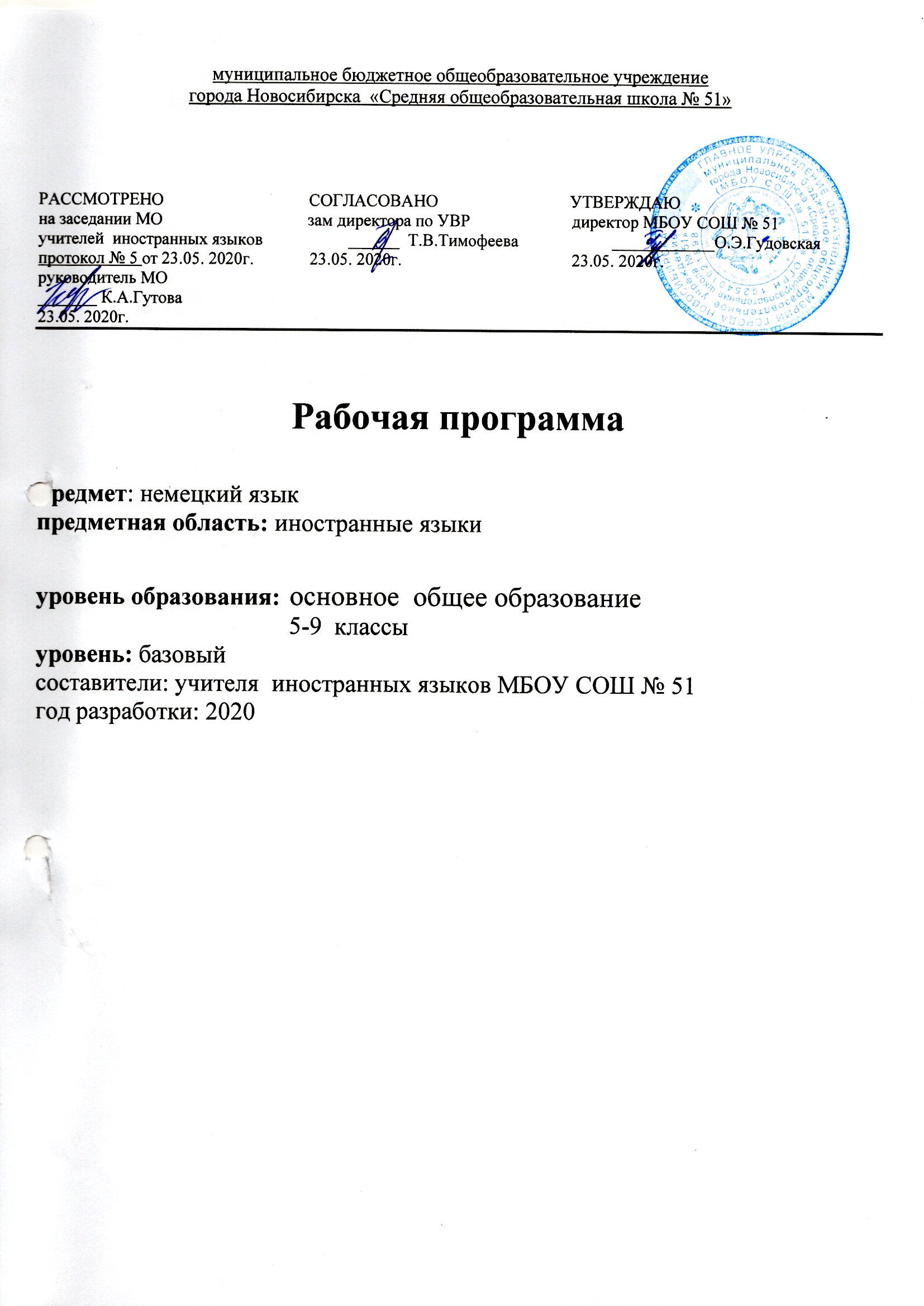 Раздел IПланируемые результаты изучения предмета «Немецкий язык»Данная программа обеспечивает формирование личностных, метапредметных и предметных результатов. Личностные результаты:Обучающийся 5 класса научится:•        проявлять себя гражданином России, замечать и объяснять свою причастность к интересам и ценностям своего ближайшего общества (друзья, одноклассники, земляки), своего народа (национальности) и своей страны — России (ее многонационального народа); воспитывать в себе чувство патриотизма — любви и уважения к людям своего общества, к своей малой родине, к своей стране — России, гордости за их достижения, сопереживание им в радостях и бедах. •	осознавать ответственное отношение к учению, формировать уважительное отношение к труду. •	Осознавать единство и целостность окружающего мира, возможности его познаваемости и объяснимости на основе достижений науки.•	выстраивать толерантное (уважительно-доброжелательное) отношение к тому, кто не похож на тебя, к человеку иного мнения, мировоззрения, культуры, веры, языка, гражданской позиции; к ценностям народов России и мира — их истории, культуре, традициям, религиям; взаимно уважать право другого на отличие от тебя, не допускать оскорблений друг друга; строить взаимоотношения с другими на основе доброжелательности, добрососедства, сотрудничества при общих делах и интересах, взаимопомощи в трудных ситуациях; понимать друг друга при столкновении позиций и интересов.•	выстраивать и перестраивать стиль своего общения со сверстниками, старшими и младшими в разных ситуациях совместной деятельности (образовательной, игровой, творческой, проектной, деловой и т.д.).•	формировать представления о культуре традиционных религий, их роли в развитии культуры и истории России и человечества, в становлении гражданского общества и российской государственности; понимать значение нравственности, веры и религии в жизни человека, семьи и общества.•	обладать коммуникативной компетентностью в общении и сотрудничестве со сверстниками, детьми старшего и младшего возраста, взрослыми в процессе образовательной, общественно полезной, учебно-исследовательской, творческой и других видов деятельности;•	оценивать жизненные ситуации с точки зрения безопасного образа жизни и сохранения здоровья; правилам индивидуального и коллективного безопасного поведения в чрезвычайных ситуациях; правилам поведения в транспорте и на дорогах.•	выбирать поступки, нацеленные на сохранение и бережное отношение к природе, особенно живой, избегая противоположных поступков; формировать экологическое мышление: умение оценивать свою деятельность и поступки других людей с точки зрения сохранения окружающей среды — гаранта жизни и благополучия людей на Земле.•	осмысливать роль семьи в своей жизни и жизни других людей; принимать ценности семейной жизни; проявлять любовь и заботу о своих близких, старших и младших.Обучающийся 6 класса научится:•	проявлять себя гражданином России, замечать и объяснять свою причастность к интересам и ценностям своего ближайшего общества (друзья, одноклассники, земляки), своего народа (национальности) и своей страны — России (ее многонационального народа); воспитывать в себе чувство патриотизма — любви и уважения к людям своего общества, к своей малой родине, к своей стране — России, гордости за их достижения, сопереживание им в радостях и бедах. •	Обладать устойчивой мотивацией к обучению и познанию на основе личностно-ориентированного подхода; осознавать ответственное отношение к учению, формировать уважительное отношение к труду. •	Осознавать единство и целостность окружающего мира, возможности его познаваемости и объяснимости на основе достижений науки; постепенно выстраивать собственное целостное мировоззрение; осознавать современное многообразие типов мировоззрения, социальных, духовных, языковых, культурных традиций, которые определяют разные объяснения происходящего в мире.•	выстраивать толерантное (уважительно-доброжелательное) отношение к тому, кто не похож на тебя, к человеку иного мнения, мировоззрения, культуры, веры, языка, гражданской позиции; к ценностям народов России и мира — их истории, культуре, традициям, религиям; взаимно уважать право другого на отличие от тебя, не допускать оскорблений друг друга; строить взаимоотношения с другими на основе доброжелательности, добрососедства, сотрудничества при общих делах и интересах, взаимопомощи в трудных ситуациях; понимать друг друга при столкновении позиций и интересов.•	выстраивать и перестраивать стиль своего общения со сверстниками, старшими и младшими в разных ситуациях совместной деятельности (образовательной, игровой, творческой, проектной, деловой и т.д.), особенно направленной на общий результат; критически осмысливать и принимать новые правила поведения в соответствии с включением в новое сообщество, с изменением своего статуса.•	формировать представления о культуре традиционных религий, их роли в развитии культуры и истории России и человечества, в становлении гражданского общества и российской государственности; понимать значение нравственности, веры и религии в жизни человека, семьи и общества; выбирать поступки в различных ситуациях, опираясь на общечеловеческие, российские, национальные и личные представления о нравственном поведении.•	обладать коммуникативной компетентностью в общении и сотрудничестве со сверстниками, детьми старшего и младшего возраста, взрослыми в процессе образовательной, общественно полезной, учебно-исследовательской, творческой и других видов деятельности;•	оценивать жизненные ситуации с точки зрения безопасного образа жизни и сохранения здоровья; самостоятельно выбирать стиль поведения, привычки, обеспечивающие безопасный образ жизни и сохранение здоровья — своего, а также близких людей и окружающих; правилам индивидуального и коллективного безопасного поведения в чрезвычайных ситуациях; правилам поведения в транспорте и на дорогах.•	выбирать поступки, нацеленные на сохранение и бережное отношение к природе, особенно живой, избегая противоположных поступков, постепенно учась и осваивая стратегию рационального природопользования; формировать экологическое мышление: умение оценивать свою деятельность и поступки других людей с точки зрения сохранения окружающей среды — гаранта жизни и благополучия людей на Земле.•	осмысливать роль семьи в своей жизни и жизни других людей; принимать ценности семейной жизни; проявлять любовь и заботу о своих близких, старших и младших.•	понимать художественные произведения, отражающие разные этно-культурные традиции; формировать основы художественной культуры как части общей духовной культуры, как особого способа познания жизни и средства организации общения; формировать эстетическое, эмоционально-ценностное видение окружающего мира.Обучающийся 7 класса научится:•	проявлять себя гражданином России, замечать и объяснять свою причастность к интересам и ценностям своего ближайшего общества (друзья, одноклассники, земляки), своего народа (национальности) и своей страны — России (ее многонационального народа); воспитывать в себе чувство патриотизма — любви и уважения к людям своего общества, к своей малой родине, к своей стране — России, гордости за их достижения, сопереживание им в радостях и бедах; осознавать свой долг и ответственность перед людьми своего общества, своей страной; •	Обладать устойчивой мотивацией к обучению и познанию на основе личностно-ориентированного подхода; осознавать ответственное отношение к учению, формировать уважительное отношение к труду; осознавать потребность и готовность к саморазвитию и самообразованию, в том числе и в рамках самостоятельной деятельности вне школы; •	Осознавать единство и целостность окружающего мира, возможности его познаваемости и объяснимости на основе достижений науки; постепенно выстраивать собственное целостное мировоззрение; осознавать современное многообразие типов мировоззрения, социальных, духовных, языковых, культурных традиций, которые определяют разные объяснения происходящего в мире.•	выстраивать толерантное (уважительно-доброжелательное) отношение к тому, кто не похож на тебя, к человеку иного мнения, мировоззрения, культуры, веры, языка, гражданской позиции; к ценностям народов России и мира — их истории, культуре, традициям, религиям; взаимно уважать право другого на отличие от тебя, не допускать оскорблений друг друга; строить взаимоотношения с другими на основе доброжелательности, добрососедства, сотрудничества при общих делах и интересах, взаимопомощи в трудных ситуациях; понимать друг друга при столкновении позиций и интересов; искать мирный, ненасильственный выход, устраивающий обе стороны на основе взаимных уступок.•	осознанно осваивать разные роли и формы общения по мере своего взросления и встраивания в разные сообщества, группы, взаимоотношения (социализация); выстраивать и перестраивать стиль своего общения со сверстниками, старшими и младшими в разных ситуациях совместной деятельности (образовательной, игровой, творческой, проектной, деловой и т.д.), особенно направленной на общий результат; критически осмысливать и принимать новые правила поведения в соответствии с включением в новое сообщество, с изменением своего статуса; критически оценивать и корректировать свое поведения в различных взаимодействиях, справляться с агрессивностью и эгоизмом, договариваться с партнерами.•	формировать представления об основах светской этики, о культуре традиционных религий, их роли в развитии культуры и истории России и человечества, в становлении гражданского общества и российской государственности; понимать значение нравственности, веры и религии в жизни человека, семьи и общества; выбирать поступки в различных ситуациях, опираясь на общечеловеческие, российские, национальные и личные представления о нравственном поведении.•	обладать коммуникативной компетентностью в общении и сотрудничестве со сверстниками, детьми старшего и младшего возраста, взрослыми в процессе образовательной, общественно полезной, учебно-исследовательской, творческой и других видов деятельности;•	оценивать жизненные ситуации с точки зрения безопасного образа жизни и сохранения здоровья; самостоятельно выбирать стиль поведения, привычки, обеспечивающие безопасный образ жизни и сохранение здоровья — своего, а также близких людей и окружающих; правилам индивидуального и коллективного безопасного поведения в чрезвычайных ситуациях; правилам поведения в транспорте и на дорогах.•	оценивать экологический риск взаимоотношений человека и природы; выбирать поступки, нацеленные на сохранение и бережное отношение к природе, особенно живой, избегая противоположных поступков, постепенно учась и осваивая стратегию рационального природопользования; формировать экологическое мышление: умение оценивать свою деятельность и поступки других людей с точки зрения сохранения окружающей среды — гаранта жизни и благополучия людей на Земле.•	осмысливать роль семьи в своей жизни и жизни других людей; принимать ценности семейной жизни; самостоятельно поддерживать мир и любовь в семье, не только принимать, но и проявлять любовь и заботу о своих близких, старших и младших; •	понимать художественные произведения, отражающие разные этно-культурные традиции; формировать основы художественной культуры как части общей духовной культуры, как особого способа познания жизни и средства организации общения; формировать эстетическое, эмоционально-ценностное видение окружающего мира; формировать активное отношение к традициям художественной культуры как смысловой, эстетической и личностно-значимой ценности.Обучающийся 8 класса научится:•	проявлять себя гражданином России, замечать и объяснять свою причастность к интересам и ценностям своего ближайшего общества (друзья, одноклассники, земляки), своего народа (национальности) и своей страны — России (ее многонационального народа); воспитывать в себе чувство патриотизма — любви и уважения к людям своего общества, к своей малой родине, к своей стране — России, гордости за их достижения, сопереживание им в радостях и бедах; осознавать свой долг и ответственность перед людьми своего общества, своей страной; исполнять свой долг, свои обязательства перед своим обществом, гражданами своей страны.•	Обладать устойчивой мотивацией к обучению и познанию на основе личностно-ориентированного подхода; осознавать ответственное отношение к учению, формировать уважительное отношение к труду; осознавать потребность и готовность к саморазвитию и самообразованию, в том числе и в рамках самостоятельной деятельности вне школы; •	Осознавать единство и целостность окружающего мира, возможности его познаваемости и объяснимости на основе достижений науки; постепенно выстраивать собственное целостное мировоззрение; осознавать современное многообразие типов мировоззрения, социальных, духовных, языковых, культурных традиций, которые определяют разные объяснения происходящего в мире; постепенно вырабатывать свои собственные ответы на основные жизненные вопросы; признавать противоречивость и незавершенность своих взглядов на мир, возможность их изменения.•	выстраивать толерантное (уважительно-доброжелательное) отношение к тому, кто не похож на тебя, к человеку иного мнения, мировоззрения, культуры, веры, языка, гражданской позиции; к ценностям народов России и мира — их истории, культуре, традициям, религиям; взаимно уважать право другого на отличие от тебя, не допускать оскорблений друг друга; строить взаимоотношения с другими на основе доброжелательности, добрососедства, сотрудничества при общих делах и интересах, взаимопомощи в трудных ситуациях; понимать друг друга при столкновении позиций и интересов; искать мирный, ненасильственный выход, устраивающий обе стороны на основе взаимных уступок.•	осознанно осваивать разные роли и формы общения по мере своего взросления и встраивания в разные сообщества, группы, взаимоотношения (социализация); выстраивать и перестраивать стиль своего общения со сверстниками, старшими и младшими в разных ситуациях совместной деятельности (образовательной, игровой, творческой, проектной, деловой и т.д.), особенно направленной на общий результат; критически осмысливать и принимать новые правила поведения в соответствии с включением в новое сообщество, с изменением своего статуса; критически оценивать и корректировать свое поведения в различных взаимодействиях, справляться с агрессивностью и эгоизмом, договариваться с партнерами; по мере взросления включаться в различные стороны общественной жизни своего региона с учётом религиозных, этнокультурных социальных и экономических особенностей (экономические проекты, культурные события и т.п.).•	Стремиться к нравственному самосовершенствованию; основным нормам морали, нравственных, духовных идеалов, хранимых в культурных традициях народов России; быть готовым к сознательному самоограничению в поступках, поведении, расточительном потребительстве; формировать представления об основах светской этики, о культуре традиционных религий, их роли в развитии культуры и истории России и человечества, в становлении гражданского общества и российской государственности; понимать значение нравственности, веры и религии в жизни человека, семьи и общества; выбирать поступки в различных ситуациях, опираясь на общечеловеческие, российские, национальные и личные представления о нравственном поведении.•	обладать коммуникативной компетентностью в общении и сотрудничестве со сверстниками, детьми старшего и младшего возраста, взрослыми в процессе образовательной, общественно полезной, учебно-исследовательской, творческой и других видов деятельности;•	оценивать жизненные ситуации с точки зрения безопасного образа жизни и сохранения здоровья; самостоятельно выбирать стиль поведения, привычки, обеспечивающие безопасный образ жизни и сохранение здоровья — своего, а также близких людей и окружающих; правилам индивидуального и коллективного безопасного поведения в чрезвычайных ситуациях; правилам поведения в транспорте и на дорогах.•	оценивать экологический риск взаимоотношений человека и природы; выбирать поступки, нацеленные на сохранение и бережное отношение к природе, особенно живой, избегая противоположных поступков, постепенно учась и осваивая стратегию рационального природопользования; формировать экологическое мышление: умение оценивать свою деятельность и поступки других людей с точки зрения сохранения окружающей среды — гаранта жизни и благополучия людей на Земле; использовать экологическое мышление для выбора стратегии собственного поведения в качестве одной из ценностных установок.•	осмысливать роль семьи в своей жизни и жизни других людей; принимать ценности семейной жизни; самостоятельно поддерживать мир и любовь в семье, не только принимать, но и проявлять любовь и заботу о своих близких, старших и младших; •	понимать художественные произведения, отражающие разные этно-культурные традиции; формировать основы художественной культуры как части общей духовной культуры, как особого способа познания жизни и средства организации общения; формировать эстетическое, эмоционально-ценностное видение окружающего мира; развивать в себе потребность в общении с художественными произведениями; формировать активное отношение к традициям художественной культуры как смысловой, эстетической и личностно-значимой ценности.Выпускник 9 класса научится:проявлять себя гражданином России, замечать и объяснять свою причастность к интересам и ценностям своего ближайшего общества (друзья, одноклассники, земляки), своего народа (национальности) и своей страны — России (ее многонационального народа); воспитывать в себе чувство патриотизма — любви и уважения к людям своего общества, к своей малой родине, к своей стране — России, гордости за их достижения, сопереживание им в радостях и бедах; осознавать свой долг и ответственность перед людьми своего общества, своей страной; исполнять свой долг, свои обязательства перед своим обществом, гражданами своей страны; отвечать за свои гражданские поступки перед своей совестью и гражданами своей страны; отстаивать (в пределах своих возможностей) гуманные, равноправные, демократические порядки и препятствовать их нарушению.Обладать устойчивой мотивацией к обучению и познанию на основе личностно-ориентированного подхода; осознавать ответственное отношение к учению, формировать уважительное отношение к труду; осознавать потребность и готовность к саморазвитию и самообразованию, в том числе и в рамках самостоятельной деятельности вне школы; использовать свои интересы для выбора и построения индивидуальной образовательной траектории, потенциальной будущей профессии и соответствующего профильного образования; приобретать опыт участия в делах, приносящих пользу людям.Осознавать единство и целостность окружающего мира, возможности его познаваемости и объяснимости на основе достижений науки; постепенно выстраивать собственное целостное мировоззрение; осознавать современное многообразие типов мировоззрения, социальных, духовных, языковых, культурных традиций, которые определяют разные объяснения происходящего в мире; постепенно вырабатывать свои собственные ответы на основные жизненные вопросы; признавать противоречивость и незавершенность своих взглядов на мир, возможность их изменения; осознанно уточнять и корректировать свои взгляды и личностные позиции по мере расширения своего жизненного опыта; использовать свои взгляды на мир для объяснения различных ситуаций, решения возникающих проблем и извлечения жизненных уроков.выстраивать толерантное (уважительно-доброжелательное) отношение к тому, кто не похож на тебя, к человеку иного мнения, мировоззрения, культуры, веры, языка, гражданской позиции; к ценностям народов России и мира — их истории, культуре, традициям, религиям; взаимно уважать право другого на отличие от тебя, не допускать оскорблений друг друга; строить взаимоотношения с другими на основе доброжелательности, добрососедства, сотрудничества при общих делах и интересах, взаимопомощи в трудных ситуациях; понимать друг друга при столкновении позиций и интересов; искать мирный, ненасильственный выход, устраивающий обе стороны на основе взаимных уступок.осознанно осваивать разные роли и формы общения по мере своего взросления и встраивания в разные сообщества, группы, взаимоотношения (социализация); выстраивать и перестраивать стиль своего общения со сверстниками, старшими и младшими в разных ситуациях совместной деятельности (образовательной, игровой, творческой, проектной, деловой и т.д.), особенно направленной на общий результат; критически осмысливать и принимать новые правила поведения в соответствии с включением в новое сообщество, с изменением своего статуса; критически оценивать и корректировать свое поведения в различных взаимодействиях, справляться с агрессивностью и эгоизмом, договариваться с партнерами; по мере взросления включаться в различные стороны общественной жизни своего региона с учётом религиозных, этнокультурных социальных и экономических особенностей (экономические проекты, культурные события и т.п.); осознавать свои общественные интересы, договариваться с другими об их совместном выражении, реализации и защите в пределах норм морали и права; участвовать в общественном самоуправлении (классном, школьном, самоорганизующихся сообществ и т.д.); преодолевать возможную замкнутость и разобщенность и противостоять коллективной воле группы, подавляющей личность.Стремиться к нравственному самосовершенствованию; основным нормам морали, нравственных, духовных идеалов, хранимых в культурных традициях народов России; быть готовым к сознательному самоограничению в поступках, поведении, расточительном потребительстве; формировать представления об основах светской этики, о культуре традиционных религий, их роли в развитии культуры и истории России и человечества, в становлении гражданского общества и российской государственности; понимать значение нравственности, веры и религии в жизни человека, семьи и общества; выбирать поступки в различных ситуациях, опираясь на общечеловеческие, российские, национальные и личные представления о нравственном поведении; решать моральные проблемы, выбирая поступки в неоднозначно оцениваемых ситуациях, при столкновении правил поведения; отвечать за свой нравственный выбор в неоднозначно оцениваемых ситуациях перед своей совестью и другими людьми.обладать коммуникативной компетентностью в общении и сотрудничестве со сверстниками, детьми старшего и младшего возраста, взрослыми в процессе образовательной, общественно полезной, учебно-исследовательской, творческой и других видов деятельности;оценивать жизненные ситуации с точки зрения безопасного образа жизни и сохранения здоровья; самостоятельно выбирать стиль поведения, привычки, обеспечивающие безопасный образ жизни и сохранение здоровья — своего, а также близких людей и окружающих; правилам индивидуального и коллективного безопасного поведения в чрезвычайных ситуациях; правилам поведения в транспорте и на дорогах.оценивать экологический риск взаимоотношений человека и природы; выбирать поступки, нацеленные на сохранение и бережное отношение к природе, особенно живой, избегая противоположных поступков, постепенно учась и осваивая стратегию рационального природопользования; убеждать других людей в необходимости овладения стратегией рационального природопользования; формировать экологическое мышление: умение оценивать свою деятельность и поступки других людей с точки зрения сохранения окружающей среды — гаранта жизни и благополучия людей на Земле; использовать экологическое мышление для выбора стратегии собственного поведения в качестве одной из ценностных установок.осмысливать роль семьи в своей жизни и жизни других людей; принимать ценности семейной жизни; самостоятельно поддерживать мир и любовь в семье, не только принимать, но и проявлять любовь и заботу о своих близких, старших и младших; в своей роли (ребенка-подростка) предотвращать и преодолевать семейные конфликты;понимать художественные произведения, отражающие разные этно-культурные традиции; формировать основы художественной культуры как части общей духовной культуры, как особого способа познания жизни и средства организации общения; формировать эстетическое, эмоционально-ценностное видение окружающего мира; формировать способность к эмоционально-ценностному освоению мира, самовыражению и ориентации в художественном и нравственном пространстве культуры; уважать историю культуры своего Отечества, выраженной в том числе в понимании красоты человека; развивать в себе потребность в общении с художественными произведениями; формировать активное отношение к традициям художественной культуры как смысловой, эстетической и личностно-значимой ценности.Метапредметные результаты:Предметные результаты:В соответствии с требованиями Федерального государственного образовательного стандарта основного общего образования предметные результаты освоения предмета «Иностранный язык» отражают:1) формирование дружелюбного и толерантного отношения к ценностям иных  культур, оптимизма и выраженной личностной позиции в восприятии мира, в развитии национального самосознания на основе знакомства с жизнью своих сверстников в других странах, с образцами зарубежной литературы разных жанров, с учётом достигнутого обучающимися уровня иноязычной компетентности; 2) формирование и совершенствование иноязычной  коммуникативной  компетенции; расширение и систематизация знаний о языке, расширение  лингвистического кругозора и лексического запаса, дальнейшее овладение общей речевой культурой;3) достижение допорогового уровня иноязычной коммуникативной компетенции;4) создание основы для формирования интереса к совершенствованию достигнутого уровня владения изучаемым иностранным языком, в том числе на основе самонаблюдения и самооценки, к изучению второго/третьего иностранного языка, к использованию иностранного языка как средства получения информации, позволяющей  расширять свои знания в других предметных областях.                                                        5 классГоворение:Диалогическая речьПятиклассник научится:• начинать, поддерживать и заканчивать разговор.• поздравить, выразить пожелание и отреагировать на них.Пятиклассник получит возможность научиться:• расспрашивать собеседника и отвечать на его вопросы.Монологическая речьПятиклассник научится:• кратко высказываться на заданную тему, используя изученный речевой материал в соответствии с поставленной коммуникативной задачей.Пятиклассник получит возможность научиться:• воспроизводить наизусть небольшие произведения детского фольклора;• составлять краткую характеристику персонажа.АудированиеПятиклассник научится:• понимать речь учителя и одноклассников, а также несложные аутентичные аудио- и видеотексты, построенные на изученном речевом материале (основное понимание прослушанного).Пятиклассник получит возможность научиться:• использовать контекстуальную или языковую догадку при восприятии на слух текстов, содержащих некоторые незнакомые слова.ЧтениеПятиклассник научится:• соотносить графический образ немецкого слова с его звуковым образом;• читать вслух небольшой текст, построенный на изученном языковом материале, соблюдая правила произношения и соответствующую интонацию; • читать про себя и понимать содержание небольшого текста, построенного в основном на изученном языковом материале;• читать про себя и находить в тексте необходимую информацию. Пятиклассник получит возможность научиться:• догадываться о значении незнакомых слов по контексту;• не обращать внимания на незнакомые слова, не мешающие понимать основное содержание текста.ПисьмоПятиклассник научится:• выписывать из текста слова, словосочетания и предложения;• писать по образцу краткое письмо зарубежному другу.Пятиклассник получит возможность научиться:• в письменной форме кратко отвечать на вопросы к тексту;• заполнять простую анкету.Графика, орфографияПятиклассник научится:• воспроизводить графически и каллиграфически корректно все буквы немецкого алфавита (полупечатное написание букв, буквосочетаний, слов);• пользоваться немецким алфавитом, знать последовательность букв в нѐм;• списывать текст;• восстанавливать слово в соответствии с решаемой учебной задачей.Пятиклассник получит возможность научиться:• группировать слова в соответствии с изученными правилами чтения;• уточнять написание слова по словарю;• использовать экранный перевод отдельных слов (с русского языка на иностранный и обратно).ФонетикаПятиклассник научится:• различать коммуникативный тип предложения по его интонации;• понимать и использовать логическое ударение во фразе, предложении. Пятиклассник получит возможность научиться:• соблюдать интонацию перечисления.ЛексикаПятиклассник научится:• распознавать и употреблять в речи в соответствии с коммуникативной задачей основные значения изученных лексических единиц (слов, словосочетаний, реплик-клише речевого этикета) в ситуациях общения в пределах тематики основной общеобразовательной школы.Пятиклассник получит возможность научиться:• узнавать простые словообразовательные элементы;• опираться на языковую догадку в процессе чтения и аудирования (интернациональные и сложные слова).Грамматика. СинтаксисПятиклассник научится употреблять:Основные типы немецкого простого предложения, отражающие структурный минимум (так называемые речевые образцы), а именно: • предложения с именным сказуемым типа: Das ist Uli/ein Junge. Er ist klein;• предложения с простым глагольным сказуемым: Er malt;• предложения со сложным глагольным сказуемым: Er kann schon gut malen; • предложения с обстоятельством места, отвечающие на вопрос «Wo?».Коммуникативные типы предложений: • утвердительные;• вопросительные (с вопросительным словом и без него); • отрицательные;• побудительные.Предложения с прямым и обратным порядком слов. МорфологияПятиклассник научится владеть:• основными случаями употребления существительных с определенным, неопределенным и нулевым артиклем; • спряжением слабых и некоторых сильных глаголов в Präsens;• спряжением модальных глаголов können, mögen, в Präsens;• количественными числительными;• порядковыми числительными;• отрицанием nicht, kein.Пятиклассник получит возможность научиться:• узнавать сложносочиненные предложения с союзами und и aber;• оперировать в речи наречиями времени (immer, heute, oft, morgen); наречиями степени (groß, klein, gern);• распознавать в тексте и дифференцировать слова по определѐнным признакам (существительные, прилагательные, модальные/смысловые глаголы).                                                             6 классШестиклассник научится:• находить на карте страны изучаемого языка и континенты;• узнавать достопримечательности стран изучаемого языка/родной страны;• понимать особенности национальных и семейных праздников и традиций стран изучаемого языка;• понимать особенности образа жизни своих зарубежных сверстников;Шестиклассник получит возможность:• сопоставлять реалии стран изучаемого языка и родной страны;• познакомиться и выучить наизусть популярные детские песенки и стихотворения.ГоворениеШестиклассник научится:• вести и поддерживать элементарный диалог: этикетный, диалог-расспрос, диалог-побуждение, диалог-обмен мнениями;• кратко описывать и характеризовать предмет, картинку, персонаж;• рассказывать о себе, своей семье, друге, школе, родном крае, стране и т.п. (в пределах тематики основной школы).Шестиклассник получит возможность научиться:• воспроизводить наизусть небольшие произведения детского фольклора: рифмовки, стихотворения, песни;• кратко передавать содержание прочитанного/услышанного текста;• выражать отношение к прочитанному/услышанному.АудированиеШестиклассник научится:понимать на слух:• речь учителя по ведению урока;• связные высказывания учителя, построенные на знакомом материале или содержащие некоторые незнакомые слова;• небольшие тексты и сообщения, построенные на изученном речевом материале, как при непосредственном общении, так и при восприятии аудиозаписи;• понимать основную информацию услышанного;• извлекать конкретную информацию из услышанного;• вербально или невербально реагировать на услышанное;Шестиклассник получит возможность научиться:• понимать на слух разные типы текстов, соответствующие возрасту и интересам учащихся (краткие диалоги, описания, детские стихотворения и рифмовки, песни, загадки) - время звучания до 2 минут;• использовать контекстуальную или языковую догадку;• не обращать внимание на незнакомые слова, не мешающие понимать основное содержание текста.ЧтениеШестиклассник научится:• с помощью (изученных) правил чтения и с правильным словесным ударением;• написанные цифрами время, количественные и порядковые числительные и даты;• с правильным логическим и фразовым ударением простые нераспространенные предложения;• основные коммуникативные типы предложений (повествовательные, вопросительные, побудительные, восклицательные);• с определенной скоростью, обеспечивающей понимание читаемого;• читать небольшие различных типов тексты с разными стратегиями, обеспечивающими понимание основной идеи текста, полное понимание текста и понимание необходимой (запрашиваемой) информации;• читать и понимать содержание текста на уровне значения, т.е. сумеет на основе понимания взаимоотношений между членами простых предложений ответить на вопросы по содержанию текста; определять значения незнакомых слов по:• аналогии с родным языком,• контексту,• иллюстративной наглядности;• пользоваться справочными материалами (двуязычным словарем, лингвострановедческим справочником) с применением знаний алфавита и транскрипции;• вербально или невербально реагировать на услышанное;Шестиклассник получит возможность научиться:• читать и понимать тексты, написанные разными типами шрифтов;• читать с соответствующим ритмико-интонационным оформлением простые распространенные предложения с однородными членами;• понимать внутреннюю организацию текста и определять:• главную идею текста • хронологический/логический порядок;• читать и понимать содержание текста на уровне смысла и:• выражать собственное мнение по поводу прочитанного текста;• соотносить события в тексте с личным опытом.ПисьмоШестиклассник научится:• правильно списывать,• выполнять лексико-грамматические упражнения,• делать записи (выписки из текста),• отвечать письменно на вопросы.Шестиклассник получит возможность научиться:• писать русские имена и фамилии на иностранном языке;• заполнять анкеты (имя, фамилия, возраст, хобби), сообщать краткие сведения о себе;                                                   7 классКоммуникативные уменияГоворениеСемиклассник научится:• начинать, вести/поддерживать и заканчивать различные виды диалогов в стандартных ситуациях общения;• расспрашивать собеседника и отвечать на его вопросы, высказывая свое мнение, просьбу, отвечать на предложение собеседника согласием/отказом в пределах изученной тематики и усвоенного лексико-грамматического материала;• составлять небольшое описание предмета, картинки, персонажа;• сообщать краткие сведения о своем городе/селе, о своей стране и странах изучаемого языка.Семиклассник получит возможность научиться:• воспроизводить наизусть небольшие произведения детского фольклора;• составлять краткую характеристику персонажа;• описывать события/явления, давать краткую характеристику персонажей.АудированиеСемиклассник научится:• понимать на слух речь учителя и одноклассников при непосредственном общении и вербально/невербально реагировать на услышанное;• воспринимать на слух в аудиозаписи и понимать основное содержание небольших сообщений, диалогов, рассказов построенных в основном на знакомом языковом материале.Семиклассник получит возможность научиться:• воспринимать на слух аудиотекст и понимать содержащуюся в нѐм информацию;• использовать контекстуальную или языковую догадку при восприятии на слух текстов, содержащих некоторые незнакомые слова.ЧтениеСемиклассник научится:• читать аутентичные тексты разных жанров и стилей преимущественно с пониманием основного содержания;• читать вслух небольшой текст, построенный на изученном языковом материале, соблюдая правила произношения и соответствующую интонацию;• читать про себя и находить в тексте необходимую информацию.Семиклассник получит возможность научиться:• догадываться о значении незнакомых слов по контексту;• не обращать внимания на незнакомые слова, не мешающие понимать основное содержание текста.ПисьмоСемиклассник научится:• выписывать из текста слова, словосочетания и предложения;• писать по образцу краткое письмо зарубежному другу;• писать поздравления, личные письма с опорой на образец с употреблением формул речевого этикета, принятых в стране/странах изучаемого языка;Семиклассник получит возможность научиться:• в письменной форме кратко отвечать на вопросы к тексту;• составлять рассказ в письменной форме по плану/ ключевым словам;Языковые средства и навыки оперирования ими. Графика, каллиграфия, орфография.Семиклассник научится:• воспроизводить графически и каллиграфически корректно все буквы немецкого алфавита (полупечатное написание букв, буквосочетаний, слов);• списывать текст;• отличать буквы от знаков транскрипции.Семиклассник получит возможность научиться:• группировать слова в соответствии с изученными правилами чтения;• уточнять написание слова по словарю;• использовать экранный перевод отдельных слов (с русского языка на иностранный и обратно).Фонетическая сторона речиСемиклассник научится:• различать на слух и адекватно произносить все звуки немецкого языка, соблюдая нормы произношения звуков;• соблюдать правильное ударение в изолированном слове, фразе;• различать коммуникативные типы предложений по интонации;• корректно произносить предложения с точки зрения их ритмико-интонационных особенностей.Семиклассник получит возможность научиться:• соблюдать интонацию перечисления;• соблюдать правило отсутствия ударения на служебных словах (артиклях, союзах, предлогах);• читать изучаемые слова по транскрипции.Лексическая сторона речиСемиклассник научится:• узнавать в письменном и устном тексте изученные лексические единицы, в том числе словосочетания, в пределах тематики на ступени средней школы;• оперировать в процессе общения активной лексикой в соответствии с коммуникативной задачей;• восстанавливать текст в соответствии с решаемой учебной задачей.Семиклассник получит возможность научиться:• узнавать основные способы словообразования (аффиксации, словосложения, конверсии)• опираться на языковую догадку в процессе чтения и аудирования (интернациональные и сложные слова).Грамматическая сторона речиСемиклассник научится:• распознавать и употреблять в речи основные коммуникативные типы предложений;• распознавать в тексте и употреблять в речи изученные части речи: существительные с определѐнным/неопределѐнным артиклем; существительные в единственном и множественном числе; глагол-связку sein; глаголы в Präsens, Präteritum, Future, Perfekt; модальные глаголы wollen, sollen; личные, притяжательные местоимения; прилагательные в положительной, сравнительной и превосходной степени; количественные (до 100) и порядковые (до 30) числительные; наиболее употребительные предлоги для выражения временных и пространственных отношений.Семиклассник получит возможность научиться:• узнавать сложносочинѐнные и сложноподчиненные предложения• оперировать в речи модальными глаголами с неопределенно-личным местоимением «man»• распознавать в тексте и дифференцировать слова по определенным признакам (существительные, прилагательные, модальные/смысловые глаголы                                                             8 классГоворениеВосьмиклассник научится:• владеть немецким языком как средством общения, включающее речевую компетенцию в следующих видах речевой деятельности:• уметь начинать, вести/ поддерживать и заканчивать различные виды диалогов в стандартных ситуациях общения, соблюдая нормы речевого этикета, при необходимости переспрашивая, уточняя.• уметь расспрашивать собеседника и отвечать на его вопросы, высказывая свое мнение,  отвечать на предложение собеседника согласием/отказом, опираясь на изученную тематику и усвоенный лексико- грамматический материал.Восьмиклассник получит возможность научиться:• рассказывать о себе, своей семье, друзьях, своих интересах и планах на будущее;сообщать краткие сведения о своем городе, о своей стране и странах изучаемого язика;• описывать события, явления, передавать основное содержание, основную мысль прочитанного или услышанного, выражать свое отношение к прочитанному или услышанному, давать краткую характеристику персонажей.Аудирование Восьмиклассник научится:• воспринимать на слух и понимать основное содержание кратких, несложных аутентичных, аудио- и видео текстов (прогноз погоды, объявления на вокзале и др.), уметь выделять для себя важную информацию и при необходимости письменно фиксировать ее;• воспринимать на слух и понимать основное содержание несложных аутентичных текстов, относящихсяк к разны м коммуникативным типам речи (описание/сообщение/рассказ).Восьмиклассник получит возможность научиться:• понимать на слух разные типы текстов, соответствующие возрасту и интересам учащихся (краткие диалоги, описания,стихотворения, песни);• использовать контекстуальную и языковую догадку;• не обращать внимания на незнакомые слова, не мешающие понимать основное содержание текста.ЧтениеВосьмиклассник научится:• читать аутентичные тексты разных жанров и стилей, преимущественно с пониманием основного содержания;• чтение несложных аутентичных текстов разных жанров с полным и точным пониманием и с использованием различных приемов смысловой переработки текста (языковой догадки, анализа, выборочного перевода).Восьмиклассник получит возможность научиться:• читать и оценивать полученную информацию, выражать свое мнение;• читать тексты с выборочным пониманием нужной информации.• определять значения незнакомых слов;ПисьмоВосьмиклассник научится:• выполнять лексико-грамматические упражнения;• отвечать письменно на вопросы;• писать открытки-поздравления с праздником.Восьмиклассник получит возможность научиться:• заполнять анкеты, сообщать краткие сведения о себе;• в личных письмах запрашивать интересующую информацию;• составлять план тезисов устного или письменного сообщения; кратко излагать результаты проектной деятельности.9 классГоворение. Диалогическая речьВыпускник научится:• вести диалог в стандартных ситуациях неофициального общения в рамках освоенной тематики, соблюдая нормы речевого этикета, принятые в стране изучаемого языка.Выпускник получит возможность научиться • вести диалог – обмен мнениями; • брать и давать интервью; • вести диалог – расспрос на основе нелинейного текста (таблиц).Монологическая речьВыпускник научится:• строить связное монологическое высказывание с опорой на зрительную вербальность или вербальные опоры в рамках освоенной тематики;•  описывать события с опорой на зрительную наглядность;• давать краткую характеристику реальных людей и литературныхперсонажей;• передавать основное содержание прочитанного текста с опорой или без опоры на ключевые слова.Выпускник получит возможность научиться:• делать сообщение на заданную тему на основе прочитанного;• комментировать факты из прочитанного и прослушанного текста, выражать и аргументировать свое отношение к прочитанному;• кратко высказываться на заданную тему в соответствии с предложенной ситуацией общения;• кратко высказываться с опорой на нелинейный текст;• кратко излагать результаты выполненной проектной работыАудированиеВыпускник научится:• выразительно читать вслух простые и небольшие по объему тексты, построенные преимущественно на накомом языковом материале;• читать про себя с пониманием основного содержания короткие,	простые тексты. Имеющие ясную логическую структуру и соответствующие интересам и уровню подготовки учащихся;• читать про себя с извлечением полной информации из текстов, построенных	на	знакомом учащимся языковом материале.Выпускник получит возможность научиться:• выделять основную тему в воспринимаемом на слух тексте;• использовать контекстуальную или языковую догадку при восприятии на слух текстов ЧтениеВыпускник научится:• читать и понимать основное содержание несложных аутентичных текстов, содержащие отдельные не изучаемые языковые явления;• читать и находить в несложных аутентичных текстах, содержащих отдельные не изучаемые языковые явления;• выразительно читать вслух небольшие текстыВыпускник получит возможность научиться:• устанавливать причинно-следственную взаимосвязь фактов и событий;• восстанавливать текст из разрозненных абзацов или путем добавления выпущенных фрагментов Письменная речьВыпускник научится:• заполнять анкеты, сообщая о себе основные сведения;• писать короткое поздравление с праздником с опорой на образец;• писать личное письмо в ответ на письмо-стимул с употреблением формул речевого этикета, принятых в стране изучаемого языка;• писать небольшие письменные высказывания с опорой на образецВыпускник получит возможность научиться:• делать краткие выписки из текста с целью их использования в собственных устных высказываниях;• писать электронное письмо зарубежному другу;• составлять план устного и письменного сообщения;• кратко излагать в письменном виде результаты проектной деятельностиЯзыковая компетентность (владение языковыми средствами) Фонетическая сторона речиВыпускник научится:• различать на слух и адекватно, без фонематических ошибок, ведущих к сбою коммуникации, произносить слова изучаемого языка;• соблюдать правильное ударение в изученных словах;• членить предложения на смысловые группыВыпускник получит возможность научиться:• выражать модальные значения, чувства и эмоции с помощью интонации;Орфография и пунктуацияВыпускник научится:•адекватно произносить и различать на слух все звуки немецкого языка;•соблюдать правильное ударение в словах и фразах;•соблюдать основные особенности интонации типов предложений;•распознавать и использовать в речи изученные в курсе средней школы лексические единицы (слова, словосочетания, оценочную лексику, речевые клише) и грамматические явлений.Выпускник получит возможность научиться:• сравнивать	и	анализировать буквосочетание немецкого языка и их транскрипциюЛексическая сторона речи Выпускник научится:• уметь сравнивать языковые явления родного и немецкого языков;• уметь	опознавать грамматические явления, отсутствующие в родном языке;• уметь систематизировать слова, пользоваться языковой догадкой;• уметь действовать по образцу при порождении собственных устных и письменных высказываний в пределах тематики средней школы;• уметь пользоваться справочным материалом, двуязычным словарем учебника, компьютерным словарем;• уметь осуществлятьсамонаблюдение и самооценку в доступных среднему школьнику пределах;• уметь переносить опыт работы с русскоязычным текстом на задания с текстом на немецком языке (прогнозирование содержания, составление плана, фиксация информации в таблице и др.).Выпускник получит возможность научиться:• распознавать и употреблять в речи в нескольких значениях многозначные слова;• знать	различия	между явлениями синонимы и антонимии;• распознавать и употреблять в речи различные средства связи в тексте для обеспечения его целостности;• использовать языковую догадку в процессе чтения и аудированияГрамматическая сторона речи Выпускник научится:• оперировать в процессе устного и письменного общения основнымисинтаксическими	конструкциями	и морфологическими формами;• распознавать	и употреблять в речи различные коммуникативные типы предложений: повествовательные, вопросительные, побудительные и восклицательные;• распознавать и употреблять в речи сложносочиненные предложения• распознавать и употреблять в речи имена прилагательные в положительной, сравнительной и превосходной степенях;• распознавать и употреблять в речи количественные и порядковые числительные;• распознавать и употреблять в речи местоимения;• распознавать	и	употреблять	в речи имена существительные в единственном числе и во множественном;• распознавать и употреблять в речи глаголы в наиболее употребительных временных формах действительного залога;• распознавать и употреблять в речи модальные глаголыВыпускник получит возможность научиться:• распознавать и употреблять в речи определения, выраженные прилагательными, в правильном порядке их следования• распознавать и употреблять в речи глаголы в активном залоге• распознавать и употреблять в речи модальные глаголыСоциокультурные знания	и умения Выпускник научится:• употреблять в устной и письменной речи в ситуациях формального и неформального общения основные нормы речевого этикета;• представлять родную страну и культуру на немецком языке;• понимать социокультурные реалии при чтении и аудировании в рамках изученного материалаВыпускник получит возможность научиться:• использовать социокультурные реалии при создании устных и письменных высказываний;• находить сходство и различия в традициях родной страны и страны изучаемого языкаКомпенсаторные уменияВыпускник научится:выходить из положения при дефиците языковых средств: использовать переспрос при говоренииВыпускник получит возможность научиться:• использовать перифраз, синонимические средств при говорении;• пользоваться языковой и контекстуальной догадкой при аудировании и чтении.Раздел IIСодержание учебного предмета «Немецкий язык»Предметное содержание речи 5 класс  Знакомство: межличностные взаимоотношения в семье, со сверстниками. Внешность человека и черты характера. Страна (страны) второго иностранного языка и родная страна, их географическое положение, столицы и крупные города. Мой класс: Школьное образование, школьная жизнь, изучаемые предметы и отношения к ним. Переписка с зарубежными сверстниками. Каникулы в различное время года. Животные: Природа. Проблемы экологии. Защита окружающей среды. Климат, погода. Маленькая перемена: (Повторение) Мой день в школе: Здоровый образ жизни: режим труда и отдыха, спорт, питание. Школьное образование, школьная жизнь, изучаемые предметы и отношения к ним. Хобби: Досуг и увлечения (чтение, кино, театр и другие). Вид отдыха, путешествия. Транспорт. Покупки. Моя семья: межличностные взаимоотношения в семье, со сверстниками. Внешность человека и черты характера. Мир профессий. Проблемы выбора профессии. Роль иностранного языка в планах на будущее. Сколько это стоит? Транспорт. Покупки. Страна(страны)второго иностранного языкаи родная страна, их географическое положение, столицы и крупные города, достопримечательности, культурные особенности (национальные праздники, знаменательные даты, традиции, обычаи) Выдающиеся люди, их вклад в науку и мировую культуру. Большая перемена (Повторение) Фонетическая сторона речи Навыки адекватного произношения и различения на слух всех звуков изучаемого второго иностранного языка. Соблюдение ударения и интонации в словах и фразах, ритмико-интонационные навыки произношения различных типов предложений. Лексическая сторона речи Овладение лексическими единицами, обслуживающими новые темы, проблемы и ситуации общения в пределах тематики основной школы, в объёме около 150-200 единиц. Лексические единицы включают устойчивые словосочетания, оценочную лексику, реплики-клише речевого этикета. Интернациональные слова (der Globus, der Computer). Представления о синонимии, антонимии, лексической сочетаемости, многозначности. Грамматическая сторона речи Знакомство с новыми грамматическими явлениями. Активный грамматический минимум для 5класса.Местоимения: личные и притяжательные местоимения Глаголы: глагол haben\sein в Präsens , слабые глаголы wohnen, basteln, sammeln и др. в Präsens, глаголы с отделяемыми приставками в Präsens , модальный глагол können в Präsens, глагол möchten . Существительные: с определенным и неопределенным артиклем , множественное число существительных, существительные в винительном падеже (Akkusativ) Числительные: количественные Предлоги: um, von … bis, am Словообразование: имена существительные для обозначения профессий мужского и женского рода Синтаксис: порядок слов в повествовательном предложении, порядок слов в вопросительном предложении (вопросительные слова), формы отрицания в предложении, формы утверждения в предложении.  Коммуникативные умения по видам речевой деятельности Говорение: Диалогическая речь Умение вести диалоги этикетного характера, диалог-расспрос, диалог — побуждение к действию, диалог — обмен мнениями. Объём диалога от 3 реплик со стороны каждого учащегося. Продолжительность диалога до 1,5минуты. Монологическая речь Умение строить связные высказывания о фактах и событиях с опорой и без опоры на прочитанный или услышанный текст, заданную вербальную ситуацию или зрительную наглядность. Объём монологического высказывания от 7—10 фраз. Продолжительность монолога до 1 минуты.Аудирование Формирование и развитие навыков восприятия и понимания на слух аутентичных аудио- и видеотекстов с разной глубиной проникновения в их содержание (с пониманием основного содержания, с выборочным и полным пониманием воспринимаемого на слух текста) в зависимости от коммуникативной задачи и функционального типа текста. Жанры текстов: прагматические, публицистические. Типы текстов: объявление, реклама, сообщение, рассказ, диалог-интервью, стихотворение и др. Содержание текстов должно соответствовать возрастным особенностям и интересам учащихся и иметь образовательную и воспитательную ценность. Аудирование с пониманием основного содержания текста осуществляется на аутентичном материале, содержащем наряду с изученными и некоторое количество незнакомых языковых явлений. Чтение Формирование и развитие навыков чтения.Жанры текстов: научно-популярные, публицистические, художественные, прагматические. Типы текстов: статья, интервью, рассказ, объявление, рецепт, меню, проспект, реклама, стихотворение и др. Содержание текстов должно соответствовать возрастным особенностям и интересам учащихся, иметь образовательную и воспитательную ценность, воздействовать на эмоциональную сферу школьников. Независимо от вида чтения возможно использование двуязычного словаря. Чтение с пониманием основного содержания осуществляется на несложных аутентичных текстах с ориентацией на выделенное в программе предметное содержание, включающих некоторое количество незнакомых слов. Письменная речь Формирование и развитие письменной речи, а именно умений:— писать простые предложения;— заполнять формуляры; — писать личное письмо с опорой на образец (расспрашивать адресата о его жизни, делах, сообщать то же самое о себе, выражать благодарность, давать совет, просить о чем-либо);Предметное содержание речи 6 класс  Еда. Мои предпочтения в еде. Меню. Интервью. Национальная кухня. Месяца и времена года.  Свободное время. Распорядок дня. Досуг, увлечения (чтение, кино и др.) Маленькая перемена (Повторение) Смотрится отлично: внешность и черты характера. Мода и одежда. Вечеринки: День рождения, приглашение, поздравление. Планирование праздника. Города Германии. Дорога в школу. Поездка и его планирование. О планах на каникулы. Интервью о путешествиях. Изучение языка на курсах. Открытка с места отдыха. Большая перемена (Повторение) Фонетическая сторона речи Навыки адекватного произношения и различения на слух всех звуков изучаемого второго иностранного языка. Соблюдение ударения и интонации в словах и фразах, ритмико-интонационные навыки произношения различных типов предложений. Лексическая сторона речи Овладение лексическими единицами, обслуживающими новые темы, проблемы и ситуации общения в пределах тематики основной школы, в объёме около 200-300 единиц. Лексические единицы включают устойчивые словосочетания, оценочную лексику, реплики-клише речевого этикета. Основные способы словообразования: аффиксация: существительных с суффиксами -ung (die Losung, die Ver- einigung); -keit (die Feindlichkeit); -heit (die Einheit); -schaft (die Gesellschaft); -um (das Datum); -or (der Doktor); -ik (die Mathe- matik); -e (die Liebe), -er (der Wissenschaftler) ; -ie (die Biologie); прилагательных с суффиксами -ig (wichtig); -lich (gliicklich); -isch (typisch); -los (arbeitslos); -sam (langsam•); -bar (wunderbar)] существительных и прилагательных с префиксом ип- (das Ungltick, ungliicklich), глаголов с отделяемыми и неотделяемыми приставками и другими словами в функции приставок типа erzahlen, wegwerfen, aufstehen, fernsehen. словосложение: существительное + существительное (dasArbeitszimmег); прилагательное + прилагательное (dunkelblau, hellblond); прилагательное + существительное (dieFremdsprache), глагол + существительное (dieSchwimmhalle); конверсия (переход одной части речи в другую): образование существительных от прилагательных (das Blau, der Junge); образование существительных от глаголов (das Lernen, das Lesen). Интернациональные слова (der Globus, der Computer). Представления о синонимии, антонимии, лексической сочетаемости, многозначности. Грамматическая сторона речи Знакомство с новыми грамматическими явлениями. Активный грамматический минимум для 6 класса модальные глаголы  mögen,können; глаголы  с  отделяемыми  и  неотделяемыми  приставками  в  Prasens  (anfangen,  beschreiben); распознавание и употребление в речи определённого, неопределённого и нулевого артиклей, местоимения: личные и притяжательные; количественные числительные и порядковые числительные. Коммуникативные умения по видам речевой деятельности Говорение: Диалогическая речь Умение вести диалоги этикетного характера, диалог-расспрос, диалог — побуждение к действию, диалог — обмен мнениями. Объём диалога от 3 реплик со стороны каждого учащегося. Продолжительность диалога до 1,5 минуты. Монологическая речь Умение строить связные высказывания о фактах и событиях с опорой и без опоры на прочитанный или услышанный текст, заданную вербальную ситуацию или зрительную наглядность. Объём монологического высказывания от 7—10 фраз. Продолжительность монолога до 1 минуты.Аудирование Формирование и развитие навыков восприятия и понимания на слух аутентичных аудио- и видеотекстов с разной глубиной проникновения в их содержание (с пониманием основного содержания, с выборочным и полным пониманием воспринимаемого на слух текста) в зависимости от коммуникативной задачи и функционального типа текста. Жанры текстов: прагматические, публицистические. Типы текстов: объявление, реклама, сообщение, рассказ, диалог-интервью, стихотворение и др. Содержание текстов должно соответствовать возрастным особенностям и интересам учащихся и иметь образовательную и воспитательную ценность. Аудирование с пониманием основного содержания текста осуществляется на аутентичном материале, содержащем наряду с изученными и некоторое количество незнакомых языковых явлений. Чтение Формирование и развитие навыков чтения.Жанры текстов: научно-популярные, публицистические, художественные, прагматические. Типы текстов: статья, интервью, рассказ, объявление, рецепт, меню, проспект, реклама, стихотворение и др. Содержание текстов должно соответствовать возрастным особенностям и интересам учащихся, иметь образовательную и воспитательную ценность, воздействовать на эмоциональную сферу школьников. Независимо от вида чтения возможно использование двуязычного словаря. Чтение с пониманием основного содержания осуществляется на несложных аутентичных текстах с ориентацией на выделенное в программе предметное содержание, включающих некоторое количество незнакомых слов. Письменная речь Формирование и развитие письменной речи, а именно умений:— писать простые предложения;— заполнять формуляры; — писать личное письмо с опорой на образец (расспрашивать адресата о его жизни, делах, сообщать то же самое о себе, выражать благодарность, давать совет, просить о чем-либо);Предметное содержание речи 7 классЕда. Мои предпочтения в еде. В школьной столовой. Меню. Интервью. Национальная кухня. Рецепт. Месяца и времена года.  Свободное время. Распорядок дня. Досуг, увлечения (чтение, кино и др.) Каникулы и школьные оценки в немецкоговорящих странах. Маленькая перемена (Повторение) Смотрится отлично: внешность и черты характера. Мода и одежда. Отношение к моде. Покупки. Вечеринки: День рождения, приглашение, поздравление. Планирование праздника, выбор подарка. Города Германии. Дорога в школу. Поездка и его планирование. О планах на каникулы. Интервью о путешествиях. Изучение языка на курсах. Открытка с места отдыха. Большая перемена (Повторение) Фонетическая сторона речи Навыки адекватного произношения и различения на слух всех звуков изучаемого второго иностранного языка. Соблюдение ударения и интонации в словах и фразах, ритмико-интонационные навыки произношения различных типов предложений. Лексическая сторона речи Овладение лексическими единицами, обслуживающими новые темы, проблемы и ситуации общения в пределах тематики основной школы, в объёме около 300-400 единиц. Лексические единицы включают устойчивые словосочетания, оценочную лексику, реплики-клише речевого этикета. Основные способы словообразования: аффиксация: существительных с суффиксами -ung (die Losung, die Ver- einigung); -keit (die Feindlichkeit); -heit (die Einheit); -schaft (die Gesellschaft); -um (das Datum); -or (der Doktor); -ik (die Mathe- matik); -e (die Liebe), -er (der Wissenschaftler) ; -ie (die Biologie); прилагательных с суффиксами -ig (wichtig); -lich (gliicklich); -isch (typisch); -los (arbeitslos); -sam (langsam•); -bar (wunderbar)] существительных и прилагательных с префиксом ип- (das Ungltick, ungliicklich), существительных и глаголов с префиксами: vor- (der Vor- ort, vorbereiten); mit- (die Mitverantwortung, mitspie/en); глаголов с отделяемыми и неотделяемыми приставками и другими словами в функции приставок типа erzahlen, wegwerfen, aufstehen, fernsehen. 1) словосложение: существительное + существительное (das Arbeitszimmег); прилагательное + прилагательное (dunkelblau, hellblond); прилагательное + существительное (die Fremdsprache), глагол + существительное (die Schwimmhalle); конверсия (переход одной части речи в другую): образование существительных от прилагательных (das Blau, der Junge); образование существительных от глаголов (das Lernen, das Lesen). Интернациональные слова (der Globus, der Computer). Представления о синонимии, антонимии, лексической сочетаемости, многозначности. Грамматическая сторона речи Знакомство с новыми грамматическими явлениями. Активный грамматический минимум для 7 класса Cуществительные:   Нулевой   артикль,   дательный   падеж   существительных, отрицание kein. Глаголы: модальные глаголы в настоящем времени, повелительное наклонение.• Местоимения: личные местоимения, притяжательные местоимения.•Числительные: порядковые числительные в т.ч. при назывании дат. Предлоги: Предлоги с дат. и вин. падежами Синтаксис: Порядок слов в сложном предложении. Коммуникативные умения по видам речевой деятельности Говорение: Диалогическая речь Умение вести диалоги этикетного характера, диалог-расспрос, диалог — побуждение к действию, диалог — обмен мнениями. Объём диалога 3—5 реплик со стороны каждого учащегося. Продолжительность диалога до 1,5—2 минут.Монологическая речь Умение строить связные высказывания о фактах и событиях с опорой и без опоры на прочитанный или услышанный текст, заданную вербальную ситуацию или зрительную наглядность. Объём монологического высказывания 7—12 фраз. Продолжительность монолога до 1—1,5 минут.Аудирование Дальнейшее развитие и совершенствование восприятия и понимания на слух аутентичных аудио- и видеотекстов с разной глубиной проникновения в их содержание (с пониманием основного содержания, с выборочным и полным пониманием воспринимаемого на слух текста) в зависимости от коммуникативной задачи и функционального типа текста. Жанры текстов: прагматические, публицистические. Типы текстов: объявление, реклама, сообщение, рассказ, диалог-интервью, стихотворение и др. Содержание текстов должно соответствовать возрастным особенностям и интересам учащихся и иметь образовательную и воспитательную ценность. Аудирование с полным пониманием содержания осуществляется на несложных текстах, построенных на полностью знакомом учащимся языковом материале. Аудирование с выборочным пониманием нужной или интересующей информации предполагает умение выделить значимую информацию в одном или нескольких аутентичных коротких текстах прагматического характера, опуская избыточную инфор-мацию. Чтение Умение читать и понимать аутентичные тексты с различной глубиной и точностью проникновения в их содержание (в зависимости от вида чтения): с пониманием основного содержания (ознакомительное чтение); с выборочным пониманием нужной или интересующей информации (просмотровое/поисковое чтение). Жанры текстов: научно-популярные, публицистические, художественные, прагматические. Типы текстов: статья, интервью, рассказ, объявление, рецепт, меню, проспект, реклама, стихотворение и др. Содержание текстов должно соответствовать возрастным особенностям и интересам учащихся, иметь образовательную и воспитательную ценность, воздействовать на эмоциональную сферу школьников. Независимо от вида чтения возможно использование двуязычного словаря. Чтение с пониманием основного содержания осуществляется на несложных аутентичных текстах с ориентацией на выделенное в программе предметное содержание, включающих некоторое количество незнакомых слов. Чтение с выборочным пониманием нужной или интересующей информации осуществляется на несложных аутентичных текстах разных жанров и предполагает умение просмотреть текст или несколько коротких текстов и выбрать информацию, которая необходима или представляет интерес для учащихся. Письменная речь Дальнейшее развитие и совершенствование письменной речи, а именно умений:— писать короткие поздравления с днем рождения и другими праздниками, выражать пожелания (объемом 30—40 слов, включая адрес); — заполнять формуляры, бланки (указывать имя,  фамилию, пол, гражданство, адрес); — писать личное письмо с опорой и без опоры на образец (расспрашивать адресата о его жизни, делах, сообщать то же самое о себе, выражать благодарность, давать совет, просить о чем-либо). Объем личного письма — около 100 слов, включая адрес.Предметное содержание речи 8 классЕда. Мои предпочтения в еде. В школьной столовой. Меню. Интервью. Национальная кухня. Рецепт. Месяца и времена года.  Свободное время. Распорядок дня. Досуг, увлечения (чтение, кино и др.) Каникулы и школьные оценки в немецкоговорящих странах. Маленькая перемена (Повторение) Смотрится отлично: внешность и черты характера. Мода и одежда. Отношение к моде. Покупки. Вечеринки: День рождения, приглашение, поздравление. Планирование праздника, выбор подарка. Города Германии. Дорога в школу. Поездка и его планирование. О планах на каникулы. Интервью о путешествиях. Изучение языка на курсах. Открытка с места отдыха. Большая перемена (Повторение) Фонетическая сторона речи Навыки адекватного произношения и различения на слух всех звуков изучаемого второго иностранного языка. Соблюдение ударения и интонации в словах и фразах, ритмико-интонационные навыки произношения различных типов предложений. Лексическая сторона речи Овладение лексическими единицами, обслуживающими новые темы, проблемы и ситуации общения в пределах тематики основной школы, в объёме около 300-400 единиц. Лексические единицы включают устойчивые словосочетания, оценочную лексику, реплики-клише речевого этикета. Основные способы словообразования: аффиксация: существительных с суффиксами -ung (die Losung, die Ver- einigung); -keit (die Feindlichkeit); -heit (die Einheit); -schaft (die Gesellschaft); -um (das Datum); -or (der Doktor); -ik (die Mathe- matik); -e (die Liebe), -er (der Wissenschaftler) ; -ie (die Biologie); прилагательных с суффиксами -ig (wichtig); -lich (gliicklich); -isch (typisch); -los (arbeitslos); -sam (langsam•); -bar (wunderbar)] существительных и прилагательных с префиксом ип- (das Ungltick, ungliicklich), существительных и глаголов с префиксами: vor- (der Vor- ort, vorbereiten); mit- (die Mitverantwortung, mitspie/en); глаголов с отделяемыми и неотделяемыми приставками и другими словами в функции приставок типа erzahlen, wegwerfen, aufstehen, fernsehen. 1) словосложение: существительное + существительное (das Arbeitszimmег); прилагательное + прилагательное (dunkelblau, hellblond); прилагательное + существительное (die Fremdsprache), глагол + существительное (die Schwimmhalle); конверсия (переход одной части речи в другую): образование существительных от прилагательных (das Blau, der Junge); образование существительных от глаголов (das Lernen, das Lesen). Интернациональные слова (der Globus, der Computer). Представления о синонимии, антонимии, лексической сочетаемости, многозначности. Грамматическая сторона речи Знакомство с новыми грамматическими явлениями. Активный грамматический минимум для 7 класса Cуществительные:   Нулевой   артикль,   дательный   падеж   существительных, отрицание kein. Глаголы: модальные глаголы в настоящем времени, повелительное наклонение.• Местоимения: личные местоимения, притяжательные местоимения.•Числительные: порядковые числительные в т.ч. при назывании дат. Предлоги: Предлоги с дат. и вин. падежами Синтаксис: Порядок слов в сложном предложении. Коммуникативные умения по видам речевой деятельности Говорение: Диалогическая речь Умение вести диалоги этикетного характера, диалог-расспрос, диалог — побуждение к действию, диалог — обмен мнениями. Объём диалога 3—5 реплик со стороны каждого учащегося. Продолжительность диалога до 1,5—2 минут.Монологическая речь Умение строить связные высказывания о фактах и событиях с опорой и без опоры на прочитанный или услышанный текст, заданную вербальную ситуацию или зрительную наглядность. Объём монологического высказывания 7—12 фраз. Продолжительность монолога до 1—1,5 минут.Аудирование Дальнейшее развитие и совершенствование восприятия и понимания на слух аутентичных аудио- и видеотекстов с разной глубиной проникновения в их содержание (с пониманием основного содержания, с выборочным и полным пониманием воспринимаемого на слух текста) в зависимости от коммуникативной задачи и функционального типа текста. Жанры текстов: прагматические, публицистические. Типы текстов: объявление, реклама, сообщение, рассказ, диалог-интервью, стихотворение и др. Содержание текстов должно соответствовать возрастным особенностям и интересам учащихся и иметь образовательную и воспитательную ценность. Аудирование с полным пониманием содержания осуществляется на несложных текстах, построенных на полностью знакомом учащимся языковом материале. Аудирование с выборочным пониманием нужной или интересующей информации предполагает умение выделить значимую информацию в одном или нескольких аутентичных коротких текстах прагматического характера, опуская избыточную инфор-мацию. Чтение Умение читать и понимать аутентичные тексты с различной глубиной и точностью проникновения в их содержание (в зависимости от вида чтения): с пониманием основного содержания (ознакомительное чтение); с выборочным пониманием нужной или интересующей информации (просмотровое/поисковое чтение). Жанры текстов: научно-популярные, публицистические, художественные, прагматические. Типы текстов: статья, интервью, рассказ, объявление, рецепт, меню, проспект, реклама, стихотворение и др. Содержание текстов должно соответствовать возрастным особенностям и интересам учащихся, иметь образовательную и воспитательную ценность, воздействовать на эмоциональную сферу школьников. Независимо от вида чтения возможно использование двуязычного словаря. Чтение с пониманием основного содержания осуществляется на несложных аутентичных текстах с ориентацией на выделенное в программе предметное содержание, включающих некоторое количество незнакомых слов. Чтение с выборочным пониманием нужной или интересующей информации осуществляется на несложных аутентичных текстах разных жанров и предполагает умение просмотреть текст или несколько коротких текстов и выбрать информацию, которая необходима или представляет интерес для учащихся. Письменная речь Дальнейшее развитие и совершенствование письменной речи, а именно умений:— писать короткие поздравления с днем рождения и другими праздниками, выражать пожелания (объемом 30—40 слов, включая адрес); — заполнять формуляры, бланки (указывать имя,  фамилию, пол, гражданство, адрес); — писать личное письмо с опорой и без опоры на образец (расспрашивать адресата о его жизни, делах, сообщать то же самое о себе, выражать благодарность, давать совет, просить о чем-либо). Объем личного письма — около 100 слов, включая адрес.Предметное содержание речи 9 классБудущая профессия. Мир профессий. Проблемы выбора профессии. Роль ИЯ в планах на будущее. Где мы живём? Дом/квартира моей мечты. Уборка и порядок в доме. Объявления о продаже и аренде жилья. Будущее. Прогнозы на будущее.Город будущего. Еда. Здоровый образ жизни. Питание. В кафе. Меню. Жалоба. Проблемы с весом. Выздоравливай!/Запись на прием к врачу. У врача. Проблемы со здоровьем. Лекарства. Моё место в политической жизни. Политическая жизнь и политическое устройство Германии и других немецкоязычных стран./ России. Избирательные права молодежи. Выборы. Планета  Земля.  Климат  и  его  изменение. Проблемы  экологии. Сортировка  мусора. Экологические технологии. Что  такое  красота? Внешность  и  черты  характера.  Красота  и  фитнесс.  Покупка одежды. Получай удовольствие! Досуг и увлечения. Экстремальные виды спорта. Интервью и письмо. Техника. История роботов, их возможности. Дискуссия. Письмо в редакцию. Стена – граница – зелёный пояс. Исторические события и их роль в нашей жизни. Опрос и интервью об исторических событиях. Исторические события в Германии и России. Фонетическая сторона речи Навыки адекватного произношения и различения на слух всех звуков изучаемого второго иностранного языка. Соблюдение ударения и интонации в словах и фразах, ритмико-интонационные навыки произношения различных типов предложений. Лексическая сторона речи Овладение лексическими единицами, обслуживающими новые темы, проблемы и ситуации общения в пределах тематики основной школы, в объёме около 450-500 единиц. Лексические единицы включают устойчивые словосочетания, оценочную лексику, реплики-клише речевого этикета. Основные способы словообразования: аффиксация: существительных с суффиксами -ung (die Losung, die Ver- einigung); -keit (die Feindlichkeit); -heit (die Einheit); -schaft (die Gesellschaft); -um (das Datum); -or (der Doktor); -ik (die Mathe- matik); -e (die Liebe), -er (der Wissenschaftler) ; -ie (die Biologie); прилагательных с суффиксами -ig (wichtig); -lich (gliicklich); -isch (typisch); -los (arbeitslos); -sam (langsam•); -bar (wunderbar)] существительных и прилагательных с префиксом ип- (das Ungltick, ungliicklich), существительных и глаголов с префиксами: vor- (der Vor- ort, vorbereiten); mit- (die Mitverantwortung, mitspie/en); глаголов с отделяемыми и неотделяемыми приставками и другими словами в функции приставок типа erzahlen, wegwerfen, aufstehen, fernsehen. 1) словосложение: существительное + существительное (das Arbeitszimmег); прилагательное + прилагательное (dunkelblau, hellblond); прилагательное + существительное (die Fremdsprache), глагол + существительное (die Schwimmhalle); конверсия (переход одной части речи в другую): образование существительных от прилагательных (das Blau, der Junge); образование существительных от глаголов (das Lernen, das Lesen). Интернациональные слова (der Globus, der Computer). Представления о синонимии, антонимии, лексической сочетаемости, многозначности. Грамматическая сторона речи Знакомство с новыми грамматическими явлениями. Активный грамматический минимум для 9 класса Cуществительные:   Нулевой   артикль,   дательный   падеж   существительных, отрицание kein. Глаголы: модальные глаголы в настоящем времени, повелительное наклонение.• Местоимения: личные местоимения, притяжательные местоимения.•Числительные: порядковые числительные в т.ч. при назывании дат. Предлоги: Предлоги с дат. и вин. падежами Синтаксис: условные придаточные предложения с союзом wenn, дополнительные придаточные с союзом dass и придаточные причины с союзом weil. Порядок слов в сложном предложении. Коммуникативные умения по видам речевой деятельности Говорение: Диалогическая речь Умение вести диалоги этикетного характера, диалог-расспрос, диалог — побуждение к действию, диалог — обмен мнениями. Объём диалога 4—5 реплик со стороны каждого учащегося. Продолжительность диалога 1,5—2 минуты. Монологическая речь Умение строить связные высказывания о фактах и событиях с опорой и без опоры на прочитанный или услышанный текст, заданную вербальную ситуацию или зрительную наглядность. Объём монологического высказывания 10—12 фраз. Продолжительность монолога 1—1,5 минуты.Аудирование Дальнейшее развитие и совершенствование восприятия и понимания на слух аутентичных аудио- и видеотекстов с разной глубиной проникновения в их содержание (с пониманием основного содержания, с выборочным и полным пониманием воспринимаемого на слух текста) в зависимости от коммуникативной задачи и функционального типа текста. Жанры текстов: прагматические, публицистические. Типы текстов: объявление, реклама, сообщение, рассказ, диалог-интервью, стихотворение и др. Содержание текстов должно соответствовать возрастным особенностям и интересам учащихся и иметь образовательную и воспитательную ценность. Аудирование с полным пониманием содержания осуществляется на несложных текстах, построенных на полностью знакомом учащимся языковом материале. Аудирование с пониманием основного содержания текста осуществляется на аутентичном материале, содержащем наряду с изученными и некоторое количество незнакомых языковых явлений. Аудирование с выборочным пониманием нужной или интересующей информации предполагает умение выделить значимую информацию в одном или нескольких аутентичных коротких текстах прагматического характера, опуская избыточную информацию. Чтение Умение читать и понимать аутентичные тексты с различной глубиной и точностью проникновения в их содержание (в зависимости от вида чтения): с пониманием основного содержания (ознакомительное чтение); с полным пониманием содержания (изучающее чтение); с выборочным пониманием нужной или интересующей информации (просмотровое/поисковое чтение). Жанры текстов: научно-популярные, публицистические, художественные, прагматические. Типы текстов: статья, интервью, рассказ, объявление, рецепт, меню, проспект, реклама, стихотворение и др. Содержание текстов должно соответствовать возрастным особенностям и интересам учащихся, иметь образовательную и воспитательную ценность, воздействовать на эмоциональную сферу школьников. Независимо от вида чтения возможно использование двуязычного словаря. Чтение с пониманием основного содержания осуществляется на несложных аутентичных текстах с ориентацией на выделенное в программе предметное содержание, включающих некоторое количество незнакомых слов. Чтение с выборочным пониманием нужной или интересующей информации осуществляется на несложных аутентичных текстах разных жанров и предполагает умение просмотреть текст или несколько коротких текстов и выбрать информацию, которая необходима или представляет интерес для учащихся. Чтение с полным пониманием осуществляется на несложных аутентичных текстах, построенных в основном на изученном языковом материале, с использованием различных приемов смысловой переработки текста (языковой догадки, выборочного перевода) и оценки полученной информации. Письменная речь Дальнейшее развитие и совершенствование письменной речи, а именно умений:— писать короткие поздравления с днем рождения и другими праздниками, выражать пожелания (объемом 30—40 слов, включая адрес); — заполнять формуляры, бланки (указывать имя,  фамилию, пол, гражданство, адрес); — писать личное письмо с опорой и без опоры на образец (расспрашивать адресата о его жизни, делах, сообщать то же самое о себе, выражать благодарность, давать совет, просить о чем-либо). Объем личного письма — около 100—120 слов, включая адрес; — составлять план, тезисы устного или письменного сообщения.   Тематическое планирование с определением основных видов учебной деятельностиНемецкий язык. 5 классТематическое планирование. Немецкий язык. 6 классТематическое планирование. Немецкий язык. 7 классТематическое планирование. Немецкий язык. 8 классТематическое планирование. Немецкий язык. 9 класс                                                  ПРИЛОЖЕНИЯПриложение 1. Материально-технические условия реализации ООП ООО по немецкому языку                                                  ПРИЛОЖЕНИЯПриложение 2. Календарно-тематическое планирование5 классы А,Б,В,Г (программа 0.5/нед. на 1 полугодие)5 Е, Д, Ж классы (программа 0.5/нед. на год)6 класс7 класс8 класс9 классПриложение 3. Лист корректировки рабочей программы по немецкому языкуЛИСТ КОРРЕКТИРОВКИ РАБОЧЕЙ ПРОГРАММЫ по немецкому языку             в 5 «А» (1 гр.),  5 «Б» (1 гр.),  5 «В» (1 гр.),  5 «Г» (1 гр.)  классах             учитель: Болховская Евгения СергеевнаКАЛЕНДАРНО-ТЕМАТИЧЕСКОЕ ПЛАНИРОВАНИЕ2020-2021 учебный годЛИСТ КОРРЕКТИРОВКИ РАБОЧЕЙ ПРОГРАММЫ по немецкому языку             в 5 «Д», 5 «Ж», 5 «Е»  классах             учитель: Болховская Евгения СергеевнаКАЛЕНДАРНО-ТЕМАТИЧЕСКОЕ ПЛАНИРОВАНИЕ2020-2021 учебный годЛИСТ КОРРЕКТИРОВКИ РАБОЧЕЙ ПРОГРАММЫ по немецкому языку             в 6 «А», 6 «Б», 6 «В», 6 «Г», 6 «Д» классах             учитель: Болховская Евгения СергеевнаКАЛЕНДАРНО-ТЕМАТИЧЕСКОЕ ПЛАНИРОВАНИЕ2020-2021 учебный годЛИСТ КОРРЕКТИРОВКИ РАБОЧЕЙ ПРОГРАММЫ по немецкому языку             в  7 «А», 7 «Б»,  7 «В», 7 «Г», 7 «Д» классах             учитель: Болховская Евгения СергеевнаКАЛЕНДАРНО-ТЕМАТИЧЕСКОЕ ПЛАНИРОВАНИЕ2020-2021 учебный годЛИСТ КОРРЕКТИРОВКИ РАБОЧЕЙ ПРОГРАММЫ по немецкому языку             в  7 «А» (1гр.), 7 «Д» (1гр.)  классах             учитель: Болховская Евгения СергеевнаКАЛЕНДАРНО-ТЕМАТИЧЕСКОЕ ПЛАНИРОВАНИЕ2020-2021 учебный годЛИСТ КОРРЕКТИРОВКИ РАБОЧЕЙ ПРОГРАММЫ по немецкому языку             в  8 «А»,  8 «Б»,  8 «В», 8 «Г» классах             учитель: Болховская Евгения СергеевнаКАЛЕНДАРНО-ТЕМАТИЧЕСКОЕ ПЛАНИРОВАНИЕ2020-2021 учебный годЛИСТ КОРРЕКТИРОВКИ РАБОЧЕЙ ПРОГРАММЫ по немецкому языку             в  8 «А», 8 «Г»  классах             учитель: Болховская Евгения СергеевнаКАЛЕНДАРНО-ТЕМАТИЧЕСКОЕ ПЛАНИРОВАНИЕ2020-2021 учебный годЛИСТ КОРРЕКТИРОВКИ РАБОЧЕЙ ПРОГРАММЫ по немецкому языку             в  9 «А»,  9 «Б»,  9 «В», 9 «Г» классах             учитель: Болховская Евгения СергеевнаКАЛЕНДАРНО-ТЕМАТИЧЕСКОЕ ПЛАНИРОВАНИЕ2020-2021 учебный годЛИСТ КОРРЕКТИРОВКИ РАБОЧЕЙ ПРОГРАММЫ по немецкому языкув 9 «А», 9 «Г» (1 гр.) классе             учитель: Болховская Евгения СергеевнаКАЛЕНДАРНО-ТЕМАТИЧЕСКОЕ ПЛАНИРОВАНИЕ2020-2021 учебный годПриложение 4. Учебно-методические и оценочные материалы, обеспечивающие реализацию ООП ООО СООПриложение 5. Контрольно-измерительное материалыПредмет: немецкий язык Класс: 5Итоговая контрольная работаКонтрольная работа разработана учителем немецкого языка Болховской Е.С.Итоговая контрольная работаЦель: контроль уровня развития речевых и языковых компетенций.Форма работы: контрольная работа Структура работы: работа состоит из пяти заданий, контролирующих уровень овладения материала за 5 класс с нагрузкой 17,5 ч./год.а) Одно задание в тестовой форме на понимание фонетики, 2-5 задания на понимание лексико-грамматического материала (базовый уровень). Пятое задание на говорение является заданием повышенного уровня.б) В таблицах 1.1, 1.2, 1.3 приводится основная информация о заданиях каждой части итоговой контрольной работы в 5 классе.Таблица 1.1 Проверка сформированности фонетических навыков  Таблица 1.2 Проверка сформированности лексико-грамматических навыковТаблица 1.3 Проверка сформированности навыков и умений говоренияКритерии оценивания работыВыведенные баллы за итоговый контроль переводятся в традиционную оценку согласно общепринятым правилам.Оценка «5» - 85-100% правильных ответов от общего количества заданий,Оценка «4» - 71-84%,Оценка «3» - 55-70%,Оценка «2» - менее 55%. Критерии и таблица оценивания устного ответа учащихся 5 классов (Приложение 2)Время проведения итогового контроля: 40 минутТекст работы (Приложение 1)Приложение 1Итоговая контрольная работа Соедини букву/буквосочетание и подходящий звук:Напиши 10 любых (диких/домашних) животных, которые мы выучили на занятиях. Обязательно с артиклем!Переведи слова с русского на немецкий язык и наоборот:Напиши нужные числительныеСоставь предложения, используя глаголы в правильном спряжении (Выделенное слово – начало предложения). Переведи предложения:Ich/ Musik/ gern/ hörenschwimmen/ Du/ könnenmögen/Karten spielen/wirFahrrad fahren/Lukas/könnenРасскажи о себе, используя следующие вопросы: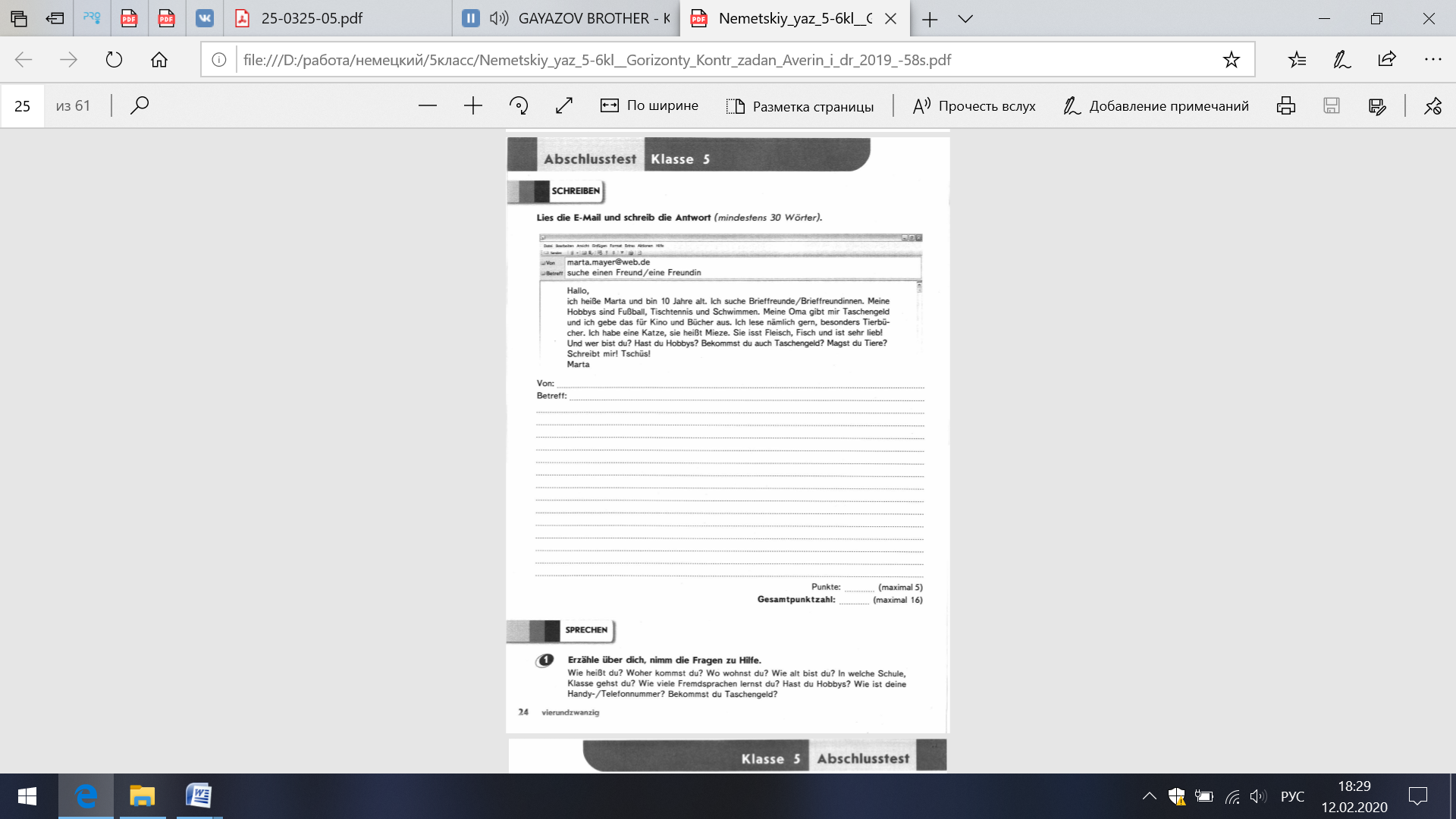 Приложение 2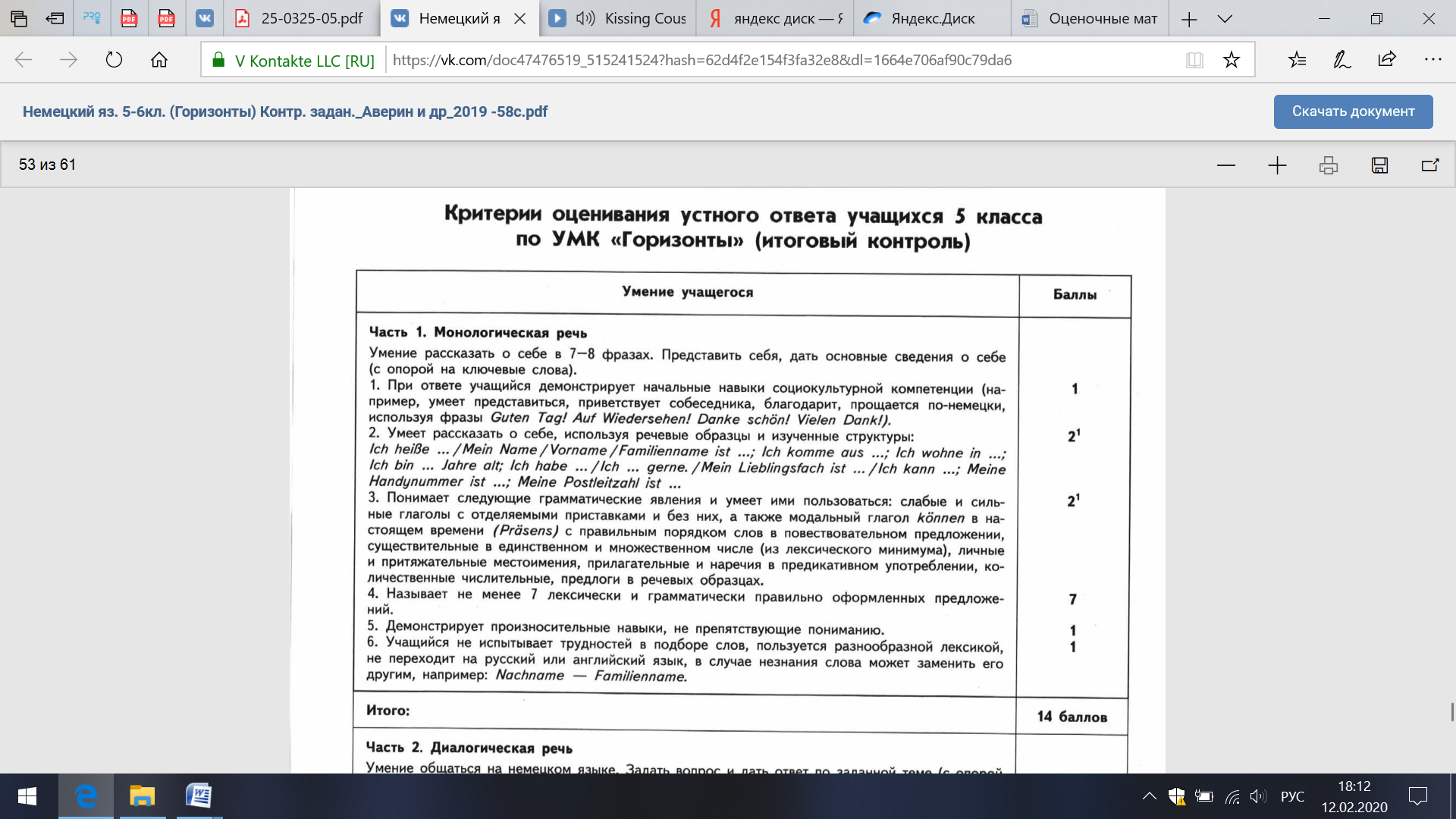 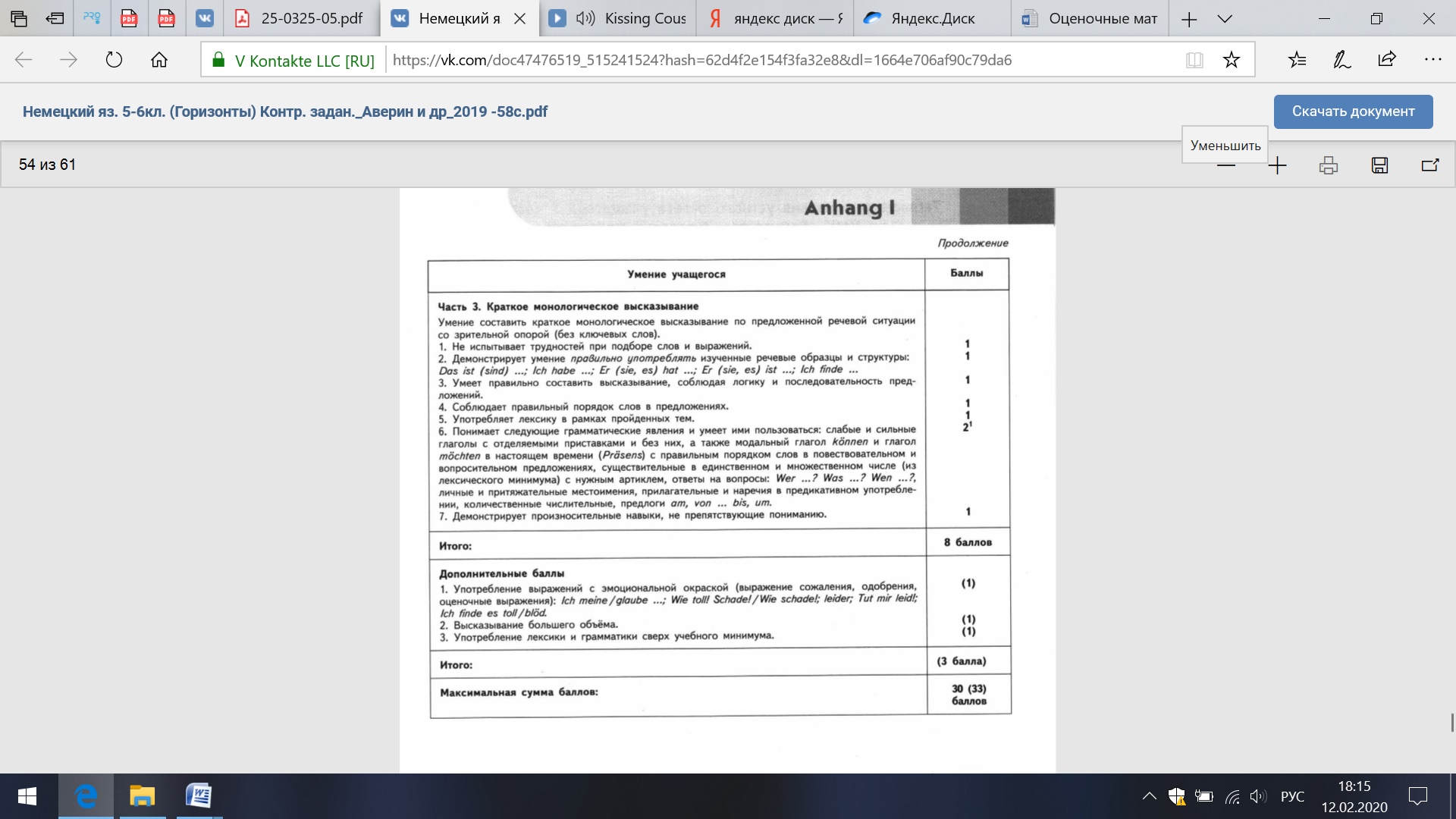 Оценочные материалыПредмет: немецкий язык Класс: 61.Входная контрольная работа2.Итоговая контрольная работаКонтрольные работы разработаны учителем немецкого языка Болховской Е.С.Входная контрольная работаЦель: контроль уровня развития речевых и языковых компетенций.Форма работы: контрольная работа Структура работы: работа состоит из пяти заданий, контролирующих уровень овладения материала за 5 класс с нагрузкой 17,5 ч./год.а) Одно задание в тестовой форме на понимание фонетики, 2-5 задания на понимание лексико-грамматического материала (базовый уровень). Пятое задание на говорение является заданием повышенного уровня.б) В таблицах 1.1, 1.2, 1.3 приводится основная информация о заданиях каждой части входной контрольной работы в 6 классе.Таблица 1.1 Проверка сформированности фонетических навыков  Таблица 1.2 Проверка сформированности лексико-грамматических навыковТаблица 1.3 Проверка сформированности навыков и умений говоренияКритерии оценивания работыВыведенные баллы за итоговый контроль переводятся в традиционную оценку согласно общепринятым правилам.Оценка «5» - 85-100% правильных ответов от общего количества заданий,Оценка «4» - 71-84%,Оценка «3» - 55-70%,Оценка «2» - менее 55%. Критерии и таблица оценивания устного ответа учащихся 5 классов (Приложение 2)Время проведения итогового контроля: 40 минутТекст работы (Приложение 1)Приложение 1Входная контрольная работа 1.Соедини букву/буквосочетание и подходящий звук:2.Напиши 10 любых (диких/домашних) животных, которые мы выучили на занятиях. Обязательно с артиклем!3.Переведи слова с русского на немецкий язык и наоборот:4.Напиши нужные числительные5.Составь предложения, используя глаголы в правильном спряжении (Выделенное слово – начало предложения). Переведи предложения:Ich/ Musik/ gern/ hörenschwimmen/ Du/ könnenmögen/Karten spielen/wirFahrrad fahren/Lukas/können*6. Расскажи о себе, используя следующие вопросы:Приложение 2Итоговая контрольная работаЦель: контроль уровня развития речевых и языковых компетенций.Форма работы: контрольная работа Структура работы: работа состоит из пяти заданий, контролирующих уровень овладения материала за 6 класс с нагрузкой 17,5 ч./год.а) Одно задание на понимание основного содержания текста, 2-4 задания на понимание лексико-грамматического материала (базовый уровень). Пятое задание на говорение является заданием повышенного уровня.б) В таблицах 1.1, 1.2, 1.3 приводится основная информация о заданиях каждой части итоговой контрольной работы в 6 классе.Таблица 1.1 Проверка сформированности навыков чтения  Таблица 1.2 Проверка сформированности лексико-грамматических навыковТаблица 1.3 Проверка сформированности навыков и умений говоренияКритерии оценивания работыВыведенные баллы за итоговый контроль переводятся в традиционную оценку согласно общепринятым правилам.Оценка «5» - 85-100% правильных ответов от общего количества заданий,Оценка «4» - 71-84%,Оценка «3» - 55-70%,Оценка «2» - менее 55%. Критерии и таблица оценивания устного ответа учащихся 6 классов (Приложение 1)Время проведения итогового контроля: 40 минутТекст работы (Приложение 2)Приложение 1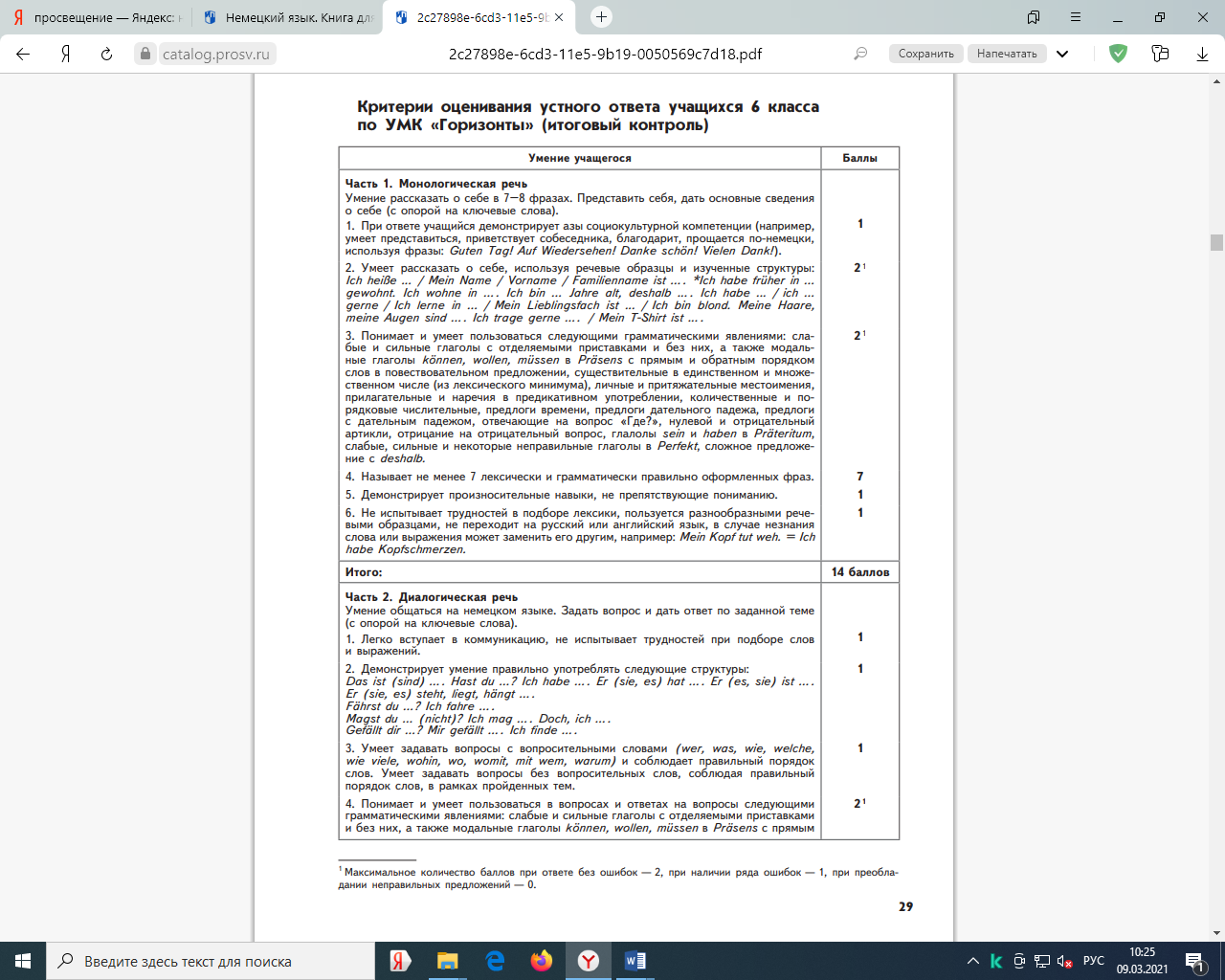 Приложение 2Итоговая контрольная работаПрочитай информацию из путеводителя и определи, в каком тексте (А-Е) ты можешь найти ответы на вопросы, приведенные ниже. Занеси ответы в таблицу.Willkommen in Frankfurt am Main!А. Das Frankfurter Rathaus - der Römer - ist eines der schönsten und ältesten Rathäuser Deutschland’s. Es ist über 600 Jahre alt. Viele deutsche Kaiser und Könige waren hier.B. In Frankfurt gibt es das Goethe-Haus. In diesem Haus befindet sich das Goethe-Museum. Es steht an der Stelle des Geburtshauses des großen deutschen Dichters. Hier schrieb der große Goethe viele Werke.C. Frankfurts Wolkenkratzer sind weltberühmt. Sie sind aus Glas und Beton, sie sind mal schmal, mal rund, mal spitz, mal mit und mal ohne Antenne. Man nennt die Stadt Frankfurt auch “das deutsche Manhattan1”.D. Um Löwen, Nashörner, Krokodile, Affen und andere Tiere zu beobachten, reisen die Frankfurter und ihre Gäste nicht weit. Der Zoo befindet sich mitten in der Stadt. Es gehört zu den ältesten der Welt. Hier leben über 4 500 Tiere.E. Frankfurt ist die älteste Messestadt der Welt. Die Frankfurter Messe ist die größte in Europa. Hier finden jährlich rund 50 Messen und Ausstellungen statt. Auch die weltweit größte Buchmesse findet hier statt.über das Goethe-Museum erfahren?Informationen über das 600-jährige Rathaus bekommen?Dich über die Frankfurter Buchmesse informieren?Über die Tiere in Frankfurt erfahren?Über die Frankfurter Hochhäuser lessen?
2. Выпиши одно лишнее слово.1.Lampe, Tisch, Stuhl, Sessel, Schule2. Saft, Wurst, Fenster,Suppe, Fisch3. Winter, Kopf, Sommer, Frühling, Herbst4.Auge, Ohr, Decke, Mund, Nase5. Tasche, Flugzeug, Bus, Auto, Schiff3. Отметь предложения с отделяемыми и неотделяемыми приставками:Он избегает решение этой задачи – Er umgeht die Lösung dieser Aufgabe.Мы проехали (через) мой город – Wir fuhren meine Stadt durch.Он переводит с русского на немецкий язык – Er übersetzt aus dem Rissischen ins Deutsche.Он наехал на столб – Er fuhr einen Pfeil um.Это не подлежит сомнению – Es untersteht keinem Zweifel.Он часто меня поддерживает – Er unterstützt mich oft.Моя дочь постоянно мне перечит – Meine Tochter widerspricht mir immer.4. Вставь нужные формы глагола «haben»:1) Ich ____ zwei Brüder.2) Er ____ den Hund.3) Wir _____ ein gutes Wohnzimmer.4) Ihr ____ coole T-shirts.5. Вставь нужный артикль в дательном падеже.1) Die Kirche ist neben ___ Restaurant.2) Das Krankenhaus ist links von ___ Kino.3) Die Schule ist hinter ___ Bibliothek.4) Das Filmmuseum ist vor ___ Post.*6. Расскажи о себе, используя следующие вопросы: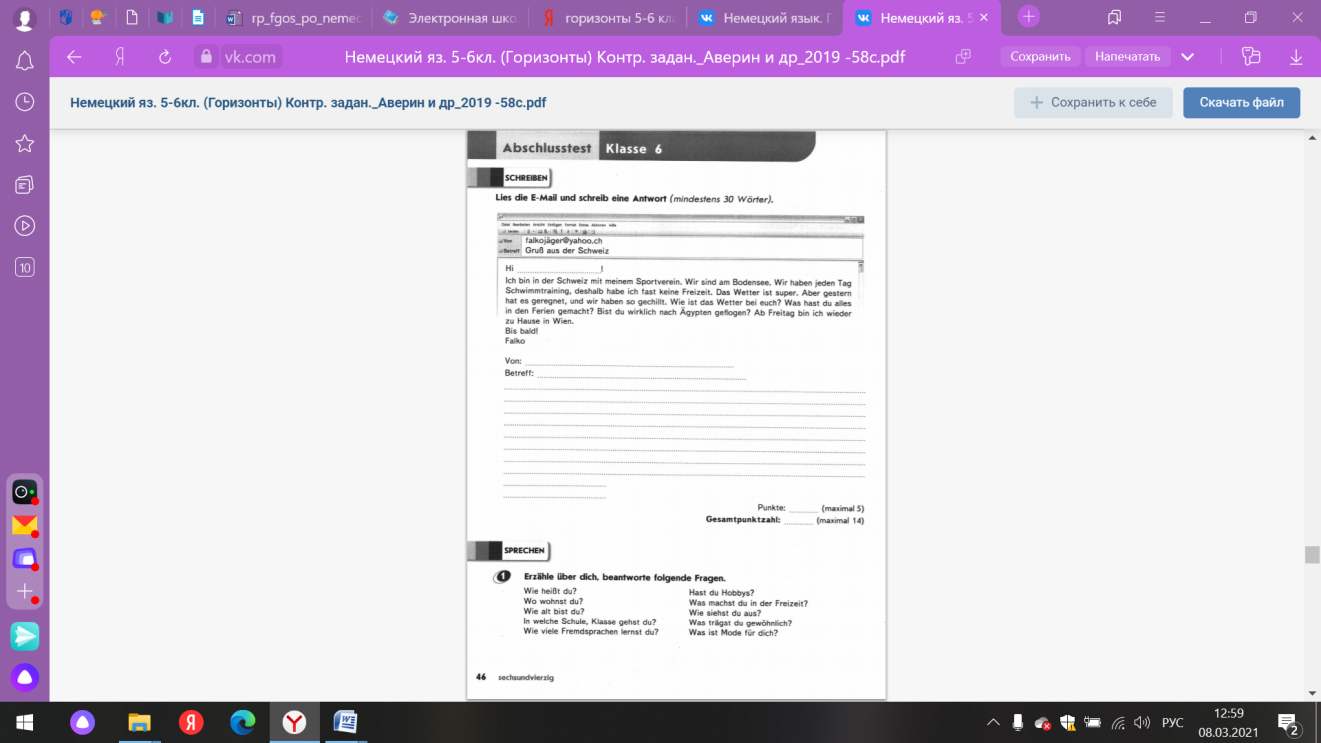 Оценочные материалыПредмет: немецкий язык Класс: 7Входная контрольная работаКонтрольная работа по теме «Мой дом»Контрольная работа по теме «Это вкусно»Контрольная работа по теме «Моё свободное время»Контрольная работа по теме «Это хорошо выглядит»Контрольная работа по теме «Вечеринки»Контрольная работа по теме «Мой город»Итоговая контрольная работаКонтрольные работы разработаны учителем немецкого языка Болховской Е.С.Входная контрольная работаЦель: контроль уровня развития речевых и языковых компетенций.Форма работы: контрольная работа Структура работы: работа состоит из четырех заданий, контролирующих уровень овладения всех видов речевой деятельности.а) Два задания в тестовой форме на аудирование и чтение и задание продуктивного характера на письмо. Задание на говорение является заданием повышенного уровня.б) В таблицах 1.1, 1.2, 1.3, 1.4 и 1.5 приводится основная информация о заданиях каждой части входной контрольной работы в 7 классе.Таблица 1.1 Проверка сформированности навыков и умений аудирования Таблица 1.2 Проверка сформированности навыков и умений чтенияТаблица 1.3 Проверка сформированности навыков и умений письмаТаблица 1.4 Проверка сформированности навыков и умений говоренияКритерии оценивания работыВыведенные баллы за итоговый контроль переводятся в традиционную оценку согласно общепринятым правилам.Оценка «5» - 85-100% правильных ответов от общего количества заданий,Оценка «4» - 71-84%,Оценка «3» - 55-70%,Оценка «2» - менее 55%. Критерии и таблица оценивания устного ответа учащихся 7 классов (Приложение 1)Время проведения итогового контроля: 40 минутТекст работы (Приложение 2)Приложение 1Приложение 2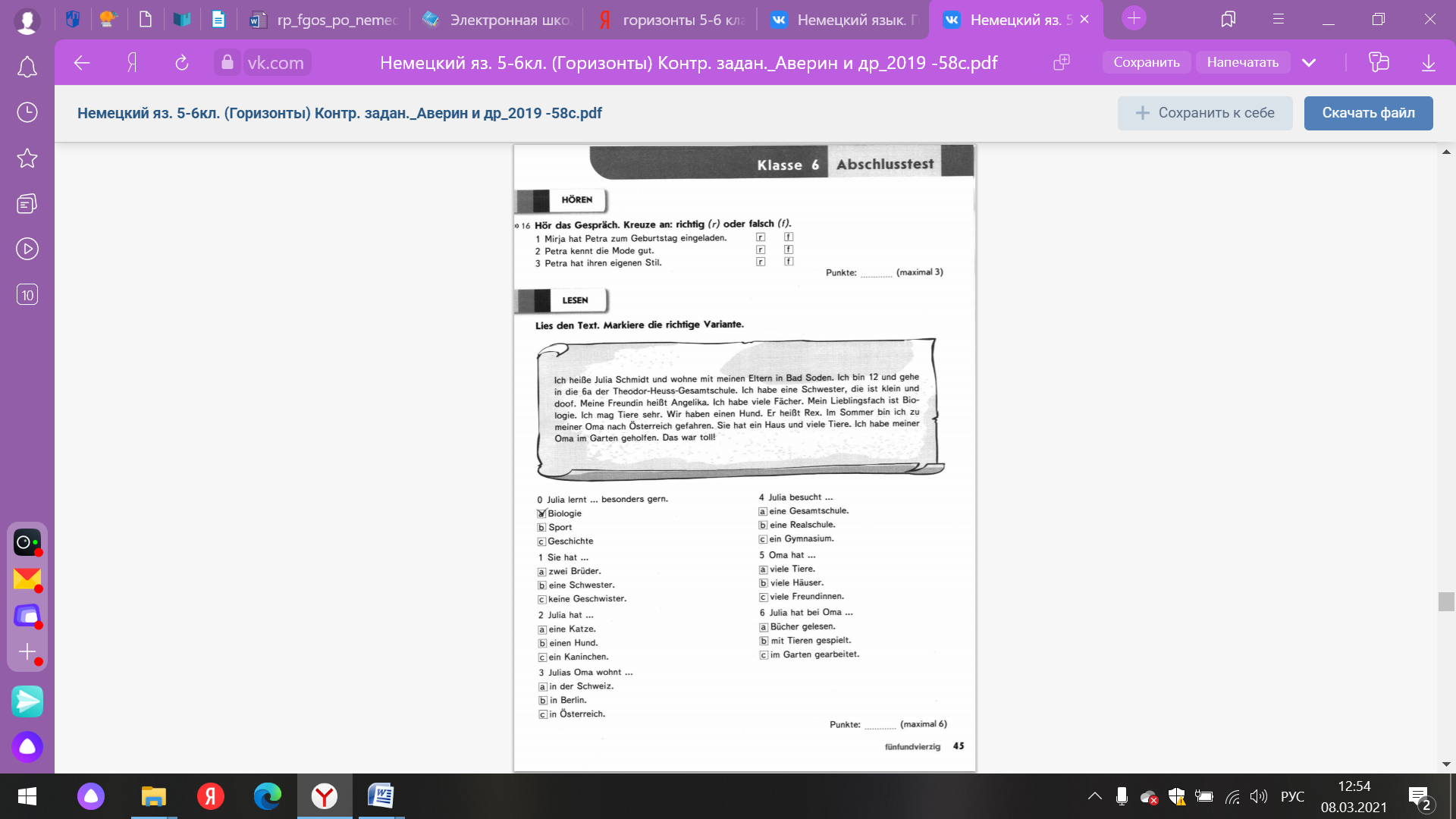 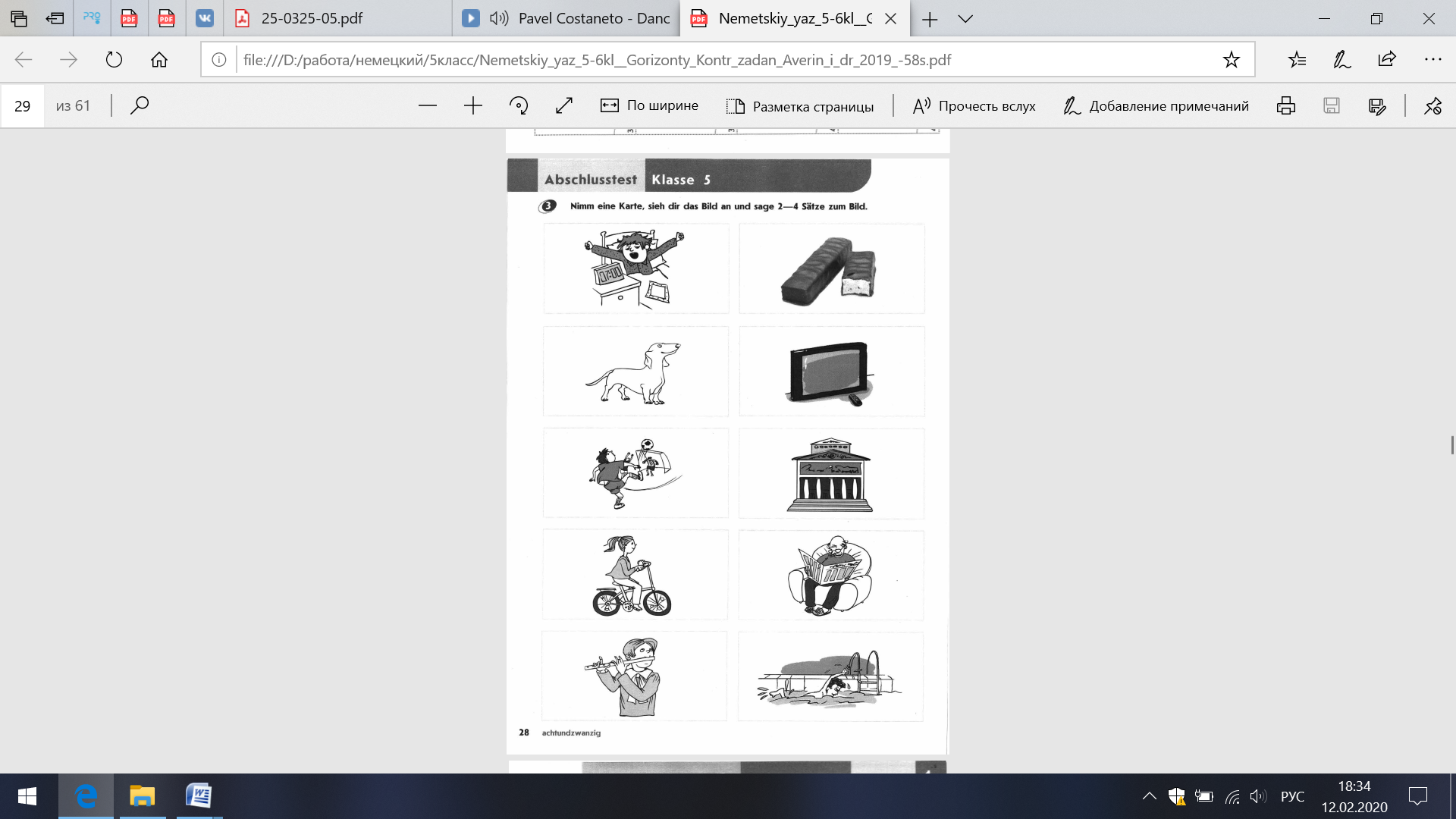 Контрольная работа 1Цель: проверить  уровень сформированности коммуникативной, компенсаторной, языковой и речевой компетенций по разделу «Мой дом».Форма работы: контрольная работа Структура работы: работа состоит из четырёх заданий. В таблице 1.1, 1.2, 1.3, 1.4 приводится основная информация о заданиях каждой части контрольной работы 1 в 7 классе.Таблица 1.1 Проверка навыков аудированияТаблица 1.2 Проверка грамотности письмаТаблица 1.3 Проверка сформированности грамматических умений и навыковКритерии оценивания работыВыведенные баллы за итоговый контроль переводятся в традиционную оценку согласно общепринятым правилам.Оценка «5» - 85-100% правильных ответов от общего количества заданий,Оценка «4» - 71-84%,Оценка «3» - 55-70%,Оценка «2» - менее 55%.Время проведения контрольной работы: 40 минутТекст работы (Приложение 1)Приложение 1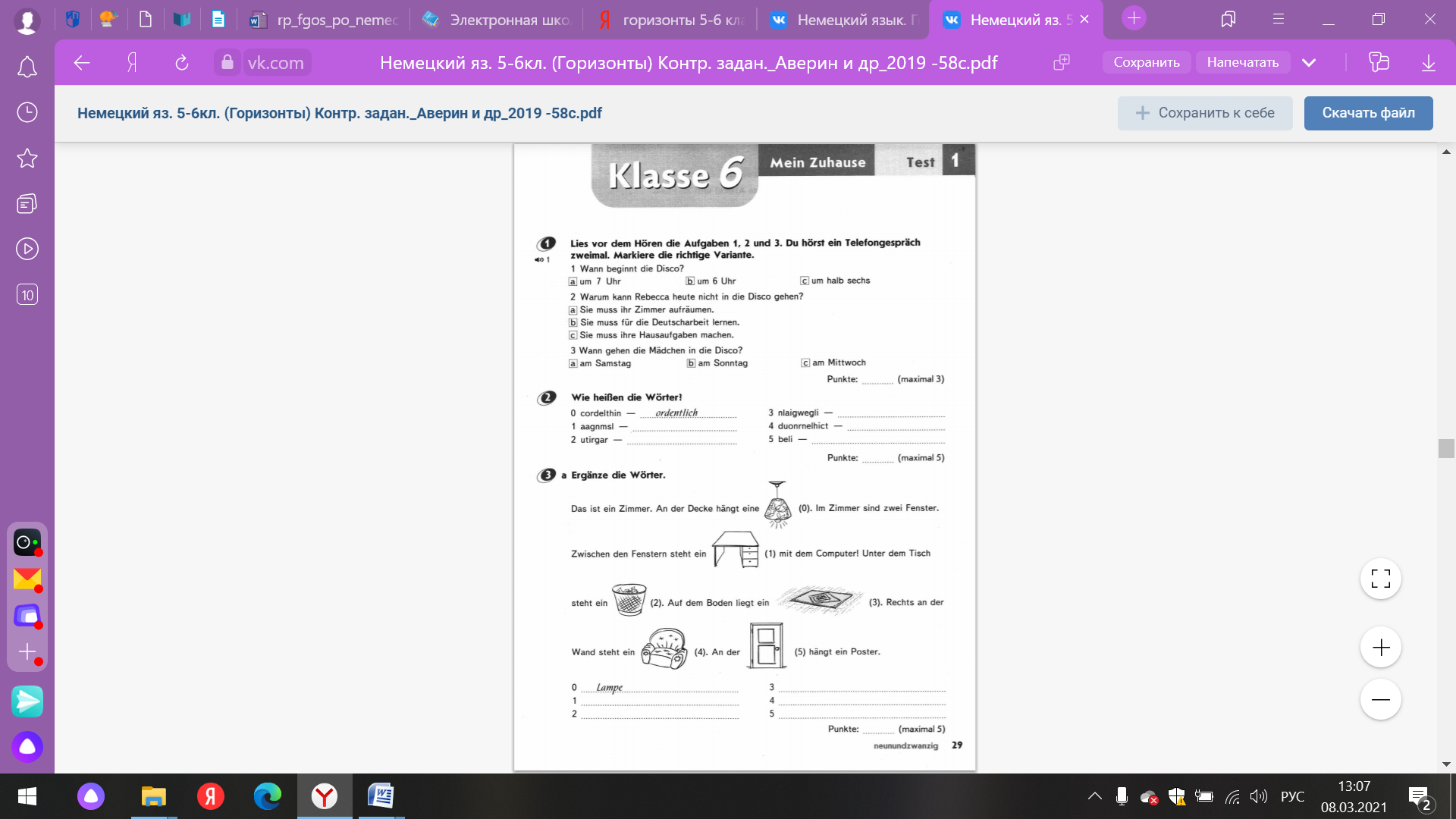 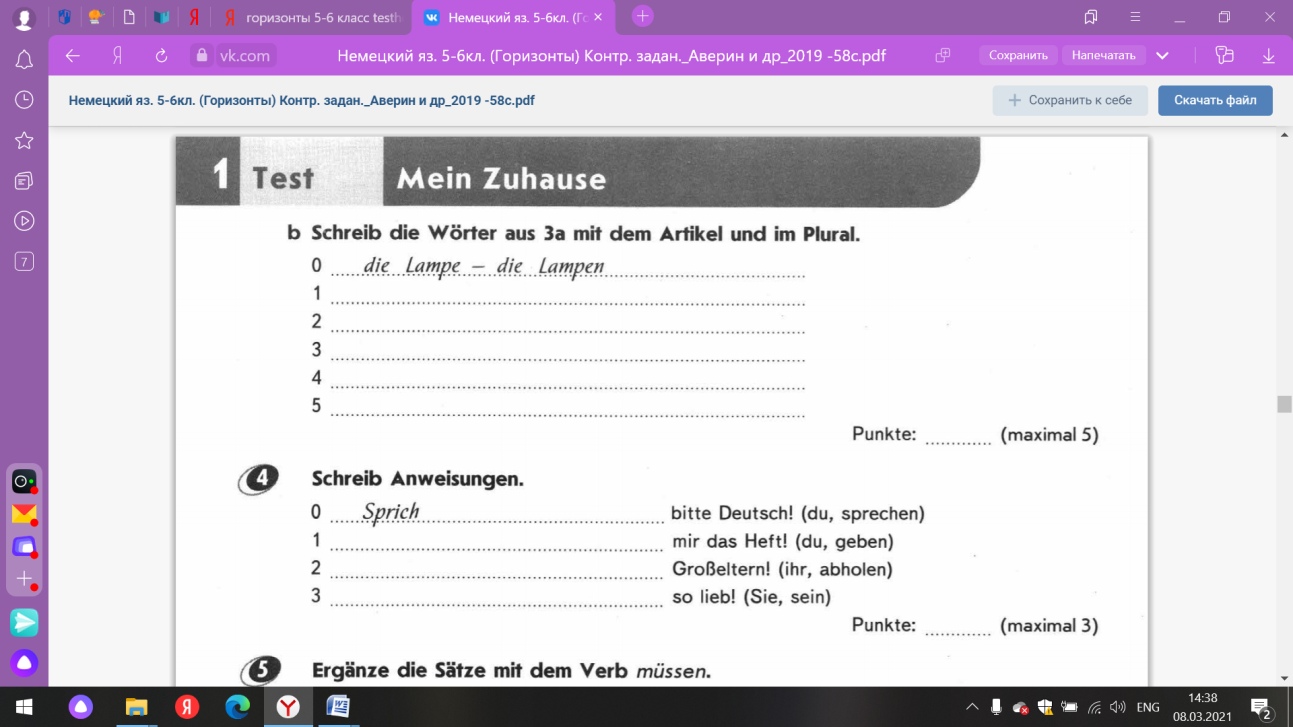 Контрольная работа 2Цель: проверить уровень сформированности коммуникативной, компенсаторной, языковой и речевой компетенций по разделу «Это вкусно»Форма работы: контрольная работа Структура работы: работа состоит из пяти заданий. В таблице 1.1 и 1.2, 1.3 приводится основная информация о заданиях каждой части контрольной работы 2 в 7 классе.Таблица 1.1 Проверка лексической грамотностиТаблица 1.2 Проверка сформированности грамматических умений и навыковТаблица 1.3 Проверка сформированности навыков чтенияКритерии оценивания работыВыведенные баллы за итоговый контроль переводятся в традиционную оценку согласно общепринятым правилам.Оценка «5» - 85-100% правильных ответов от общего количества заданий,Оценка «4» - 71-84%,Оценка «3» - 55-70%,Оценка «2» - менее 55%.Время проведения контрольной работы: 40 минутТекст работы (Приложение 2)Приложение 21)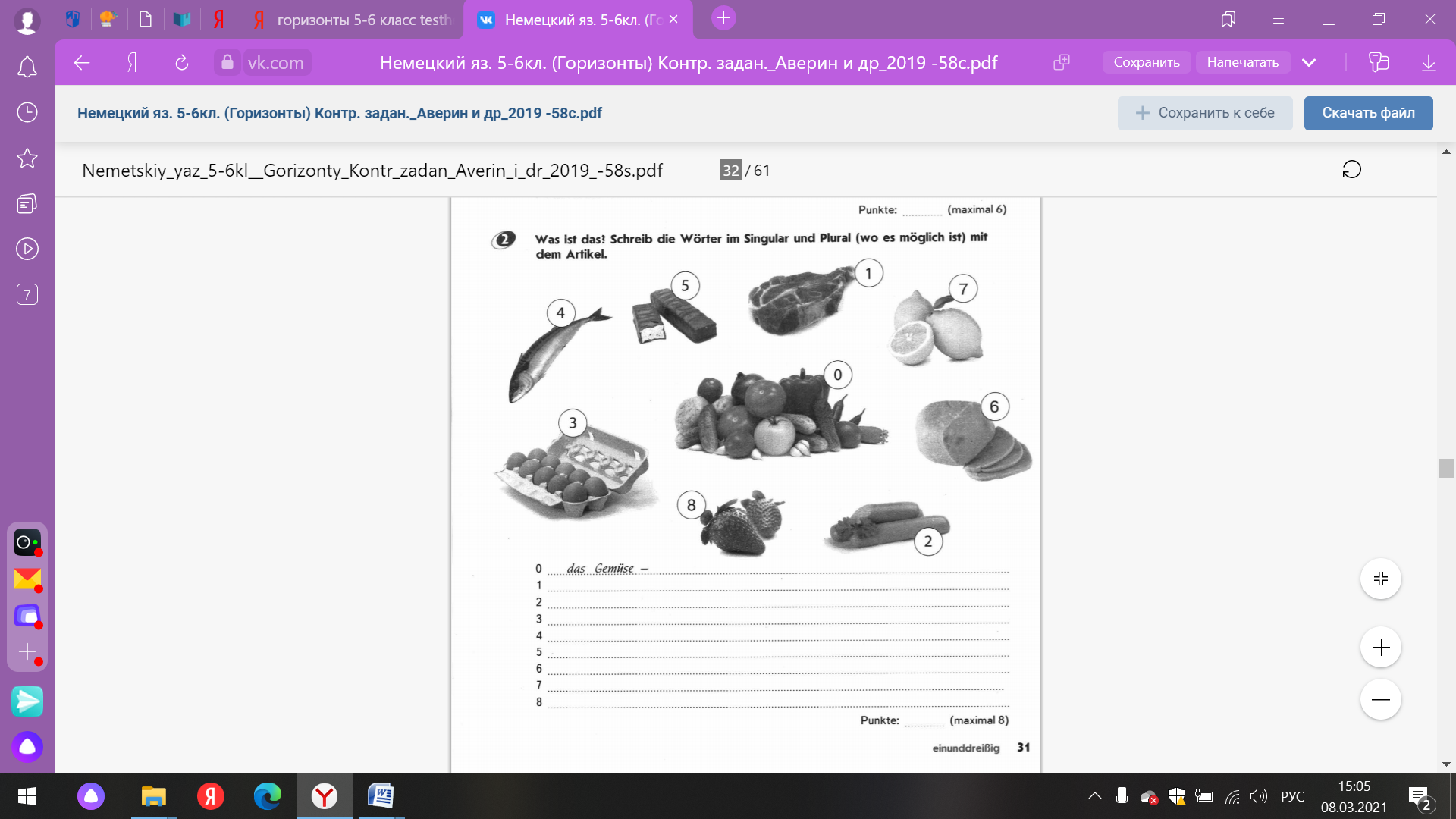 2)3)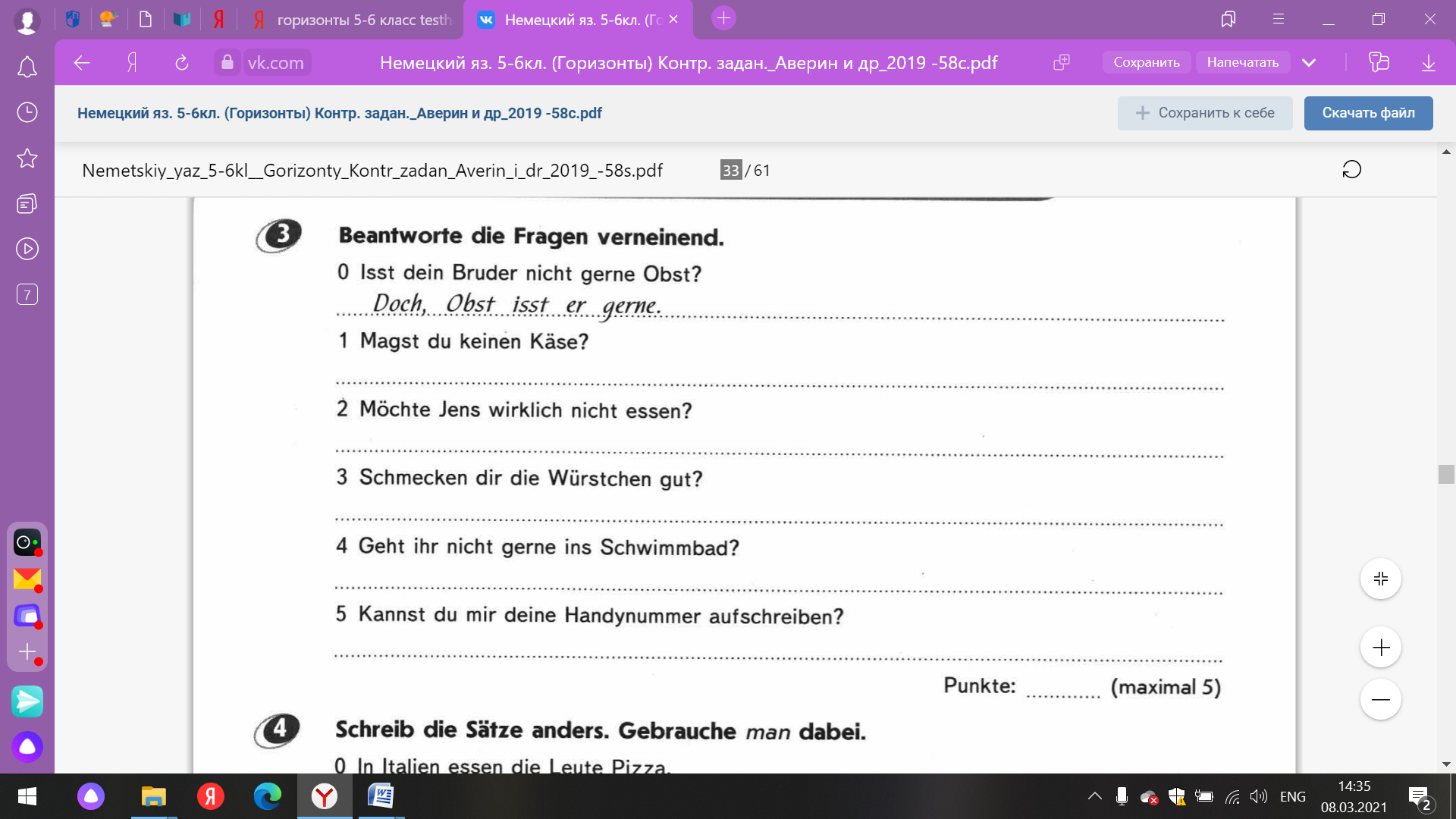 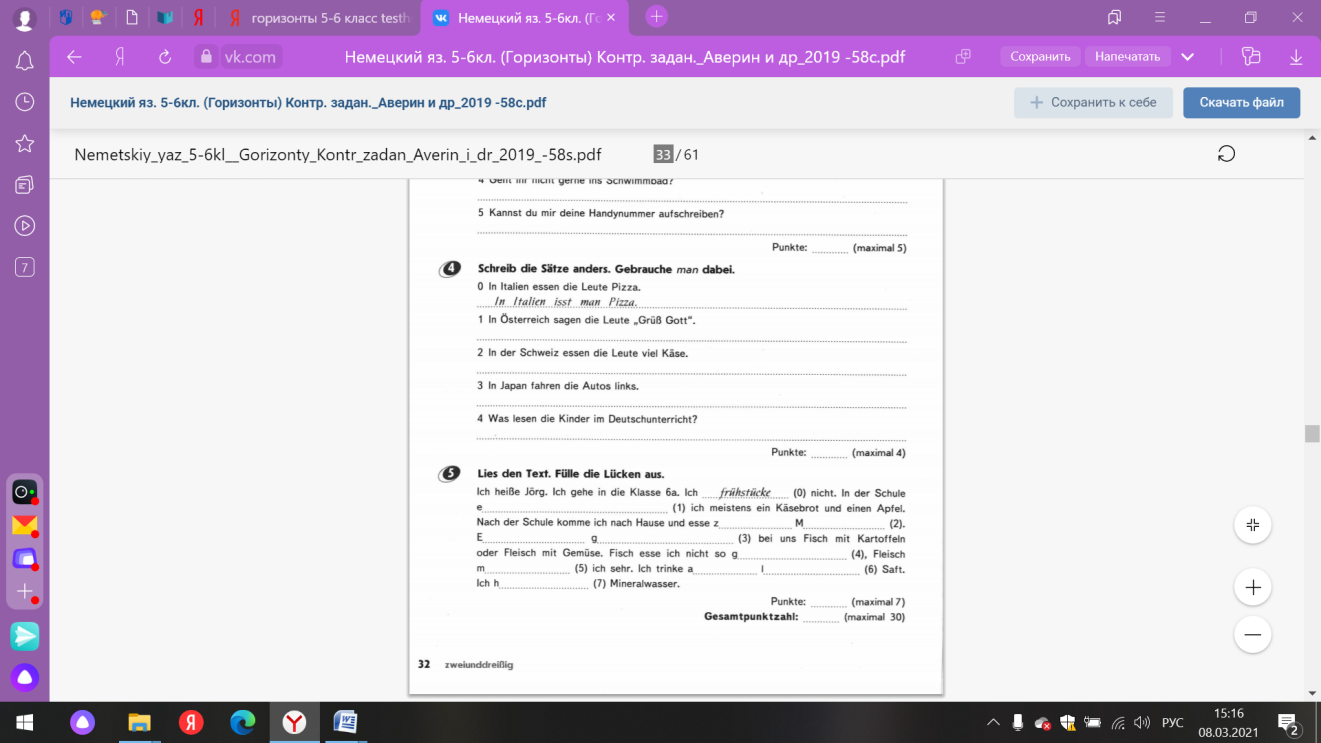 Контрольная работа 3Цель: проверить уровень сформированности коммуникативной, компенсаторной, языковой и речевой компетенций по разделу «Моё свободное время».Форма работы: контрольная работа Структура работы: работа состоит из шести заданий. В таблице 1.1, 1.2, 1.3 приводится основная информация о заданиях каждой части контрольной работы 3 в 7 классе.Таблица 1.1 Проверка навыков аудированияТаблица 1.2 Проверка сформированности грамматических умений и навыков Таблица 1.3 Проверка сформированности умений и навыков чтенияКритерии оценивания работыВыведенные баллы за итоговый контроль переводятся в традиционную оценку согласно общепринятым правилам.Оценка «5» - 85-100% правильных ответов от общего количества заданий,Оценка «4» - 71-84%,Оценка «3» - 55-70%,Оценка «2» - менее 55%.Время проведения контрольной работы: 40 минутТекст работы (Приложение 3)Приложение 3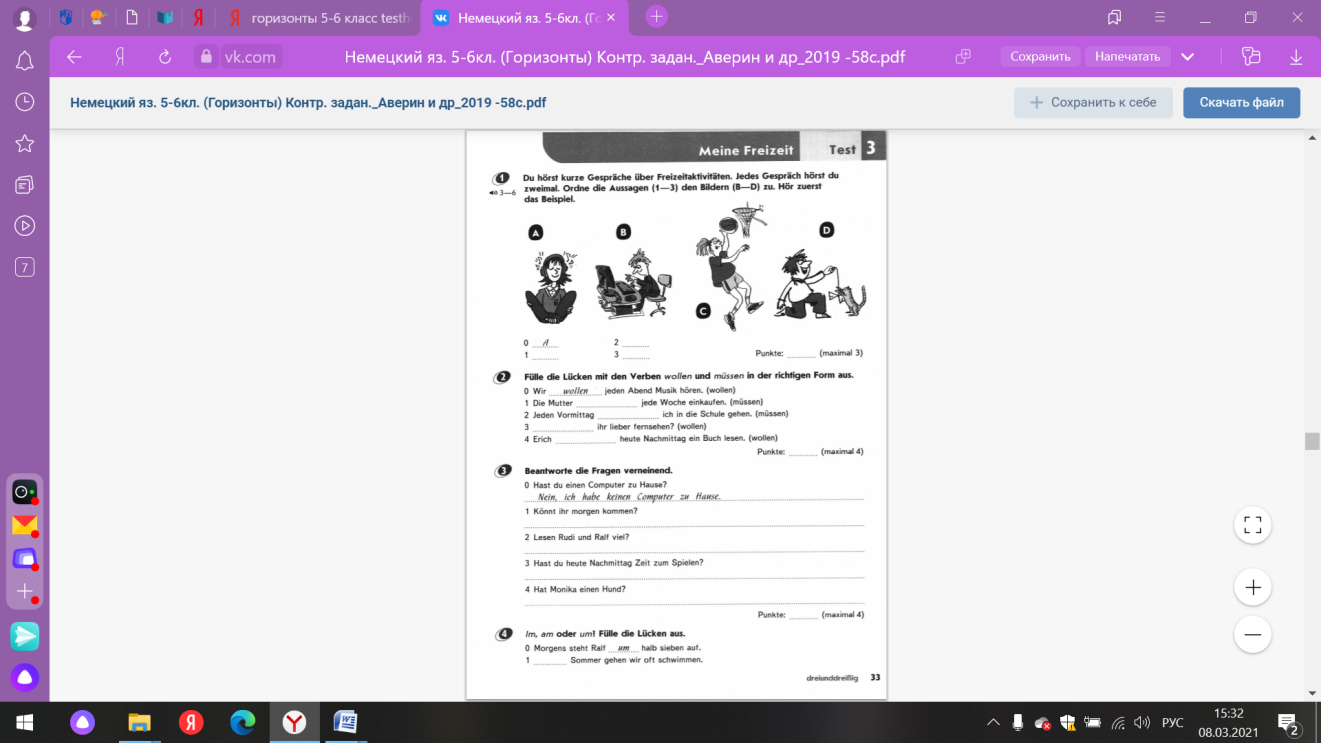 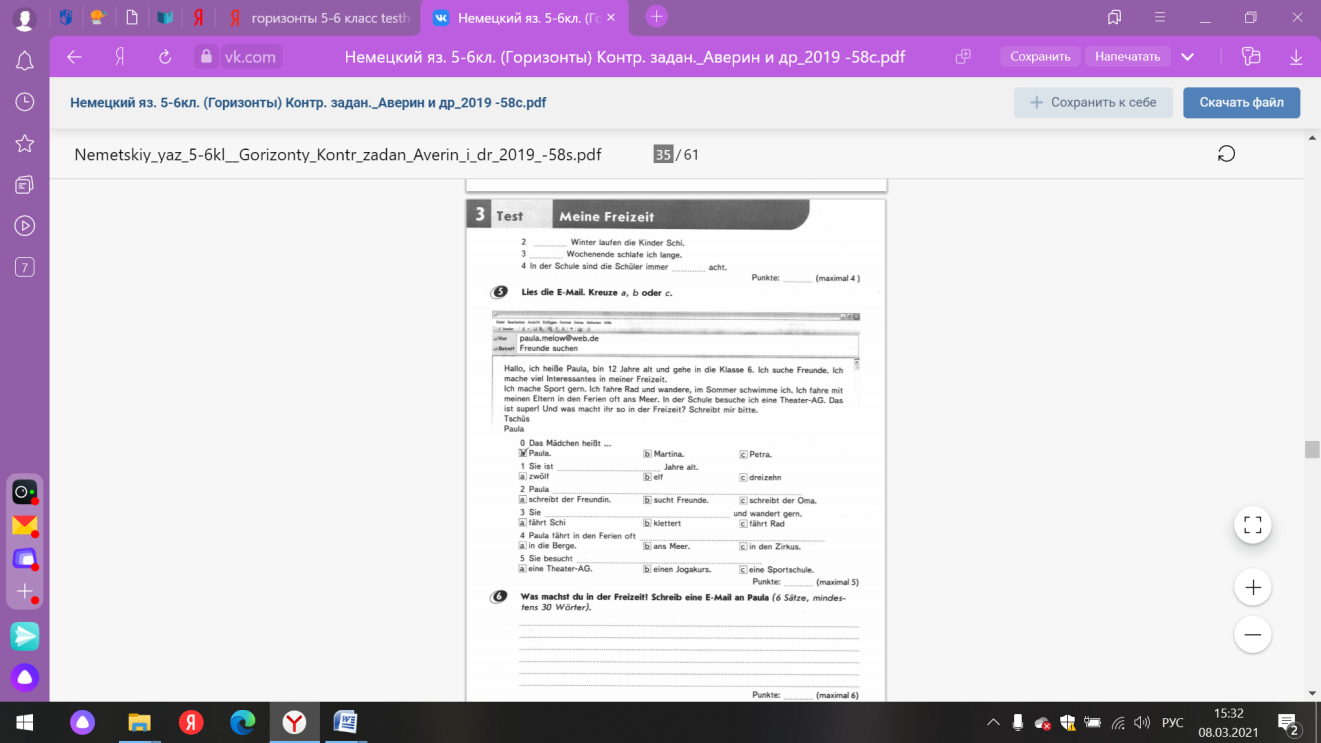 Контрольная работа 4Цель: проверить уровень сформированности коммуникативной, компенсаторной, языковой и речевой компетенций по разделу «Это хорошо выглядит»Форма работы: контрольная работа Структура работы: работа состоит из пяти заданий. В таблице 1.1 и 1.2, 1.3 приводится основная информация о заданиях каждой части контрольной работы 4 в 7 классе.Таблица 1.1 Проверка лексической грамотностиТаблица 1.2 Проверка сформированности лексико-грамматических умений и навыковТаблица 1.3 Проверка сформированности навыков письмаКритерии оценивания работыВыведенные баллы за итоговый контроль переводятся в традиционную оценку согласно общепринятым правилам.Оценка «5» - 85-100% правильных ответов от общего количества заданий,Оценка «4» - 71-84%,Оценка «3» - 55-70%,Оценка «2» - менее 55%.Время проведения контрольной работы: 40 минутТекст работы (Приложение 4)Приложение 4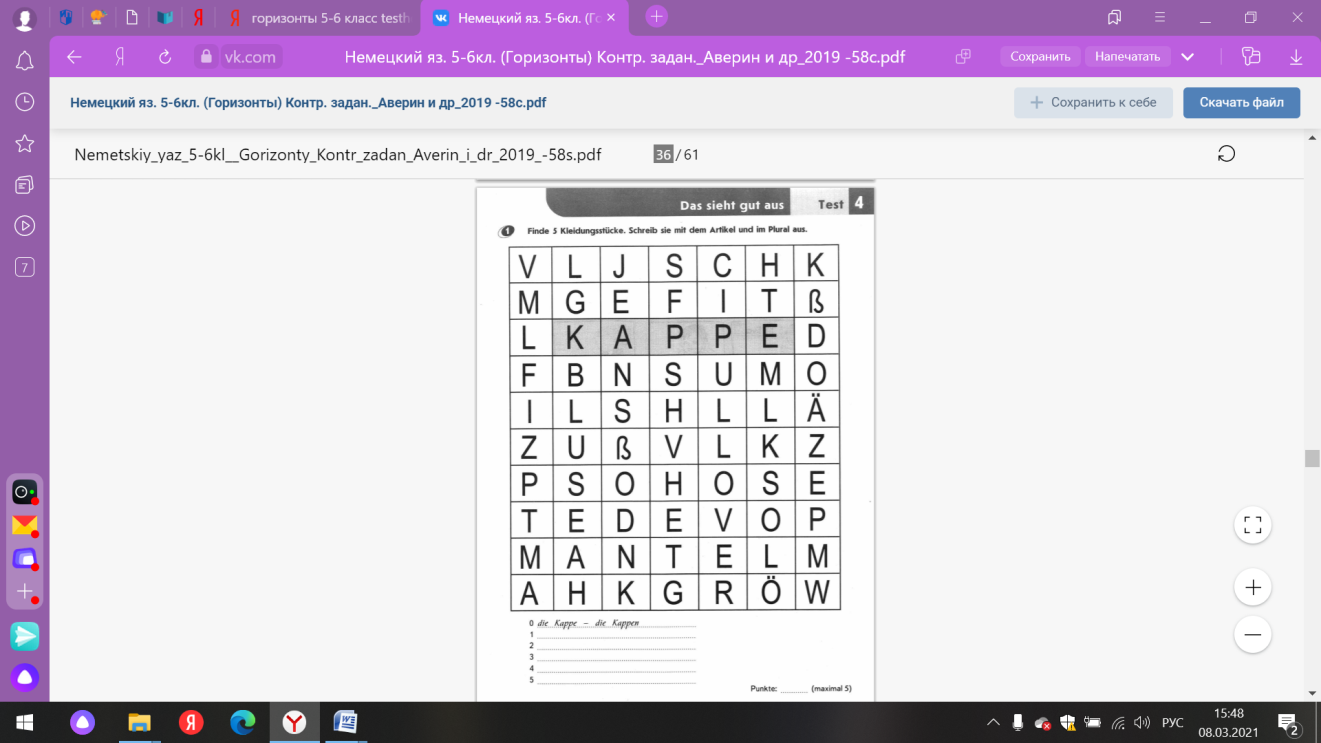 2,3,4)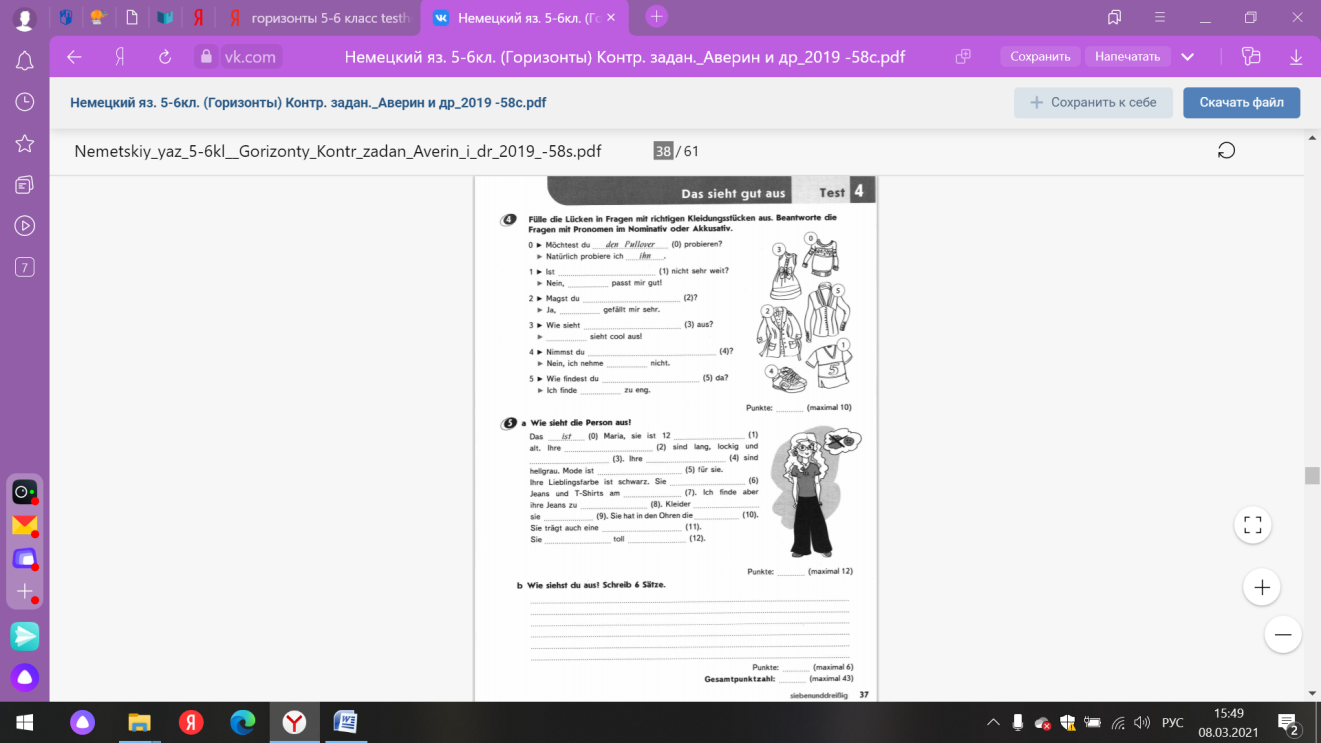 Контрольная работа 5Цель: проверить уровень сформированности коммуникативной, компенсаторной, языковой и речевой компетенций по разделу «Вечеринки».Форма работы: контрольная работа Структура работы: работа состоит из четырёх заданий. В таблице 1.1, 1.2, 1.3, 1.4, 1.5 приводится основная информация о заданиях каждой части контрольной работы 5 в 7 классе.Таблица 1.1 Проверка навыков аудированияТаблица 1.2 Проверка лексических навыков Таблица 1.3 Проверка грамотности письмаТаблица 1.4 Проверка сформированности грамматических умений и навыковТаблица 1.5 Проверка сформированности грамматических умений и навыковКритерии оценивания работыВыведенные баллы за итоговый контроль переводятся в традиционную оценку согласно общепринятым правилам.Оценка «5» - 85-100% правильных ответов от общего количества заданий,Оценка «4» - 71-84%,Оценка «3» - 55-70%,Оценка «2» - менее 55%.Время проведения контрольной работы: 40 минутТекст работы (Приложение 5)Приложение 5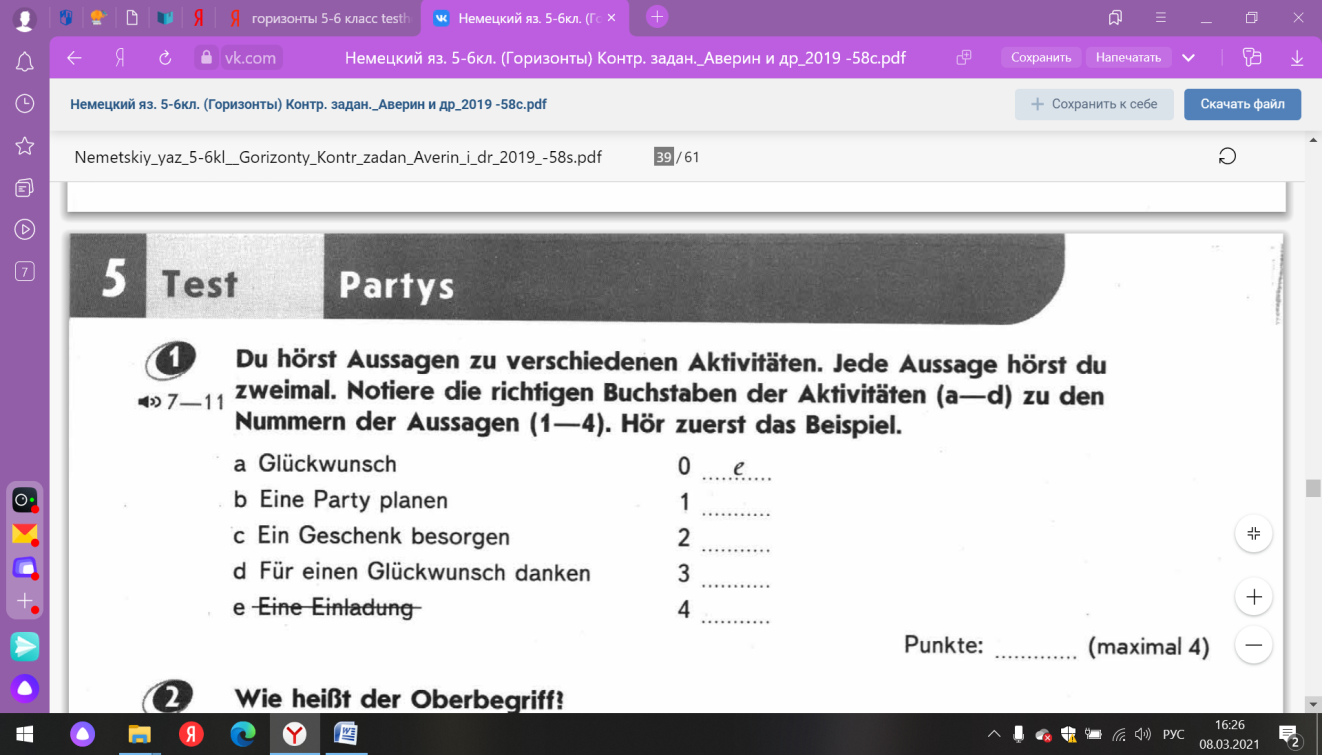 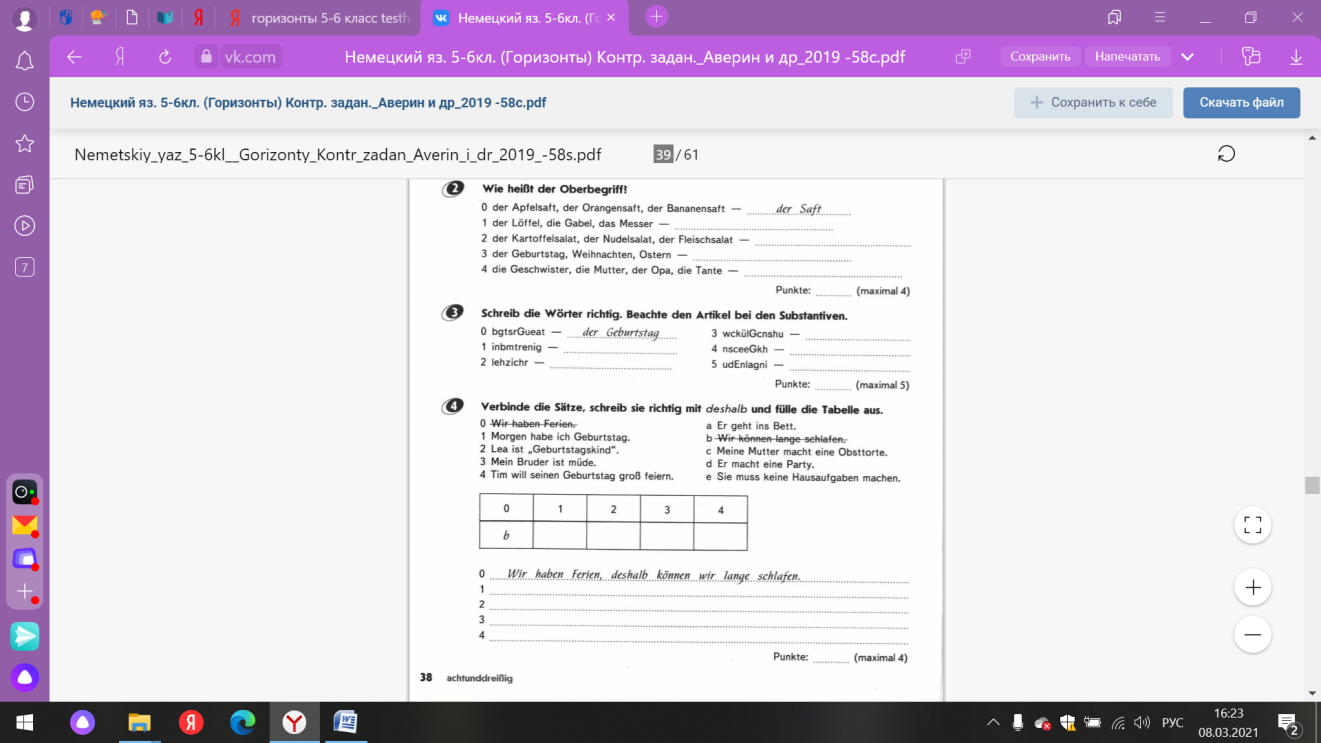 5,6)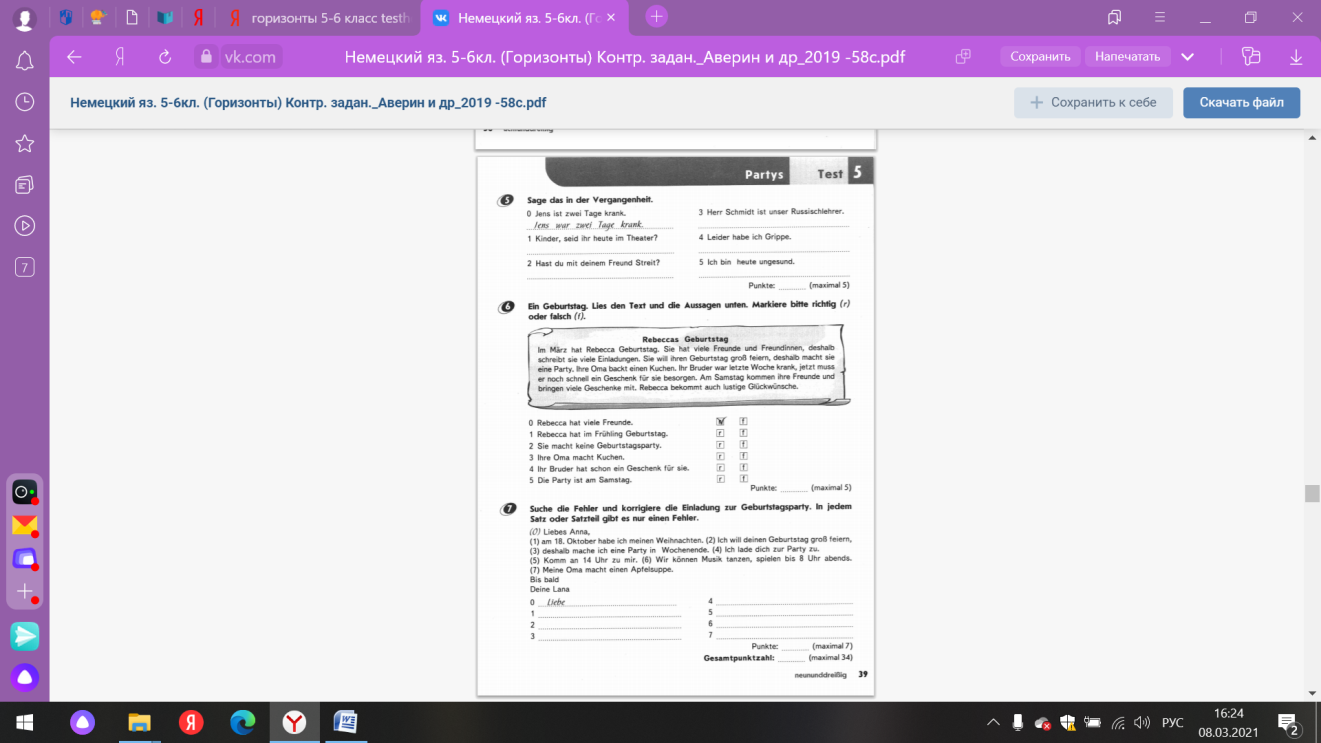 Контрольная работа 6Цель: проверить уровень сформированности коммуникативной, компенсаторной, языковой и речевой компетенций по разделу «Мой город».Форма работы: контрольная работа Структура работы: работа состоит из четырёх заданий. В таблице 1.1, 1.2 приводится основная информация о заданиях каждой части контрольной работы 6 в 7 классе.Таблица 1.1 Проверка навыков аудированияТаблица 1.2 Проверка сформированности грамматических умений и навыковКритерии оценивания работыВыведенные баллы за итоговый контроль переводятся в традиционную оценку согласно общепринятым правилам.Оценка «5» - 85-100% правильных ответов от общего количества заданий,Оценка «4» - 71-84%,Оценка «3» - 55-70%,Оценка «2» - менее 55%.Время проведения контрольной работы: 40 минутТекст работы (Приложение 6)Приложение 6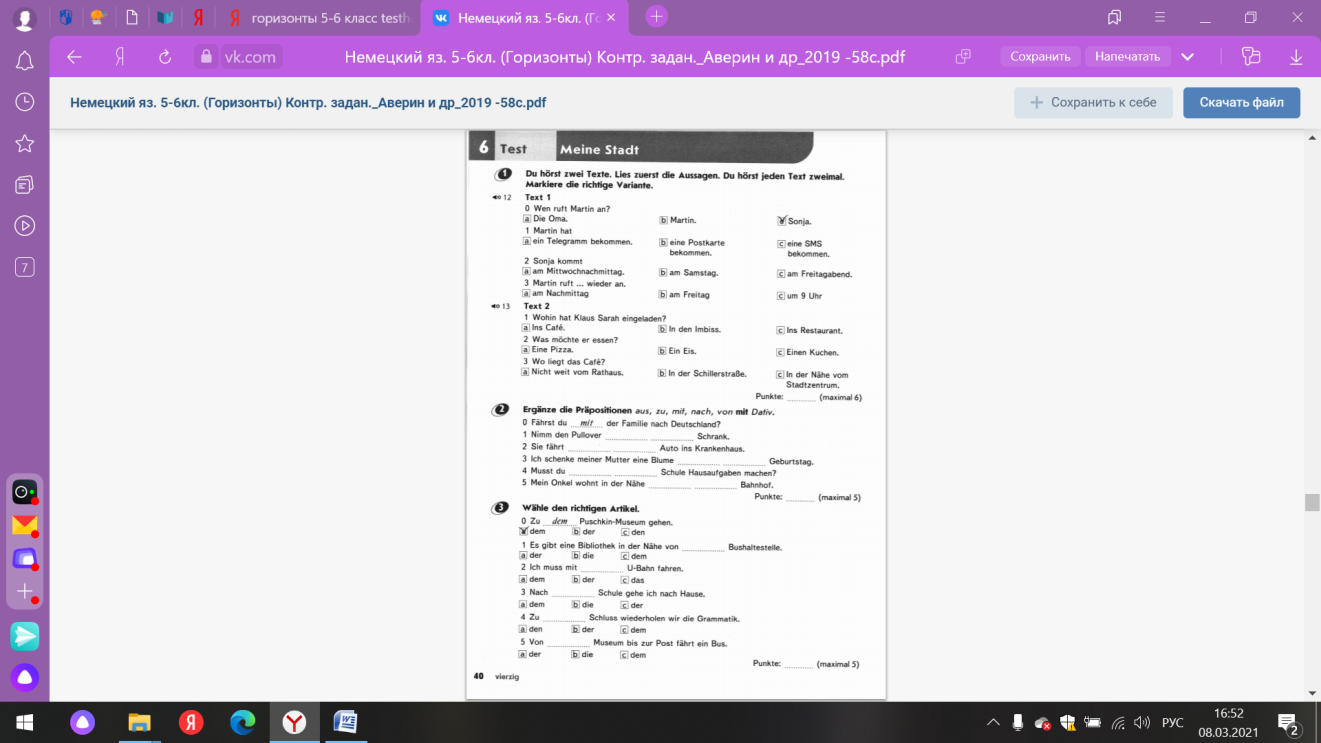 Итоговая контрольная работаЦель: контроль уровня развития речевых и языковых компетенций.Форма работы: контрольная работа Структура работы: работа состоит из четырех заданий, контролирующих уровень овладения всех видов речевой деятельности.а) Два задания в тестовой форме на аудирование и чтение и задание продуктивного характера на письмо. Задание на говорение является заданием повышенного уровня.б) В таблицах 1.1, 1.2, 1.3, 1.4 приводится основная информация о заданиях каждой части итоговой контрольной работы в 7 классе.Таблица 1.1 Проверка сформированности навыков и умений аудирования Таблица 1.2 Проверка сформированности навыков и умений чтенияТаблица 1.3 Проверка сформированности навыков и умений письмаТаблица 1.4 Проверка сформированности навыков и умений говоренияКритерии оценивания работыВыведенные баллы за итоговый контроль переводятся в традиционную оценку согласно общепринятым правилам.Оценка «5» - 85-100% правильных ответов от общего количества заданий,Оценка «4» - 71-84%,Оценка «3» - 55-70%,Оценка «2» - менее 55%. Критерии и таблица оценивания устного ответа учащихся 7 классов (Приложение 7.1)Время проведения итогового контроля: 40 минутТекст работы (Приложение 7)Приложение 7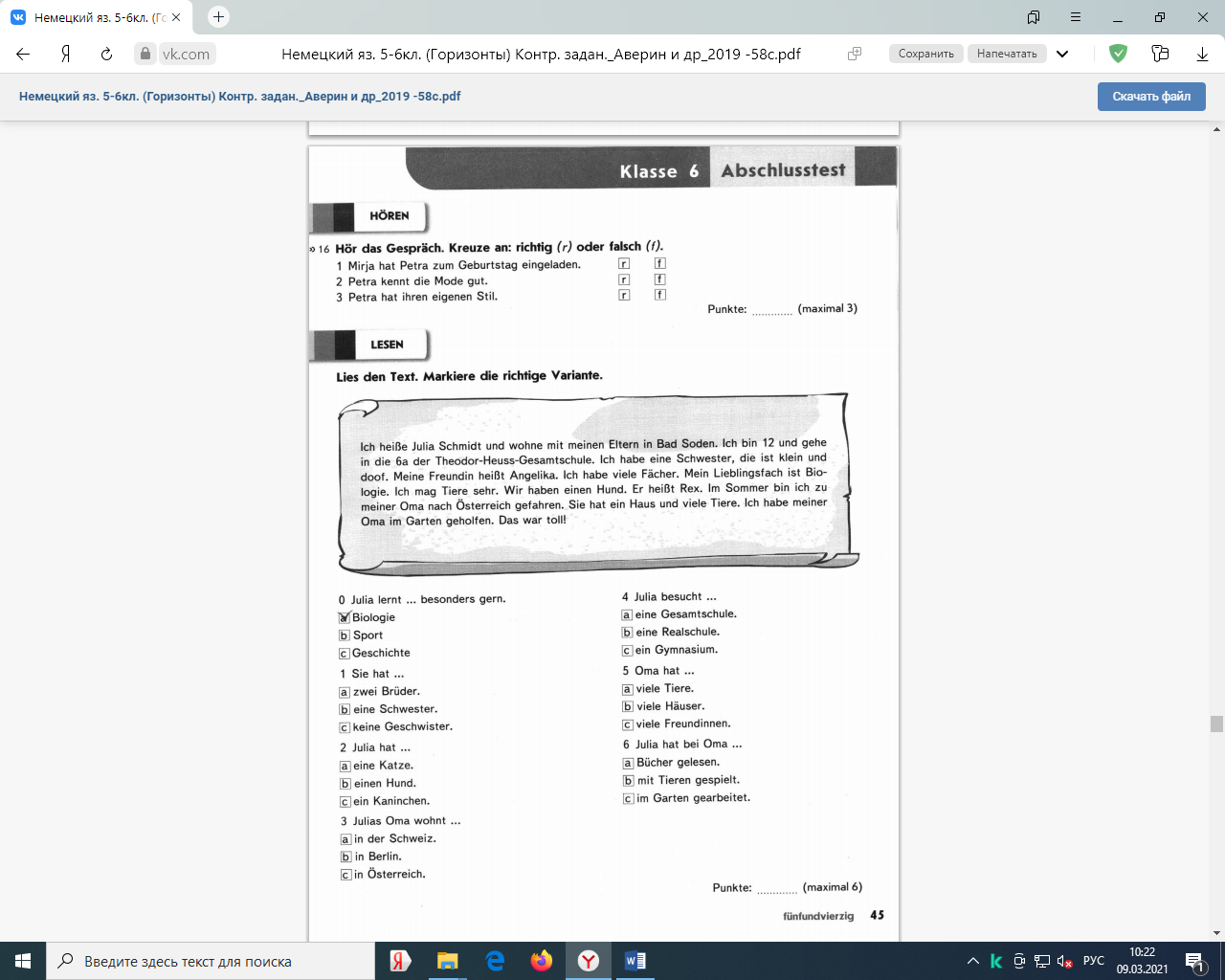 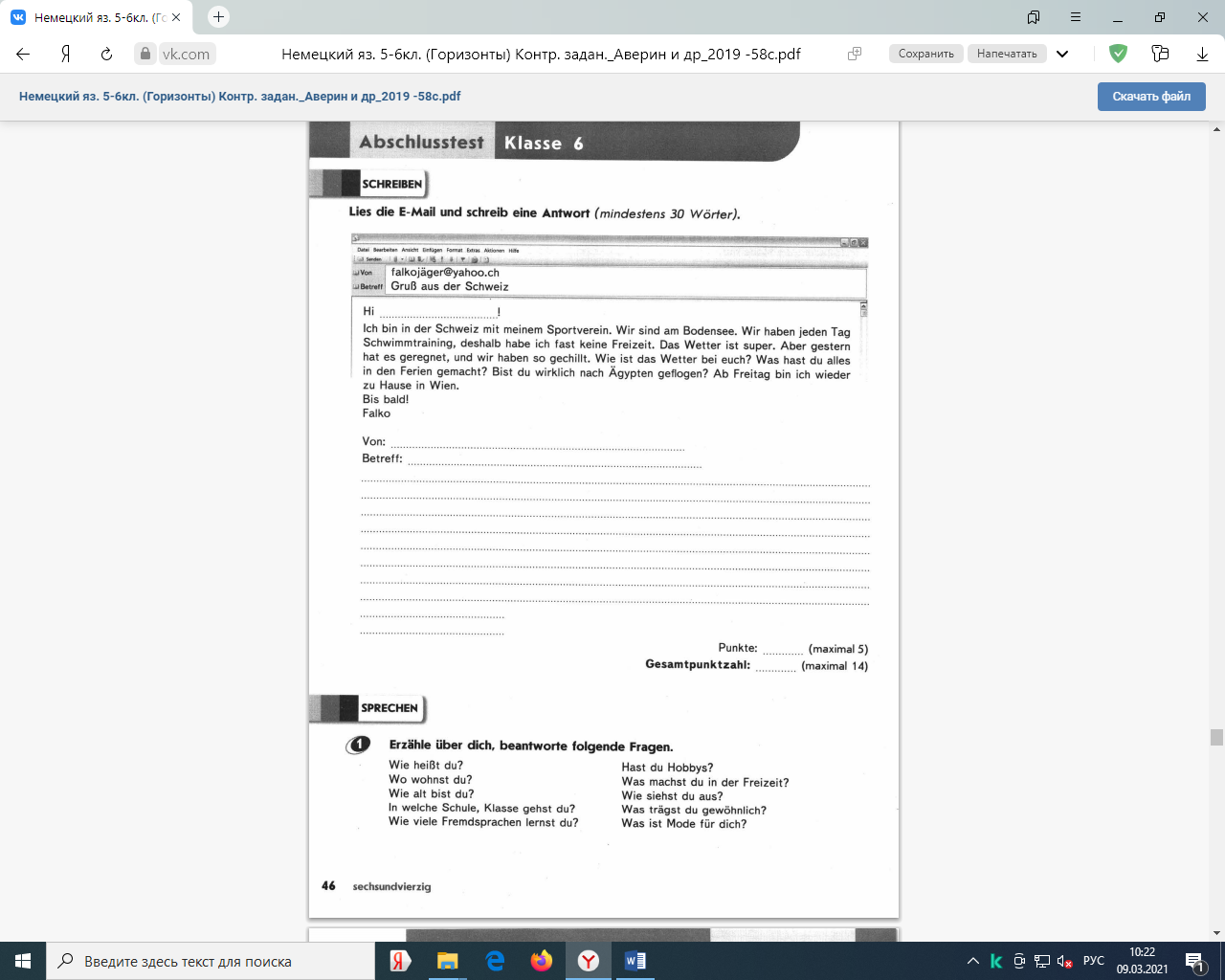 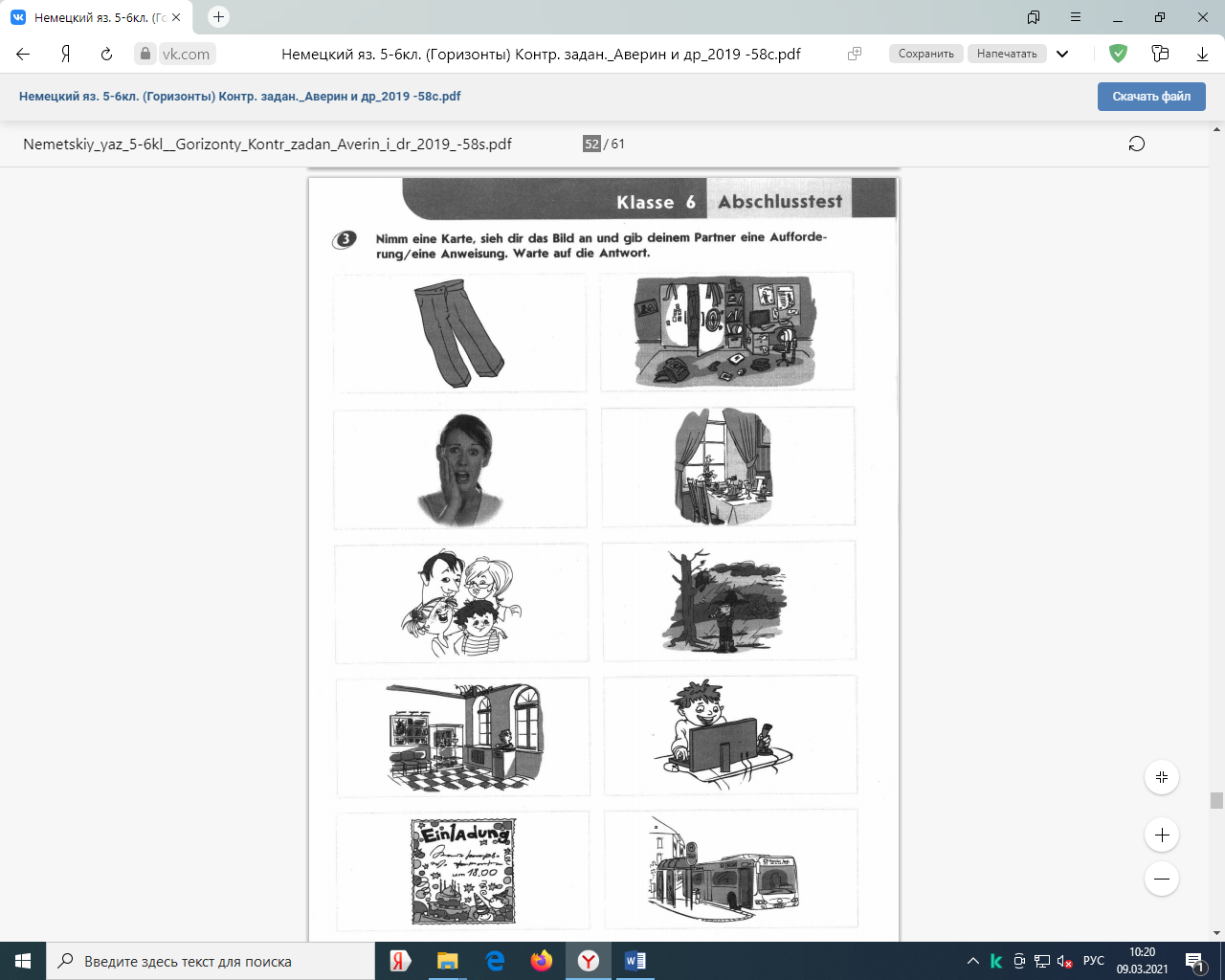 Приложение 7.1Оценочные материалыПредмет: немецкий язык Класс: 8Входная контрольная работаКонтрольная работа по теме «Мой дом»Контрольная работа по теме «Это вкусно»Контрольная работа по теме «Моё свободное время»Контрольная работа по теме «Это хорошо выглядит»Контрольная работа по теме «Вечеринки»Контрольная работа по теме «Мой город»Итоговая контрольная работаКонтрольные работы разработаны учителем немецкого языка Болховской Е.С.Входная контрольная работаЦель: контроль уровня развития речевых и языковых компетенций.Форма работы: контрольная работа Структура работы: работа состоит из четырех заданий, контролирующих уровень овладения всех видов речевой деятельности.а) Два задания в тестовой форме на аудирование и чтение и задание продуктивного характера на письмо. Задание на говорение является заданием повышенного уровня.б) В таблицах 1.1, 1.2, 1.3, 1.4 и 1.5 приводится основная информация о заданиях каждой части входной контрольной работы в 8 классе.Таблица 1.1 Проверка сформированности навыков и умений аудирования Таблица 1.2 Проверка сформированности навыков и умений чтенияТаблица 1.3 Проверка сформированности навыков и умений письмаТаблица 1.4 Проверка сформированности навыков и умений говоренияКритерии оценивания работыВыведенные баллы за итоговый контроль переводятся в традиционную оценку согласно общепринятым правилам.Оценка «5» - 85-100% правильных ответов от общего количества заданий,Оценка «4» - 71-84%,Оценка «3» - 55-70%,Оценка «2» - менее 55%. Критерии и таблица оценивания устного ответа учащихся 8 классов (Приложение 1)Время проведения итогового контроля: 40 минутТекст работы (Приложение 2)Приложение 1Приложение 2Контрольная работа 1Цель: проверить уровень сформированности коммуникативной, компенсаторной, языковой и речевой компетенций по разделу «Мой дом».Форма работы: контрольная работа Структура работы: работа состоит из четырёх заданий. В таблице 1.1, 1.2, 1.3, 1.4 приводится основная информация о заданиях каждой части контрольной работы 1 в 8 классе.Таблица 1.1 Проверка навыков аудированияТаблица 1.2 Проверка грамотности письмаТаблица 1.3 Проверка сформированности грамматических умений и навыковКритерии оценивания работыВыведенные баллы за итоговый контроль переводятся в традиционную оценку согласно общепринятым правилам.Оценка «5» - 85-100% правильных ответов от общего количества заданий,Оценка «4» - 71-84%,Оценка «3» - 55-70%,Оценка «2» - менее 55%.Время проведения контрольной работы: 40 минутТекст работы (Приложение 1)Приложение 1Контрольная работа 2Цель: проверить уровень сформированности коммуникативной, компенсаторной, языковой и речевой компетенций по разделу «Это вкусно»Форма работы: контрольная работа Структура работы: работа состоит из пяти заданий. В таблице 1.1 и 1.2, 1.3 приводится основная информация о заданиях каждой части контрольной работы 2 в 8 классе.Таблица 1.1 Проверка лексической грамотностиТаблица 1.2 Проверка сформированности грамматических умений и навыковТаблица 1.3 Проверка сформированности навыков чтенияКритерии оценивания работыВыведенные баллы за итоговый контроль переводятся в традиционную оценку согласно общепринятым правилам.Оценка «5» - 85-100% правильных ответов от общего количества заданий,Оценка «4» - 71-84%,Оценка «3» - 55-70%,Оценка «2» - менее 55%.Время проведения контрольной работы: 40 минутТекст работы (Приложение 2)Приложение 21)2)3)Контрольная работа 3Цель: проверить уровень сформированности коммуникативной, компенсаторной, языковой и речевой компетенций по разделу «Моё свободное время».Форма работы: контрольная работа Структура работы: работа состоит из шести заданий. В таблице 1.1, 1.2, 1.3 приводится основная информация о заданиях каждой части контрольной работы 3 в 8 классе.Таблица 1.1 Проверка навыков аудированияТаблица 1.2 Проверка сформированности грамматических умений и навыков Таблица 1.3 Проверка сформированности умений и навыков чтенияКритерии оценивания работыВыведенные баллы за итоговый контроль переводятся в традиционную оценку согласно общепринятым правилам.Оценка «5» - 85-100% правильных ответов от общего количества заданий,Оценка «4» - 71-84%,Оценка «3» - 55-70%,Оценка «2» - менее 55%.Время проведения контрольной работы: 40 минутТекст работы (Приложение 3)Приложение 3Контрольная работа 4Цель: проверить уровень сформированности коммуникативной, компенсаторной, языковой и речевой компетенций по разделу «Это хорошо выглядит»Форма работы: контрольная работа Структура работы: работа состоит из пяти заданий. В таблице 1.1 и 1.2, 1.3 приводится основная информация о заданиях каждой части контрольной работы 4 в 8 классе.Таблица 1.1 Проверка лексической грамотностиТаблица 1.2 Проверка сформированности лексико-грамматических умений и навыковТаблица 1.3 Проверка сформированности навыков письмаКритерии оценивания работыВыведенные баллы за итоговый контроль переводятся в традиционную оценку согласно общепринятым правилам.Оценка «5» - 85-100% правильных ответов от общего количества заданий,Оценка «4» - 71-84%,Оценка «3» - 55-70%,Оценка «2» - менее 55%.Время проведения контрольной работы: 40 минутТекст работы (Приложение 4)Приложение 42,3,4)Контрольная работа 5Цель: проверить уровень сформированности коммуникативной, компенсаторной, языковой и речевой компетенций по разделу «Вечеринки».Форма работы: контрольная работа Структура работы: работа состоит из четырёх заданий. В таблице 1.1, 1.2, 1.3, 1.4, 1.5 приводится основная информация о заданиях каждой части контрольной работы 5 в 8 классе.Таблица 1.1 Проверка навыков аудированияТаблица 1.2 Проверка лексических навыков Таблица 1.3 Проверка грамотности письмаТаблица 1.4 Проверка сформированности грамматических умений и навыковТаблица 1.5 Проверка сформированности грамматических умений и навыковКритерии оценивания работыВыведенные баллы за итоговый контроль переводятся в традиционную оценку согласно общепринятым правилам.Оценка «5» - 85-100% правильных ответов от общего количества заданий,Оценка «4» - 71-84%,Оценка «3» - 55-70%,Оценка «2» - менее 55%.Время проведения контрольной работы: 40 минутТекст работы (Приложение 5)Приложение 55,6)Контрольная работа 6Цель: проверить уровень сформированности коммуникативной, компенсаторной, языковой и речевой компетенций по разделу «Мой город».Форма работы: контрольная работа Структура работы: работа состоит из четырёх заданий. В таблице 1.1, 1.2 приводится основная информация о заданиях каждой части контрольной работы 6 в 8 классе.Таблица 1.1 Проверка навыков аудированияТаблица 1.2 Проверка сформированности грамматических умений и навыковКритерии оценивания работыВыведенные баллы за итоговый контроль переводятся в традиционную оценку согласно общепринятым правилам.Оценка «5» - 85-100% правильных ответов от общего количества заданий,Оценка «4» - 71-84%,Оценка «3» - 55-70%,Оценка «2» - менее 55%.Время проведения контрольной работы: 40 минутТекст работы (Приложение 6)Приложение 6Итоговая контрольная работаЦель: контроль уровня развития речевых и языковых компетенций.Форма работы: контрольная работа Структура работы: работа состоит из четырех заданий, контролирующих уровень овладения всех видов речевой деятельности.а) Два задания в тестовой форме на аудирование и чтение и задание продуктивного характера на письмо. Задание на говорение является заданием повышенного уровня.б) В таблицах 1.1, 1.2, 1.3, 1.4 приводится основная информация о заданиях каждой части итоговой контрольной работы в 8 классе.Таблица 1.1 Проверка сформированности навыков и умений аудирования Таблица 1.2 Проверка сформированности навыков и умений чтенияТаблица 1.3 Проверка сформированности навыков и умений письмаТаблица 1.4 Проверка сформированности навыков и умений говоренияКритерии оценивания работыВыведенные баллы за итоговый контроль переводятся в традиционную оценку согласно общепринятым правилам.Оценка «5» - 85-100% правильных ответов от общего количества заданий,Оценка «4» - 71-84%,Оценка «3» - 55-70%,Оценка «2» - менее 55%. Критерии и таблица оценивания устного ответа учащихся 8 классов (Приложение 7.1)Время проведения итогового контроля: 40 минутТекст работы (Приложение 7)Приложение 7Приложение 7.1Оценочные материалыПредмет: немецкий язык Класс: 91.Входная контрольная работа 2. Контрольная работа 13. Контрольная работа 24. Контрольная работа 35. Итоговая контрольная работаКонтрольные работы разработаны учителем немецкого языка Болховской Е.С.Входная контрольная работаЦель: контроль уровня развития речевых и языковых компетенций.Форма работы: контрольная работа Структура работы: работа состоит из четырех заданий, контролирующих уровень овладения всех видов речевой деятельности.а) Два задания в тестовой форме на аудирование и чтение и задание продуктивного характера на письмо. Задание на говорение является заданием повышенного уровня.б) В таблицах 1.1, 1.2, 1.3, 1.4  приводится основная информация о заданиях каждой части входной контрольной работы в 9 классе.Таблица 1.1 Проверка сформированности навыков и умений аудирования Таблица 1.2 Проверка сформированности навыков и умений чтенияТаблица 1.3 Проверка сформированности навыков и умений письмаТаблица 1.4 Проверка сформированности навыков и умений говоренияКритерии оценивания работыВыведенные баллы за итоговый контроль переводятся в традиционную оценку согласно общепринятым правилам.Оценка «5» - 85-100% правильных ответов от общего количества заданий,Оценка «4» - 71-84%,Оценка «3» - 55-70%,Оценка «2» - менее 55%. Критерии и таблица оценивания устного ответа учащихся (Приложение 7.1)Время проведения итогового контроля: 40 минутТекст работы (Приложение 7)Приложение 7Приложение 7.1Контрольная работа 1Цель: проверить уровень сформированности коммуникативной, компенсаторной, языковой и речевой компетенций по разделам «Будущая профессия» и «Где мы живем?», «Будущее».Форма работы: контрольная работа Структура работы: работа состоит из пяти заданий, контролирующих уровень овладения всех видов речевой деятельности.В таблицах 1.1, 1.2, 1.3, 1.4 приводится основная информация о заданиях каждой части контрольной работы 1 в 9 классе.Таблица 1.1 Проверка сформированности навыков и умений чтенияТаблица 1.2 Проверка сформированности лексико-грамматической грамотностиТаблица 1.3 Проверка сформированности навыков и умений письмаТаблица 1.4 Проверка сформированности навыков и умений говоренияКритерии оценивания работыВыведенные баллы за итоговый контроль переводятся в традиционную оценку согласно общепринятым правилам.Оценка «5» - 85-100% правильных ответов от общего количества заданий,Оценка «4» - 71-84%,Оценка «3» - 55-70%,Оценка «2» - менее 55%.Время проведения контрольной работы 1: 45 минутТекст работы (Приложение 1)Приложение 1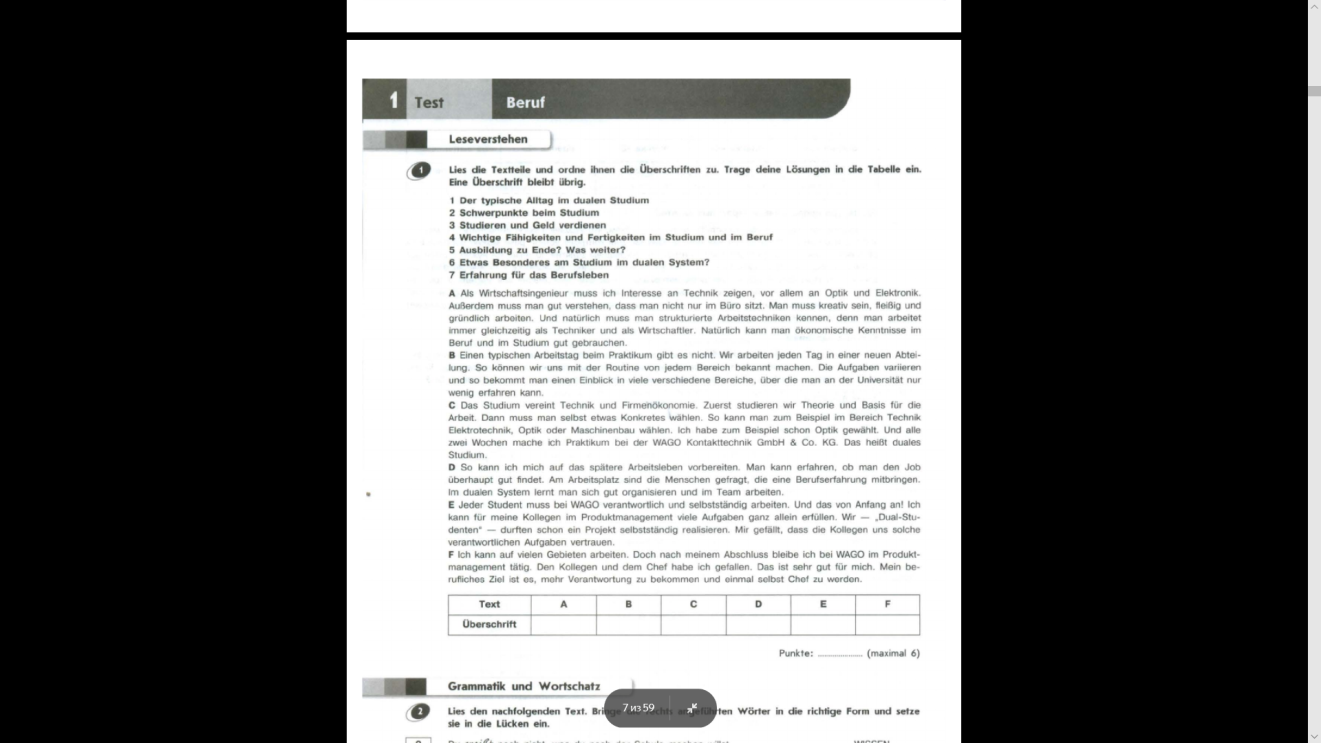 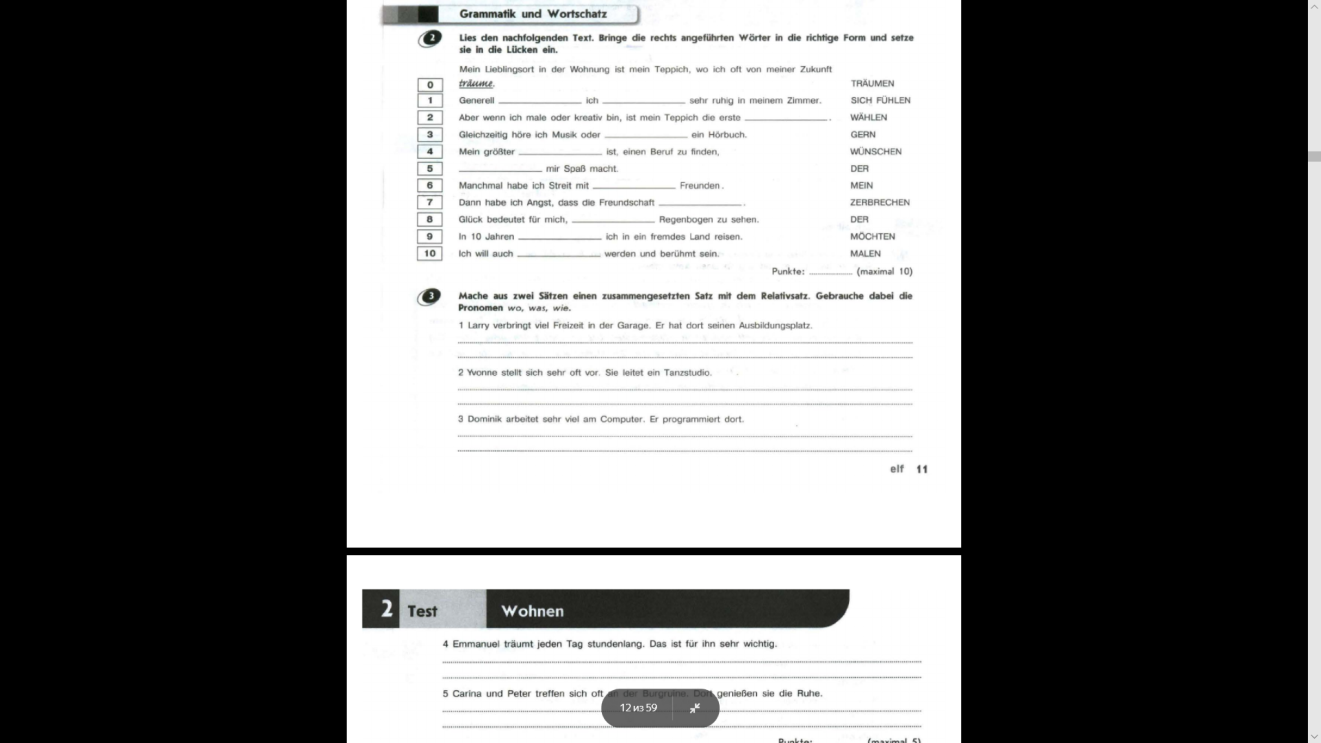 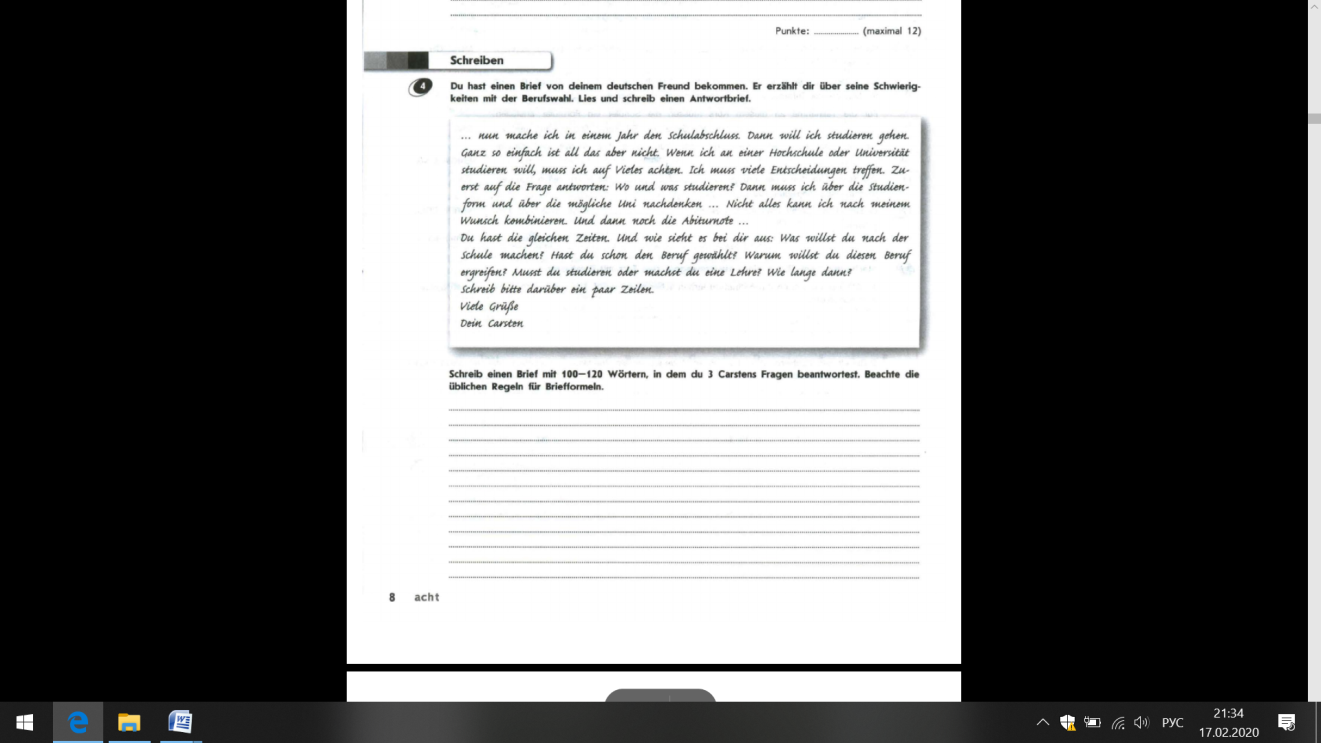 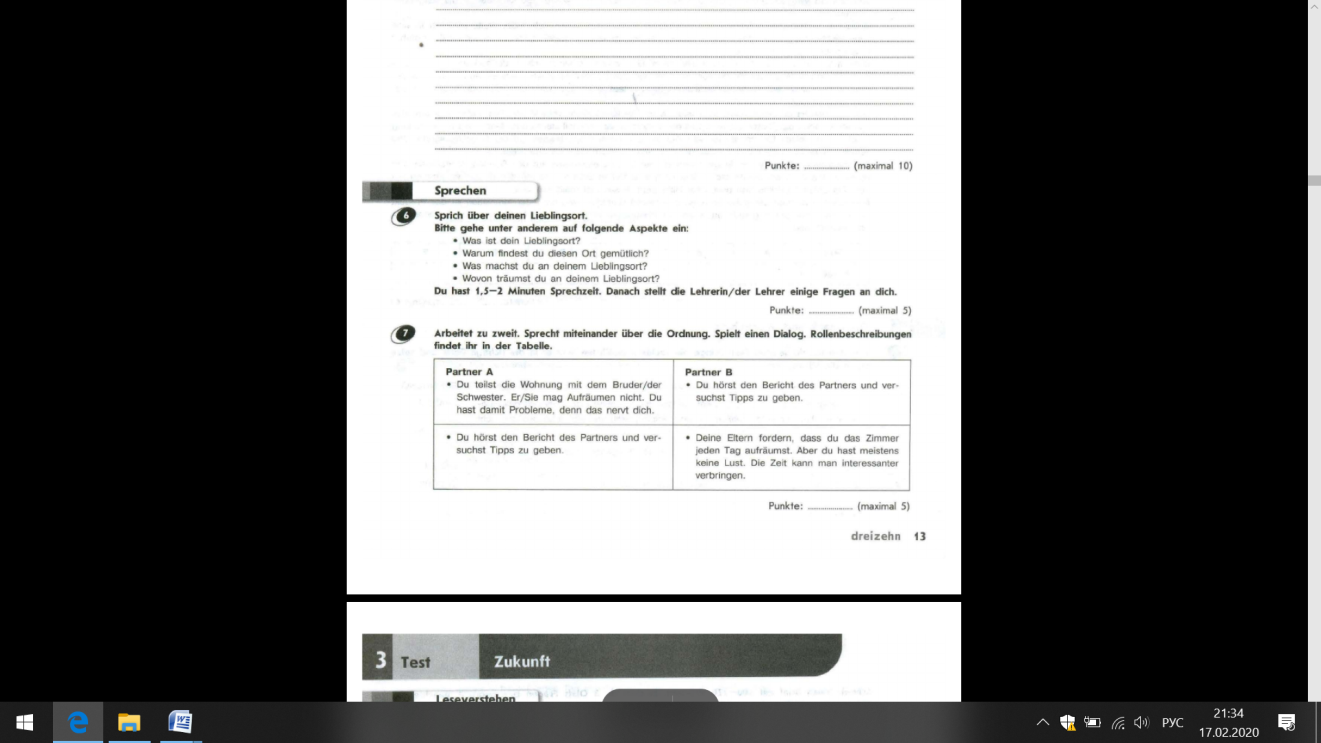 Контрольная работа 2Цель: проверить уровень сформированности коммуникативной, компенсаторной, языковой и речевой компетенций по разделам «Еда» и «Выздоравливай».Форма работы: контрольная работа Структура работы: работа состоит из шести заданий, контролирующих уровень овладения всех видов речевой деятельности.В таблицах 1.1, 1.2, 1.3, 1.4 приводится основная информация о заданиях каждой части контрольной работы 2 в 9 классе.Таблица 1.1 Проверка сформированности навыков и умений чтенияТаблица 1.2 Проверка сформированности лексико-грамматической грамотностиТаблица 1.3 Проверка сформированности навыков и умений письмаТаблица 1.4 Проверка сформированности навыков и умений говоренияКритерии оценивания работыВыведенные баллы за итоговый контроль переводятся в традиционную оценку согласно общепринятым правилам.Оценка «5» - 85-100% правильных ответов от общего количества заданий,Оценка «4» - 71-84%,Оценка «3» - 55-70%,Оценка «2» - менее 55%.Время проведения контрольной работы 2: 45 минутТекст работы (Приложение 2)Приложение 2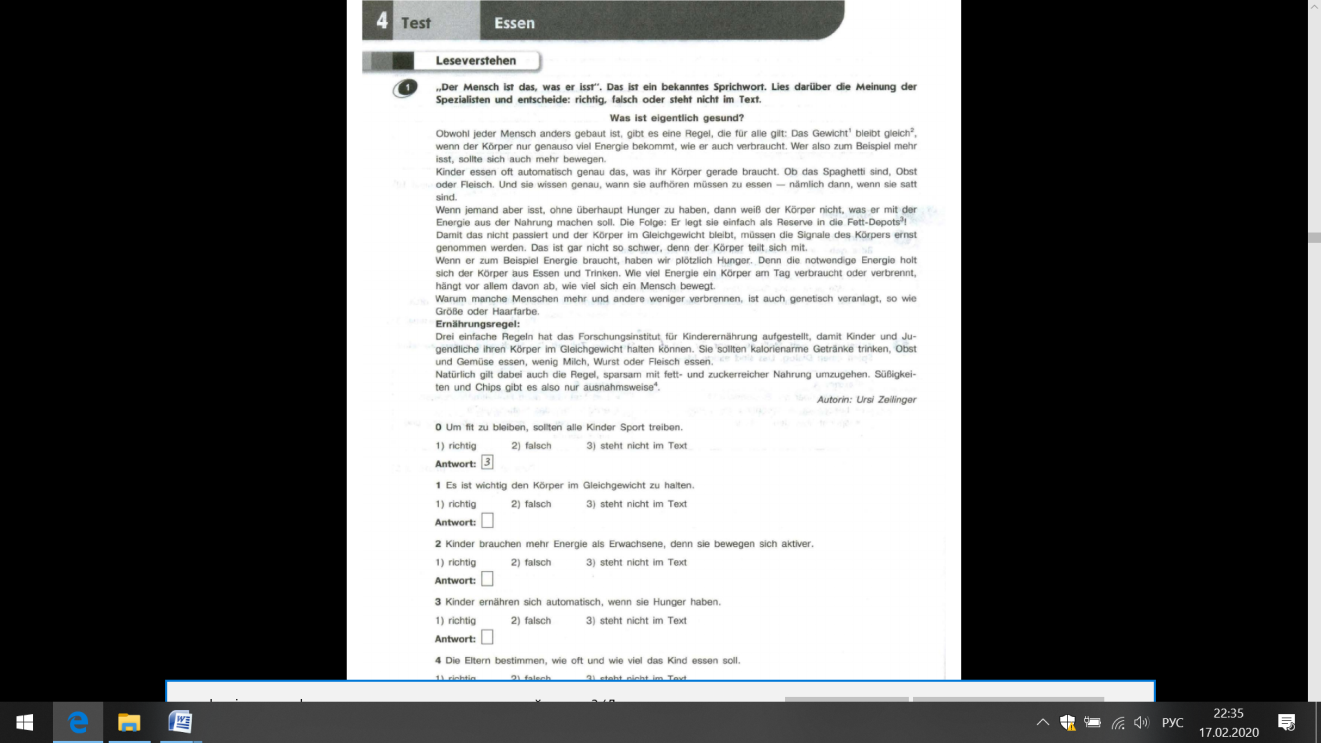 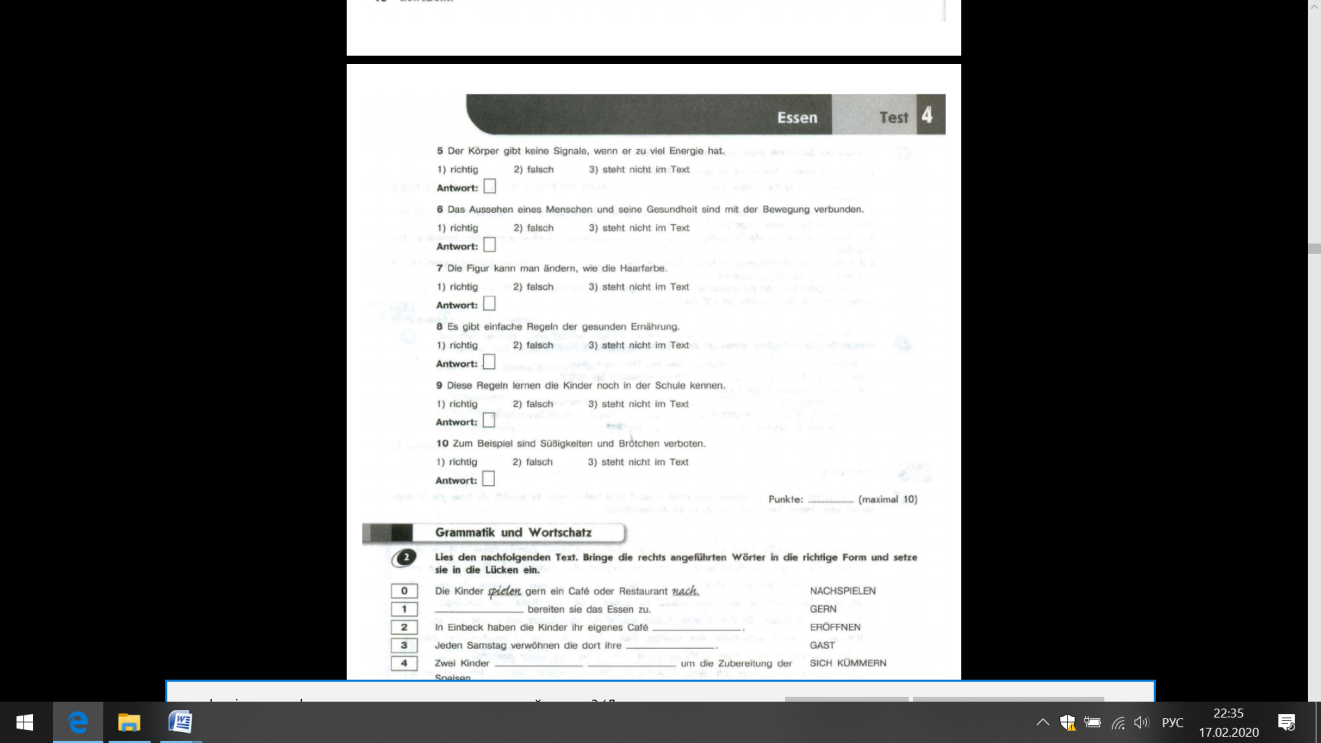 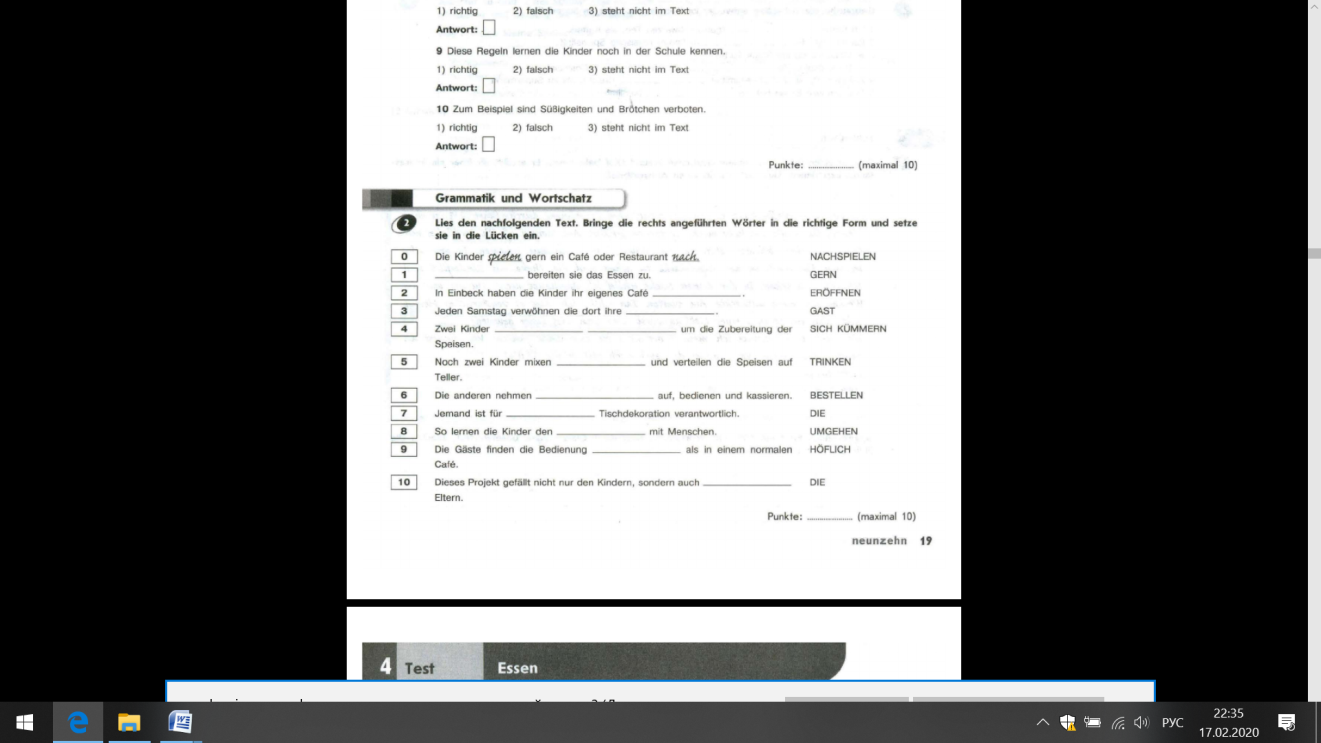 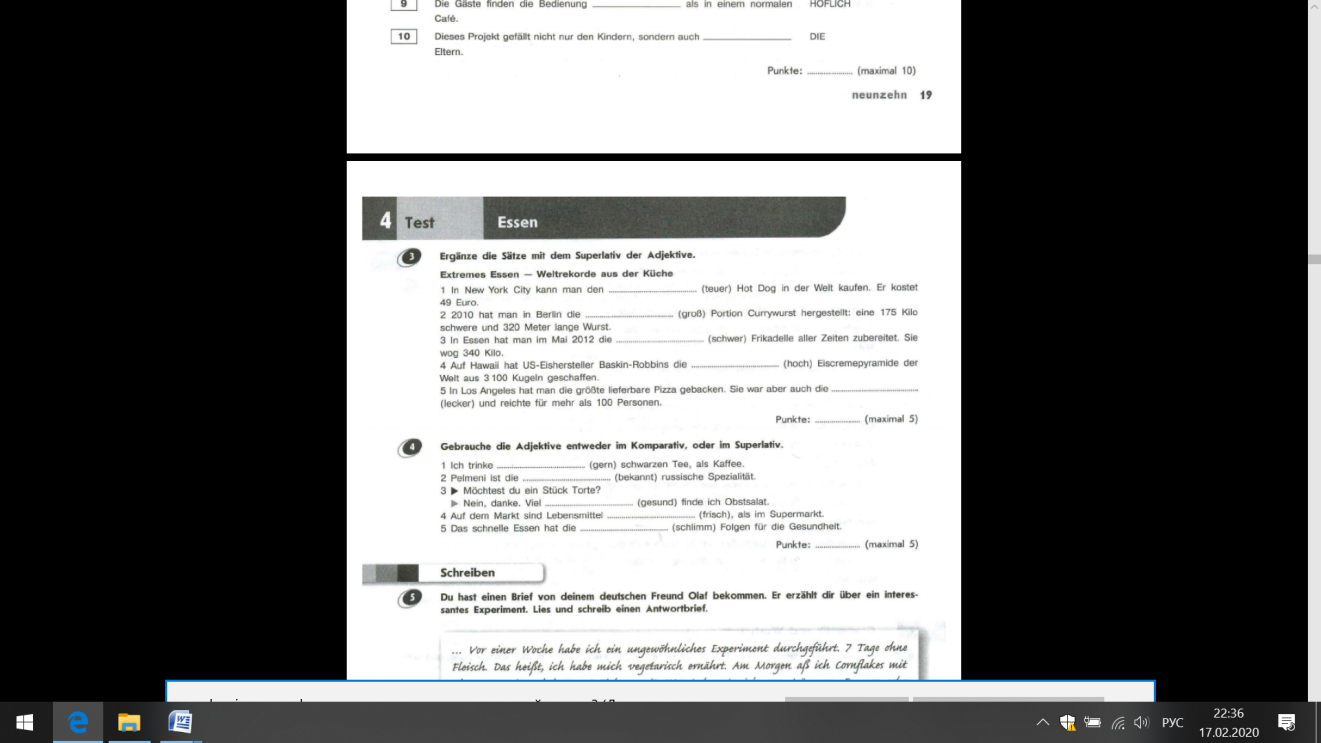 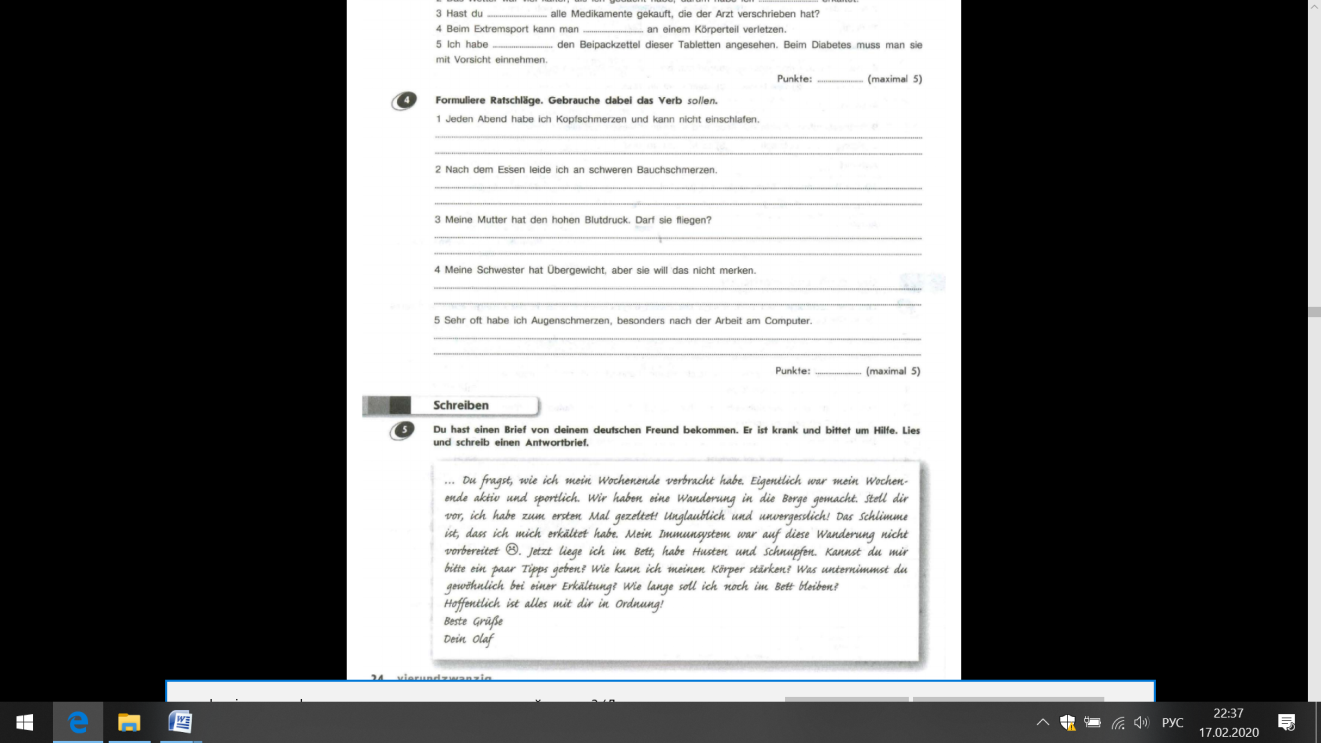 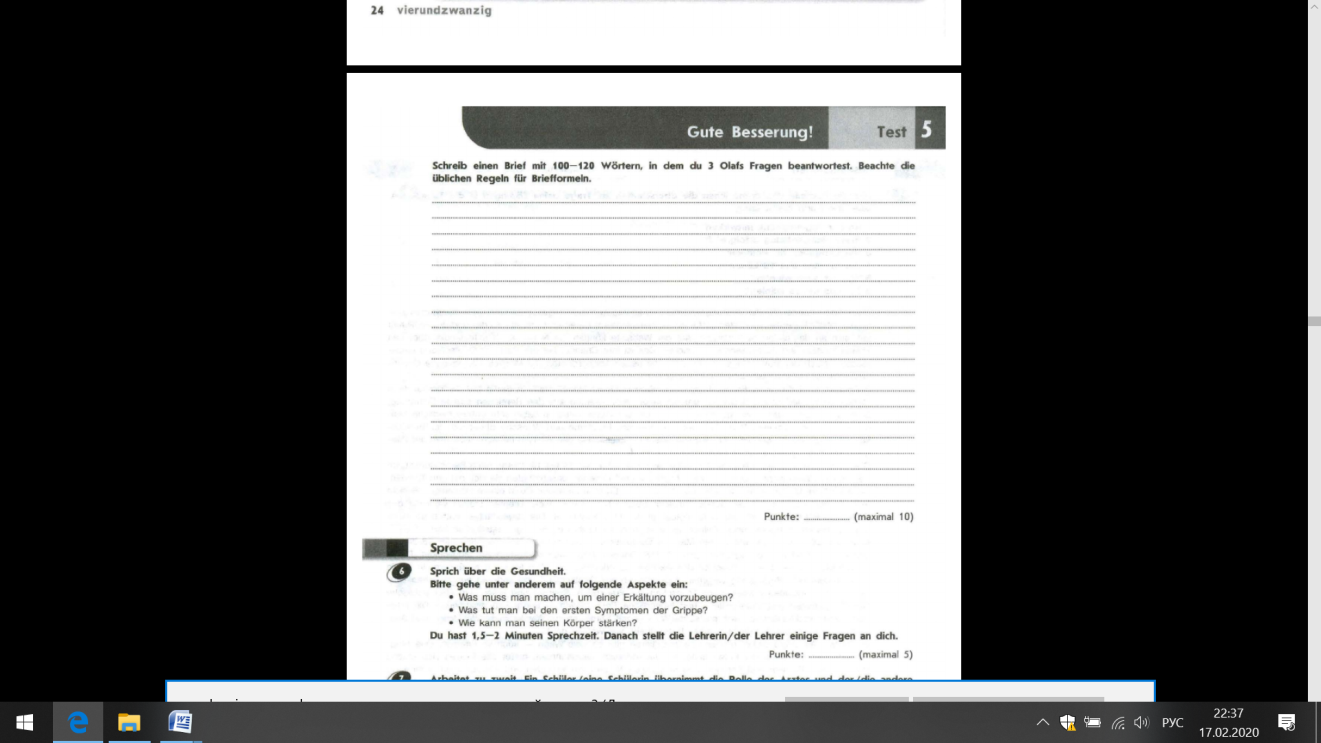 Контрольная работа 3Цель: проверить уровень сформированности коммуникативной, компенсаторной, языковой и речевой компетенций по разделам «Моё место в политической жизни» и «Планета Земля», «Что такое красота?».Форма работы: контрольная работа Структура работы: работа состоит из шести заданий, контролирующих уровень овладения всех видов речевой деятельности.В таблицах 1.1, 1.2, 1.3, 1.4 приводится основная информация о заданиях каждой части контрольной работы 3 в 9 классе.Таблица 1.1 Проверка сформированности навыков и умений чтенияТаблица 1.2 Проверка сформированности лексико-грамматической грамотностиТаблица 1.3 Проверка сформированности навыков и умений письмаТаблица 1.4 Проверка сформированности навыков и умений говоренияКритерии оценивания работыВыведенные баллы за итоговый контроль переводятся в традиционную оценку согласно общепринятым правилам.Оценка «5» - 85-100% правильных ответов от общего количества заданий,Оценка «4» - 71-84%,Оценка «3» - 55-70%,Оценка «2» - менее 55%.Время проведения контрольной работы 3: 45 минутТекст работы (Приложение 3)Приложение 3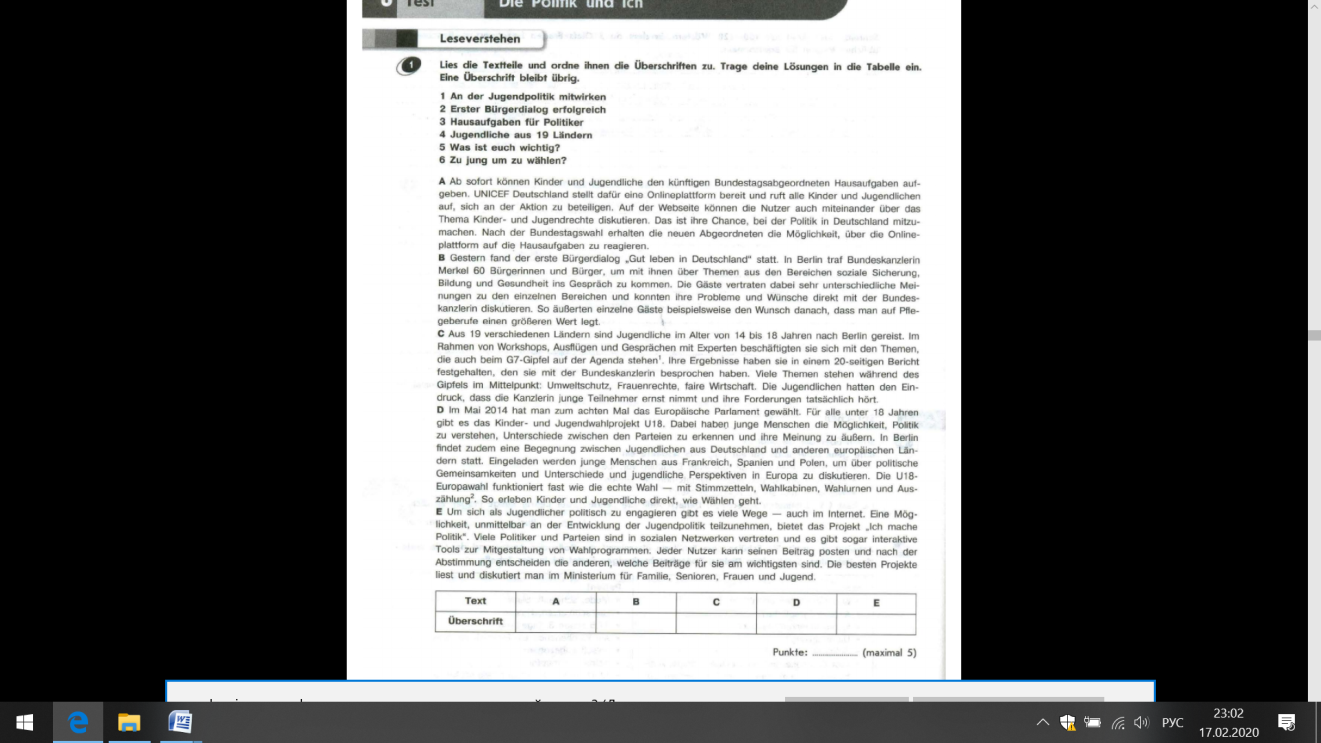 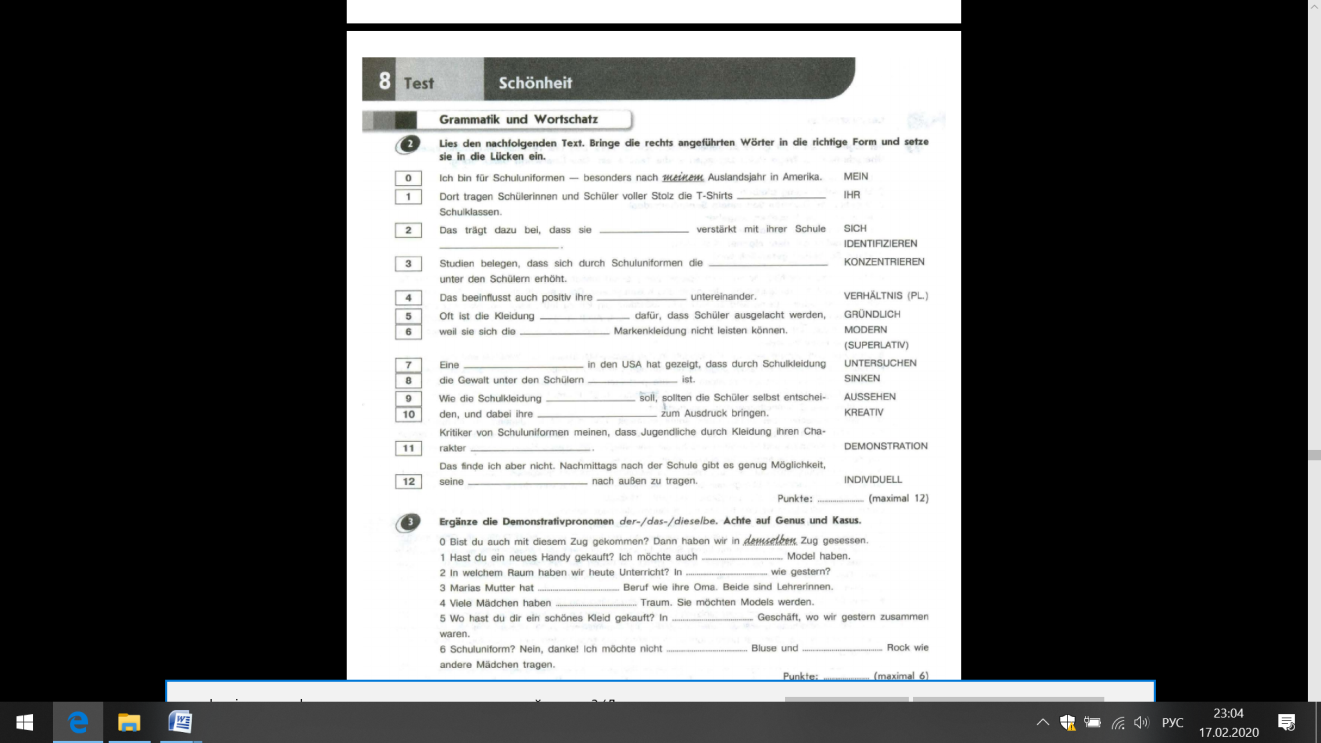 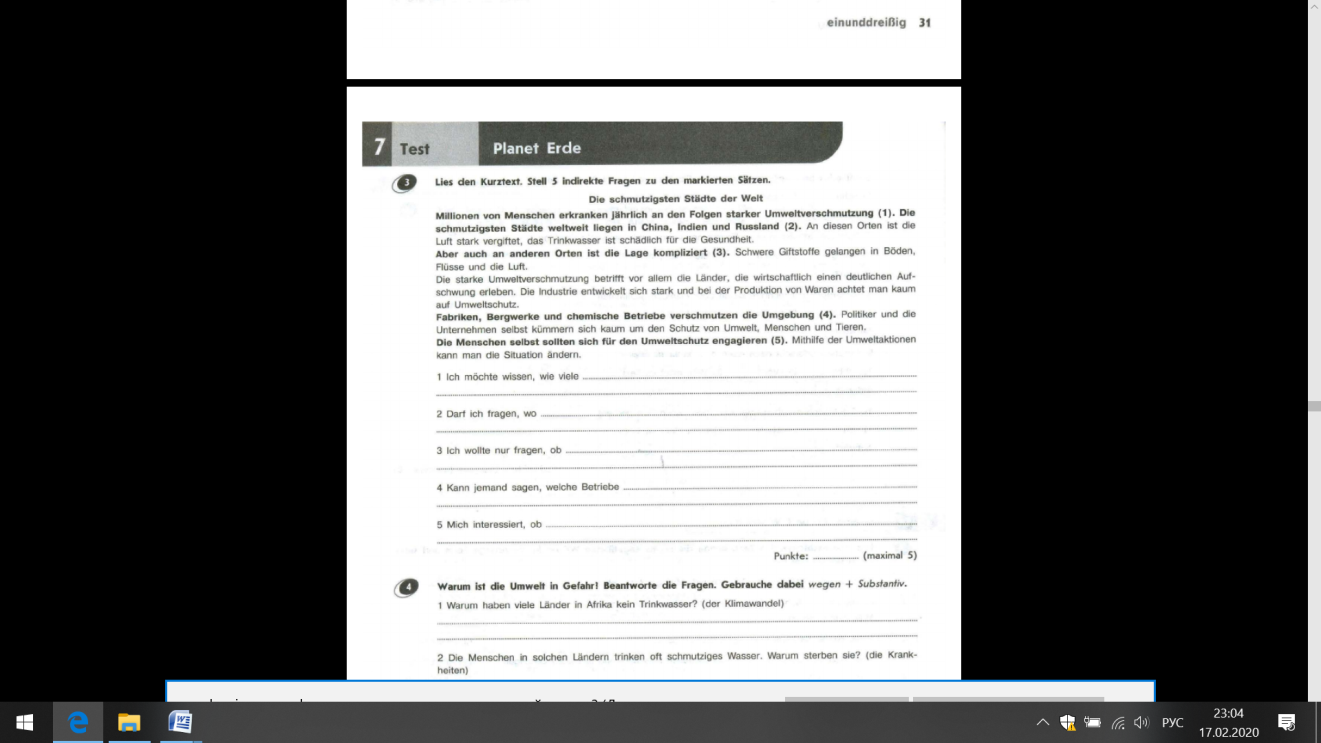 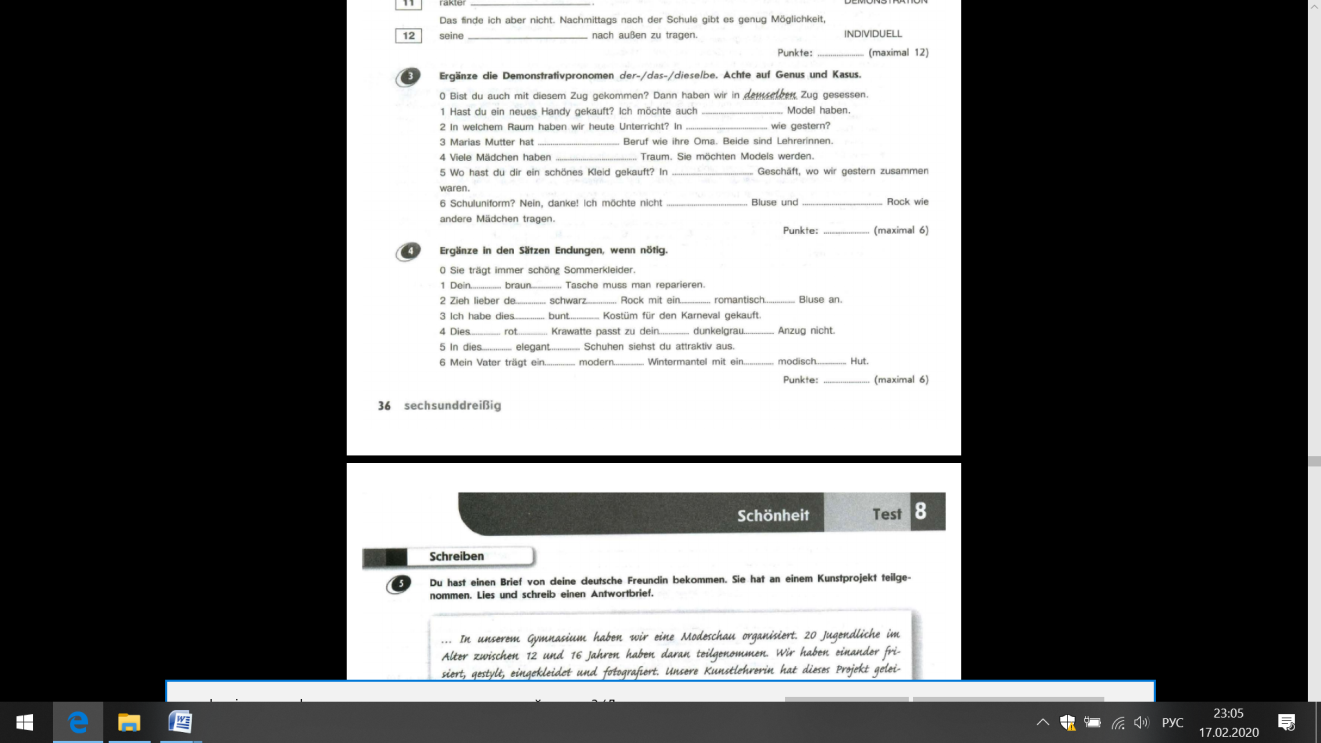 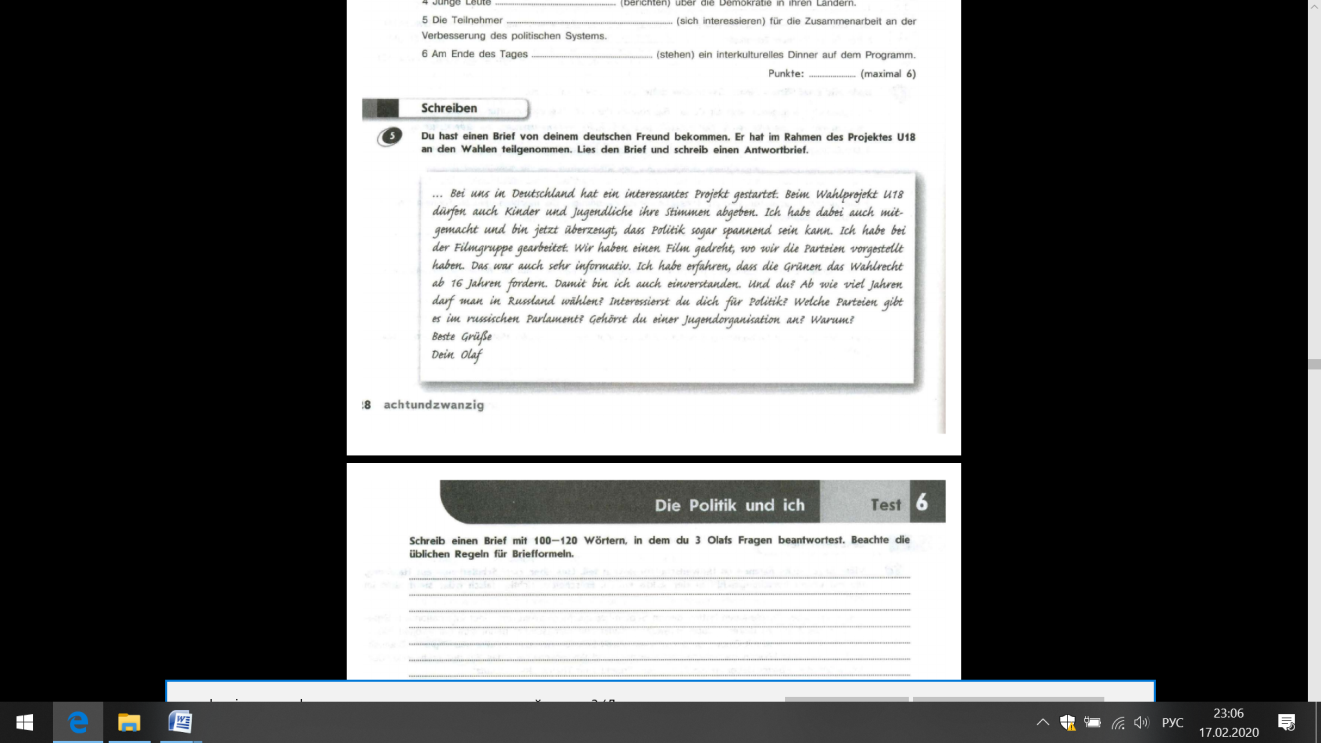 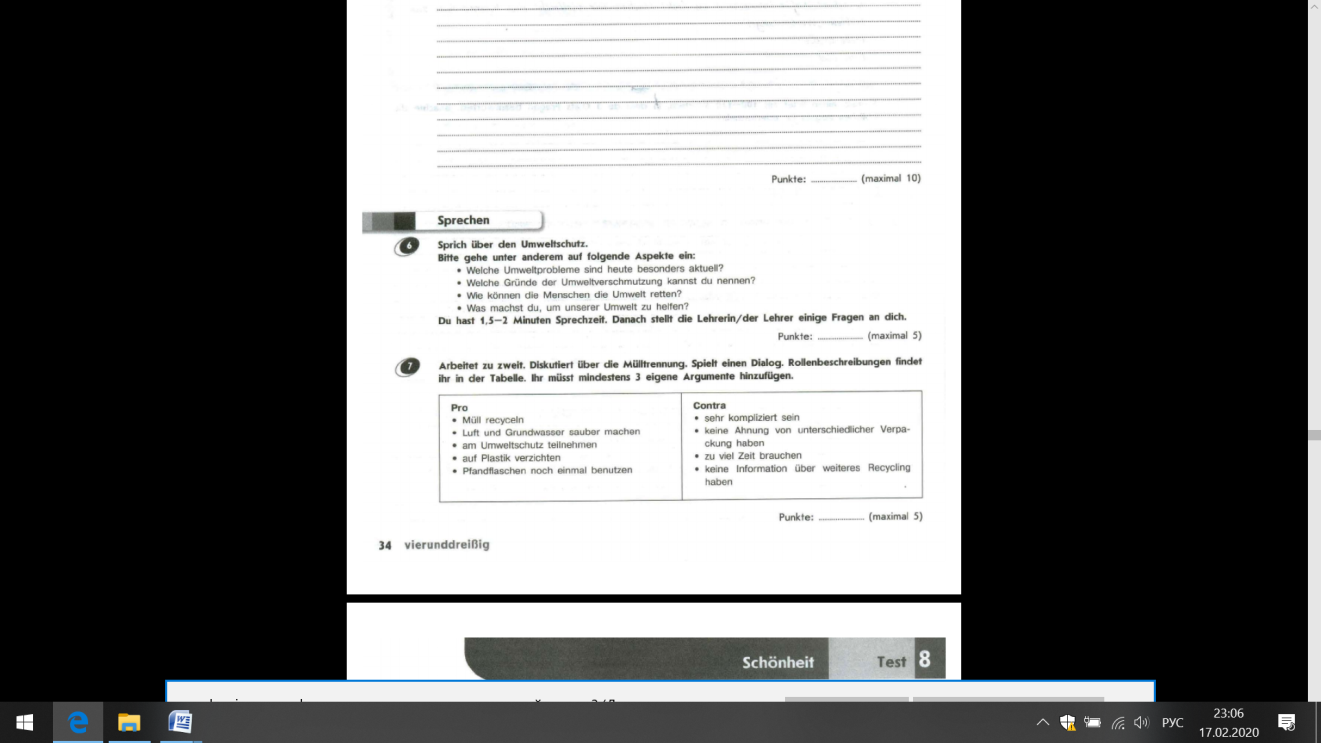 Итоговая контрольная работаЦель: проверить уровень сформированности коммуникативной, компенсаторной, языковой и речевой компетенций по разделам  «Получай удовольствие», «Техника», «Стена - граница - зелёный пояс».Форма работы: контрольная работа Структура работы: работа состоит из пяти заданий, контролирующих уровень овладения всех видов речевой деятельности.В таблицах 1.1, 1.2, 1.3, 1.4 приводится основная информация о заданиях каждой части итоговой контрольной работы в 9 классе.Таблица 1.1 Проверка сформированности навыков и умений чтенияТаблица 1.2 Проверка сформированности лексико-грамматической грамотностиТаблица 1.3 Проверка сформированности навыков и умений письмаТаблица 1.4 Проверка сформированности навыков и умений говоренияКритерии оценивания работыВыведенные баллы за итоговый контроль переводятся в традиционную оценку согласно общепринятым правилам.Оценка «5» - 85-100% правильных ответов от общего количества заданий,Оценка «4» - 71-84%,Оценка «3» - 55-70%,Оценка «2» - менее 55%.Время проведения итогового контроля: 45 минутТекст работы (Приложение 4)Приложение 4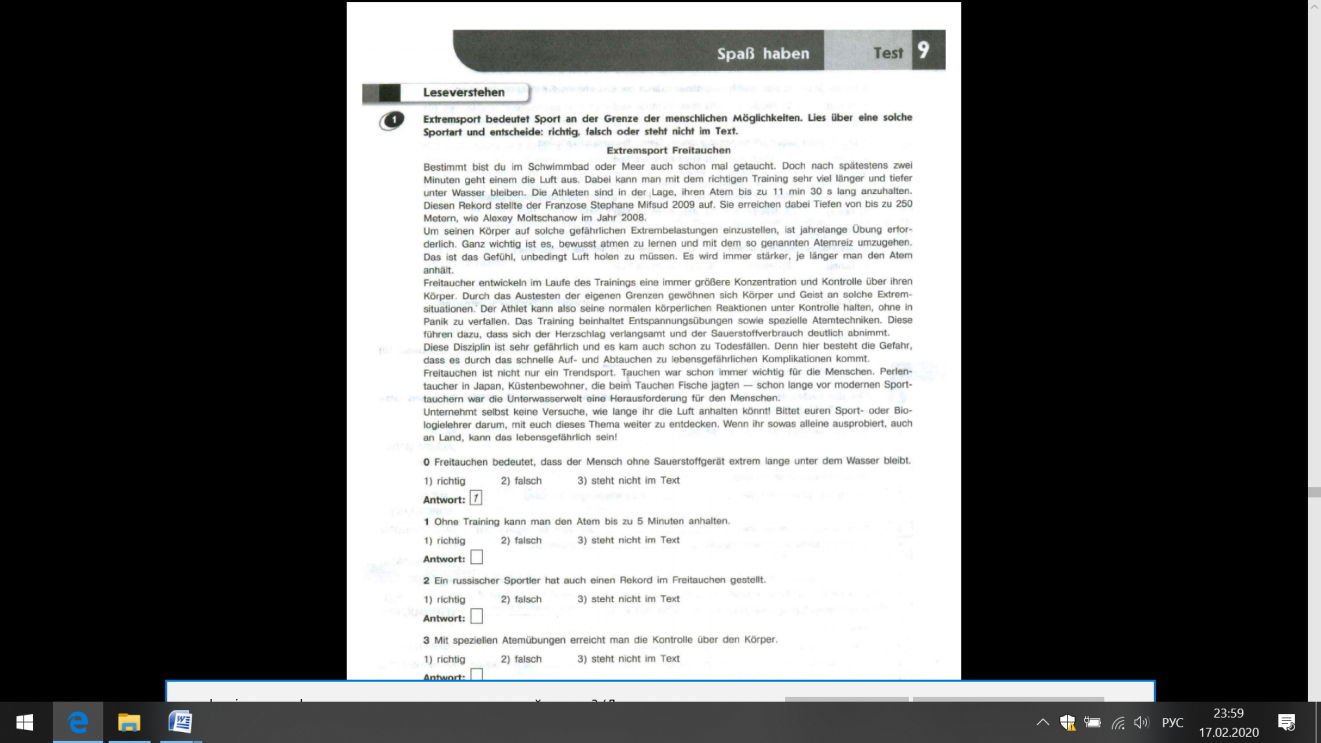 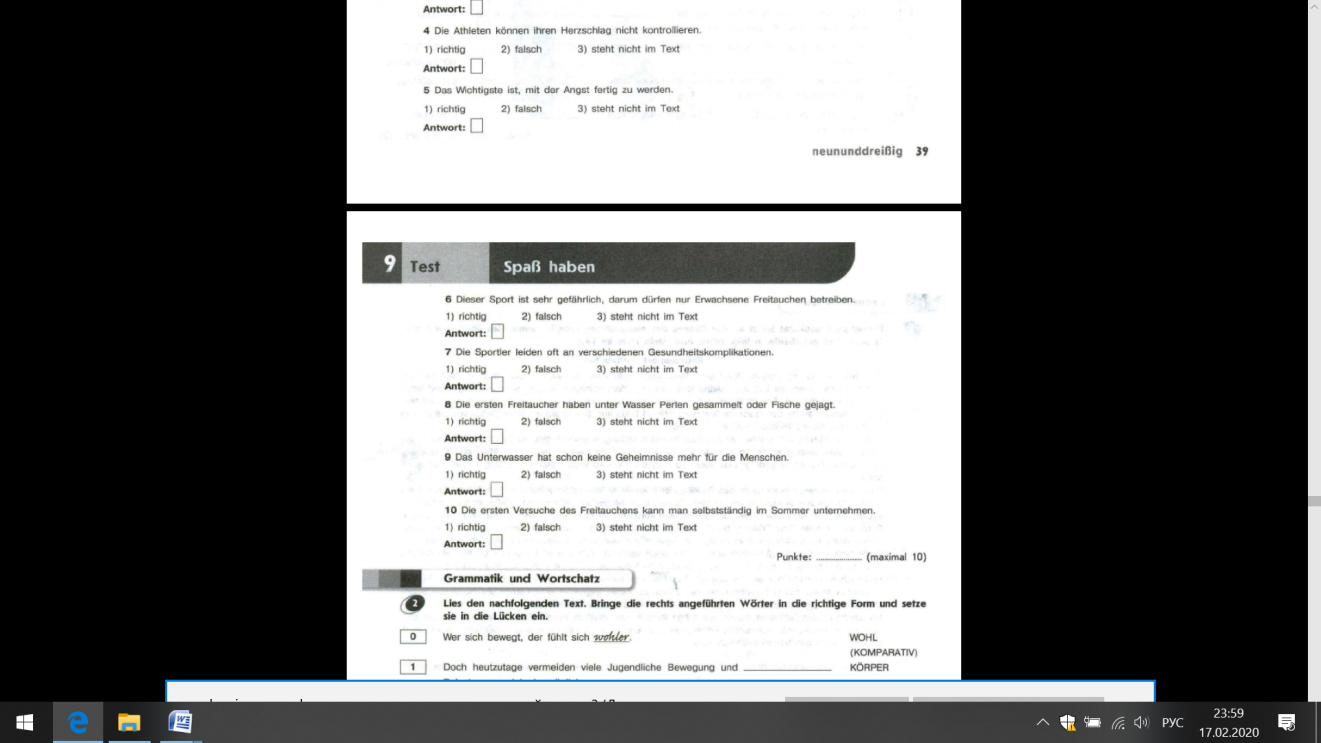 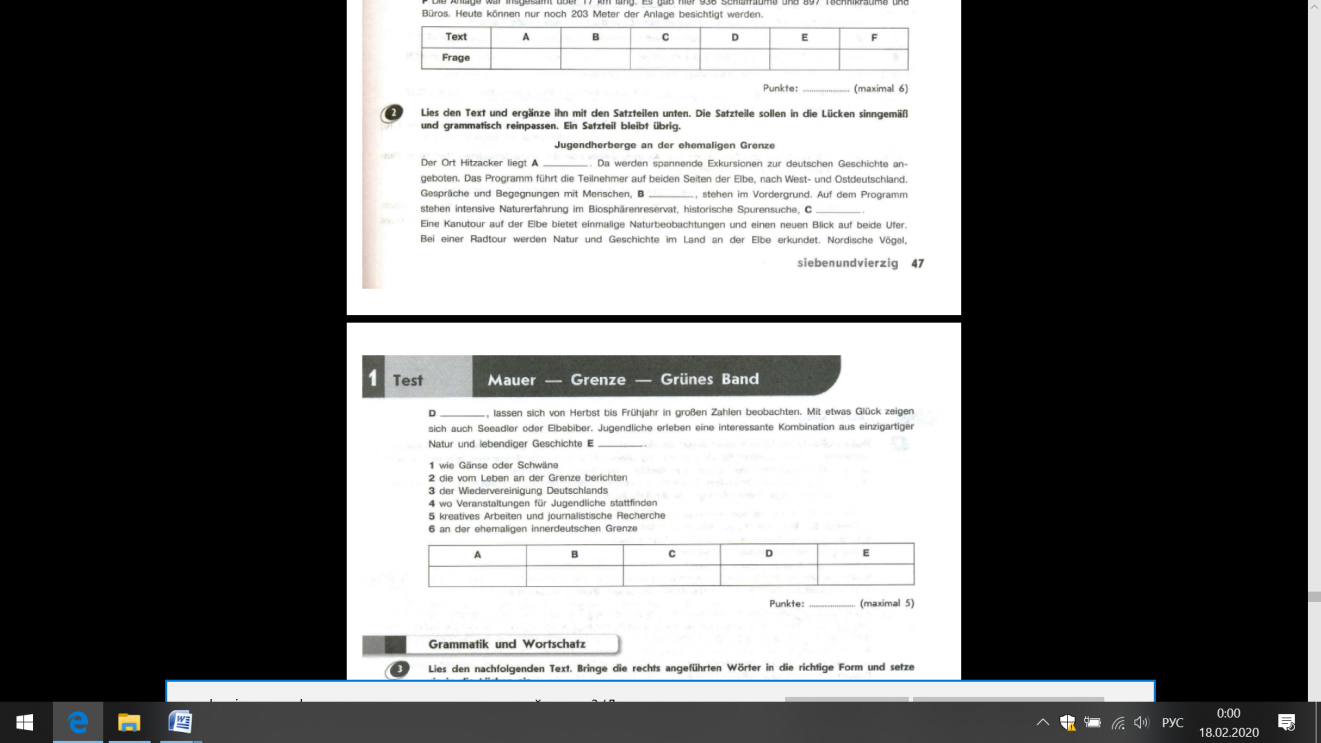 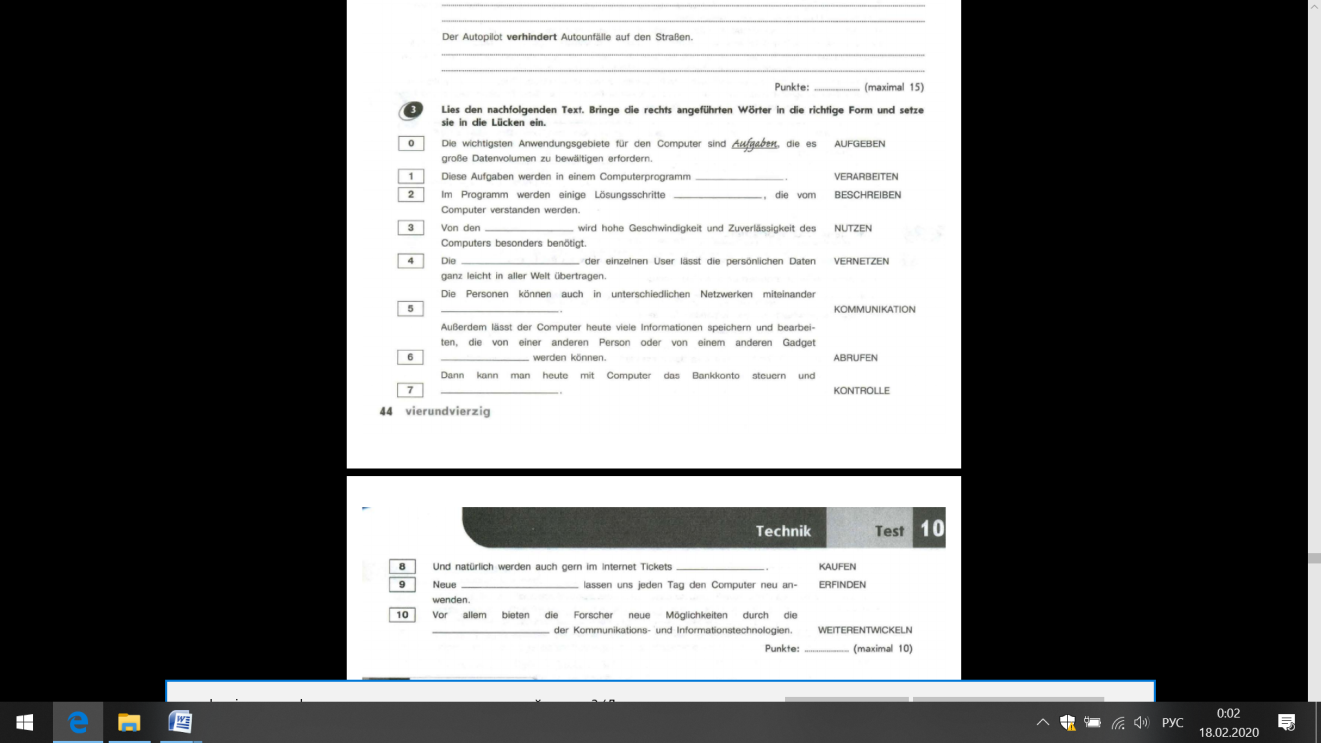 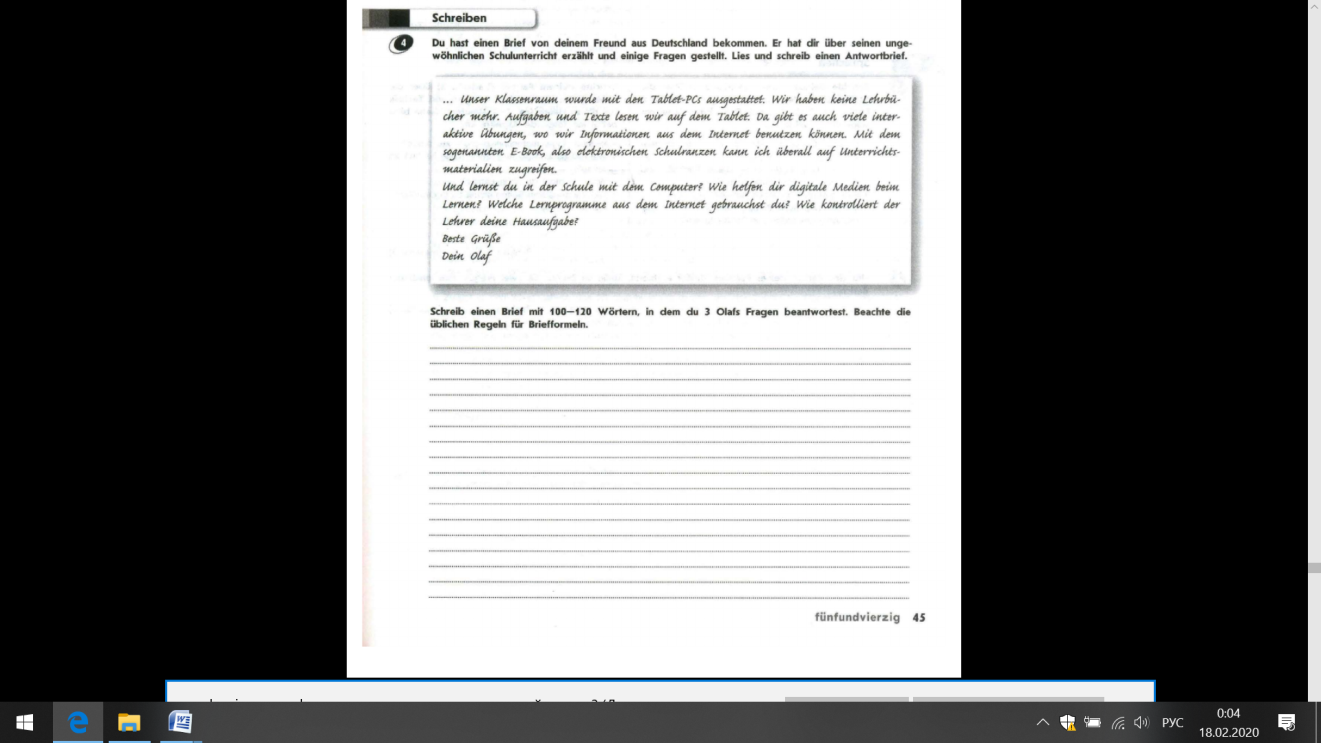 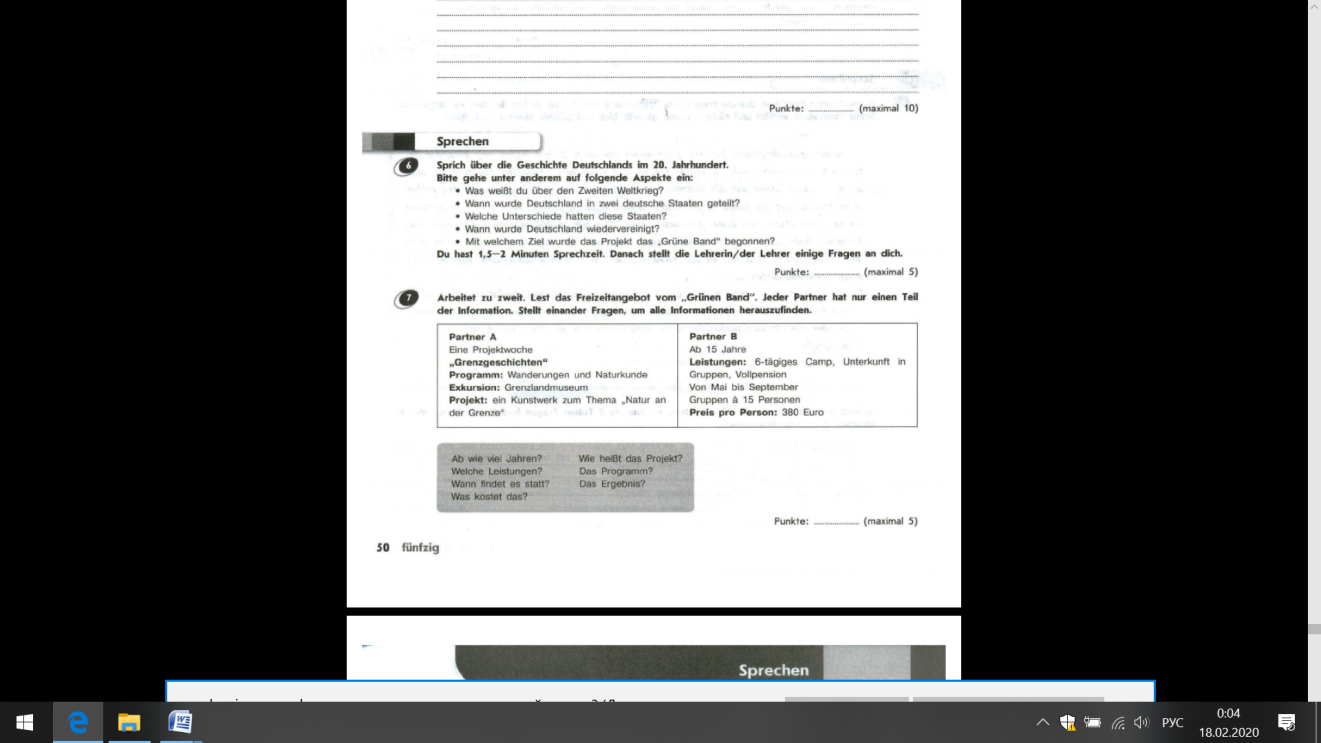 5 класс6 класс6 класс6 класс7 класс7 класс8 класс8 класс9 класс (выпускник)9 класс (выпускник)Регулятивные УУДРегулятивные УУДРегулятивные УУДРегулятивные УУДРегулятивные УУДРегулятивные УУДРегулятивные УУДРегулятивные УУДРегулятивные УУДРегулятивные УУДформирование умения самостоятельно ставить цели, планировать     пути их достижения.формирование умения самостоятельно ставить цели, планировать     пути их достижения.формирование умения самостоятельно ставить цели, планировать     пути их достижения.формирование умения самостоятельно ставить цели, планировать     пути их достижения.формирование умения самостоятельно ставить цели, планировать     пути их достижения.совершенствование умения	выбирать наиболее эффективные способы     решения учебных                   и познавательных задач.совершенствование умения	выбирать наиболее эффективные способы     решения учебных                   и познавательных задач.совершенствование умения	выбирать наиболее эффективные способы     решения учебных                   и познавательных задач.совершенствование умения	выбирать наиболее эффективные способы     решения учебных                   и познавательных задач.совершенствование умения	выбирать наиболее эффективные способы     решения учебных                   и познавательных задач.формирование умения соотносить свои действия с планируемыми результатами, осуществлять контроль своей деятельности          в процессе достижения результата.формирование умения соотносить свои действия с планируемыми результатами, осуществлять контроль своей деятельности          в процессе достижения результата.формирование умения соотносить свои действия	с планируемыми результатами, осуществлять контроль своей деятельности          в процессе достижения результата.формирование умения соотносить свои действия	с планируемыми результатами, осуществлять контроль своей деятельности          в процессе достижения результата.формирование умения соотносить свои действия	с планируемыми результатами, осуществлять контроль своей деятельности          в процессе достижения результата.Совершенствование умения корректировать свои     действия	в соответствии	с изменяющейся ситуацией.Совершенствование умения корректировать свои     действия	в соответствии	с изменяющейся ситуацией.Совершенствование умения корректировать свои     действия	в соответствии	с изменяющейся ситуацией.Совершенствование умения корректировать свои     действия	в соответствии	с изменяющейся ситуацией.Совершенствование умения корректировать свои     действия	в соответствии	с изменяющейся ситуацией.формирование умения оценивать правильность выполнения учебной        задачи, собственные возможности её решения.формирование умения оценивать правильность выполнения учебной        задачи, собственные возможности её решения.формирование умения оценивать правильность выполнения учебной        задачи, собственные возможности её решения.формирование умения оценивать правильность выполнения учебной        задачи, собственные возможности её решения.формирование умения оценивать правильность выполнения учебной        задачи, собственные возможности её решения.совершенствование способности осуществления осознанного выбора в учебной и познавательной деятельности.совершенствование способности осуществления осознанного выбора в учебной и познавательной деятельности.совершенствование способности осуществления осознанного выбора в учебной и познавательной деятельности.совершенствование способности осуществления осознанного выбора в учебной и познавательной деятельности.совершенствование способности осуществления осознанного выбора в учебной и познавательной деятельности.формирование способности овладевать основами самоконтроля, самооценки, принятия. решений.формирование способности овладевать основами самоконтроля, самооценки, принятия. решений.формирование способности овладевать основами самоконтроля, самооценки, принятия. решений.формирование способности овладевать основами самоконтроля, самооценки, принятия. решений.формирование способности овладевать основами самоконтроля, самооценки, принятия. решений.совершенствование способности овладевать основами самоконтроля, самооценки, принятия решений.совершенствование способности овладевать основами самоконтроля, самооценки, принятия решений.совершенствование способности овладевать основами самоконтроля, самооценки, принятия решений.совершенствование способности овладевать основами самоконтроля, самооценки, принятия решений.совершенствование способности овладевать основами самоконтроля, самооценки, принятия решений.Познавательные УУДПознавательные УУДПознавательные УУДПознавательные УУДПознавательные УУДПознавательные УУДПознавательные УУДПознавательные УУДПознавательные УУДПознавательные УУДформирование умения использовать знаково-символические средства представления информациидля решения учебных и практических задач.формирование умения использовать знаково-символические средства представления информациидля решения учебных и практических задач.формирование умения использовать знаково-символические средства представления информации для решения учебных и практических задач.формирование умения использовать знаково-символические средства представления информации для решения учебных и практических задач.формирование умения использовать знаково-символические средства представлении информации для решения учебных и практических задач.формирование умения использовать знаково-символические средства представлении информации для решения учебных и практических задач.совершенствование умения пользоваться логическими действиями сравнения, анализа, синтеза, обобщения, классификации по различным признакам, установления аналогий	и причинно-след-ственных связей.совершенствование умения пользоваться логическими действиями сравнения, анализа, синтеза, обобщения, классификации по различным признакам, установления аналогий	и причинно-след-ственных связей.совершенствование умения пользоваться логическими действиями сравнения, анализа, синтеза, обобщения, классификации по различным признакам, установления аналогий	и причинно-след-ственных связей.совершенствование умения пользоваться логическими действиями сравнения, анализа, синтеза, обобщения, классификации по различным признакам, установления аналогий	и причинно-след-ственных связей.формирование умения строить логическое рассуждение, умозаключение ндуктивное, дедуктивное) и делать выводы.формирование умения строить логическое рассуждение, умозаключение ндуктивное, дедуктивное) и делать выводы.формирование умения строить логическое рассуждение, умозаключение (индуктивное, дедуктивное) и делать выводы.формирование умения строить логическое рассуждение, умозаключение (индуктивное, дедуктивное) и делать выводы.формирование умения строить логическое рассуждение, умозаключение (индуктивное, дедуктивное) и делать выводы.формирование умения строить логическое рассуждение, умозаключение (индуктивное, дедуктивное) и делать выводы.совершенствование умения строить логическое рассуждение, умозаключение (индуктивное, дедуктивное) и делать выводы.совершенствование умения строить логическое рассуждение, умозаключение (индуктивное, дедуктивное) и делать выводы.совершенствование умения	строить логическое рассуждение, умозаключение (индуктивное, дедуктивное) и делать выводы.совершенствование умения	строить логическое рассуждение, умозаключение (индуктивное, дедуктивное) и делать выводы.формирование умения работать с прослушанным/про читанным текстом: определятьтему, прогнозировать содержание текста по заголовку/по ключевым словам, устанавливать логическую последовательность основных фактов.формирование умения работать с прослушанным/про читанным текстом: определятьтему, прогнозировать содержание текста по заголовку/по ключевым словам, устанавливать логическую последовательность основных фактов.формирование умения работать с прослушанным/про читанным текстом: определятьтему, прогнозировать содержание текста по заголовку/по ключевым словам, устанавливать логическую последовательность основных фактов.формирование умения работать с прослушанным/про читанным текстом: определятьтему, прогнозировать содержание текста по заголовку/по ключевым словам, устанавливать логическую последовательность основных фактов.формирование умения работать с прослушанным/про читанным текстом: определятьтему, прогнозировать содержание текста по заголовку/по ключевым словам, устанавливать логическую последовательность основных фактов.формирование умения работать с прослушанным/про читанным текстом: определятьтему, прогнозировать содержание текста по заголовку/по ключевым словам, устанавливать логическую последовательность основных фактов.совершенствование умения работать с прослушанным/про читанным текстом: определять	тему, прогнозировать содержание текста по заголовку/по ключевым словам, устанавливать логическую последовательность основных фактов.совершенствование умения работать с прослушанным/про читанным текстом: определять	тему, прогнозировать содержание текста по заголовку/по ключевым словам, устанавливать логическую последовательность основных фактов.совершенствование умения работать с прослушанным/про читанным текстом: определять	тему, прогнозировать содержание текста по заголовку/по ключевым словам, устанавливать логическую последовательность основных фактов.совершенствование умения работать с прослушанным/про читанным текстом: определять	тему, прогнозировать содержание текста по заголовку/по ключевым словам, устанавливать логическую последовательность основных фактов.формирование умения выделять, обобщать                 и фиксировать нужную информацию.формирование умения выделять, обобщать                 и фиксировать нужную информацию.формирование умения выделять, обобщать                 и фиксировать нужную информацию.формирование умения выделять, обобщать                 и фиксировать нужную информацию.формирование умения выделять, обобщать                 и фиксировать нужную информацию.формирование умения выделять, обобщать                 и фиксировать нужную информацию.формирование умения осознанно строить               свое высказывание в соответствии с поставленной коммуникативной задачей, а также в соответствии	с грамматическими и синтаксическими нормами языка.формирование умения осознанно строить               свое высказывание в соответствии с поставленной коммуникативной задачей, а также в соответствии	с грамматическими и синтаксическими нормами языка.формирование умения осознанно строить свое высказывание	в соответствии	с поставленной коммуникативной задачей, а также в соответствии	с грамматическими и синтаксическими нормами языка.формирование умения осознанно строить свое высказывание	в соответствии	с поставленной коммуникативной задачей, а также в соответствии	с грамматическими и синтаксическими нормами языка.формирование умения решать проблемы творческого            и поискового характера.формирование умения решать проблемы творческого            и поискового характера.формирование умения решать проблемы творческого            и поискового характера.формирование умения решать проблемы творческого            и поискового характера.формирование умения решать проблемы творческого            и поискового характера.формирование умения решать проблемы творческого            и поискового характера.совершенствование умения решать проблемы творческого            и поискового характера.совершенствование умения решать проблемы творческого            и поискового характера.совершенствование умения	решать проблемы творческого            и поискового характера.совершенствование умения	решать проблемы творческого            и поискового характера.Коммуникативные УУДКоммуникативные УУДКоммуникативные УУДКоммуникативные УУДКоммуникативные УУДКоммуникативные УУДКоммуникативные УУДКоммуникативные УУДКоммуникативные УУДКоммуникативные УУДФормирование способности осуществлять межкультурное общение на ИЯ.Формирование способности осуществлять межкультурное общение на ИЯ.Формирование способности осуществлять межкультурное общение на ИЯ.Формирование способности осуществлять межкультурное общение на ИЯ.Формирование способности осуществлять межкультурное общение на ИЯ.Формирование способности осуществлять межкультурное общение на ИЯ.Формирование способности осуществлять межкультурное общение на ИЯ.Совершенствовани е способности осуществлять межкультурное общение на ИЯ.Совершенствовани е способности осуществлять межкультурное общение на ИЯ.Совершенствование способности осуществлять межкультурное общение на ИЯ.Формирование умения выражать свои        мысли	в соответствии с с задачами                  и условиями межкультурной коммуникации.Формирование умения выражать свои        мысли	в соответствии с с задачами                  и условиями межкультурной коммуникации.Формирование умения выражать свои        мысли в соответствии с задачами и условиями межкультурной коммуникации.Формирование умения	выражать свои        мысли	в соответствии	с задачами                  и условиями межкультурной коммуникации.Формирование умения	выражать свои        мысли	в соответствии	с задачами                  и условиями межкультурной коммуникации.Формирование умения	выражать свои        мысли	в соответствии	с задачами                  и условиями межкультурной коммуникации.Формирование умения	выражать свои        мысли	в соответствии	с задачами                  и условиями межкультурной коммуникации.Совершенствовани е умения выражать с достаточной полнотой и точностью свои мысли	в соответствии	с задачами	и условиями межкультурной коммуникации.Совершенствовани е умения выражать с достаточной полнотой и точностью свои мысли	в соответствии	с задачами	и условиями межкультурной коммуникации.Совершенствовани е умения выражать с            достаточной полнотой                 и точностью         свои мысли	 в соответствии	с задачами	и условиями межкультурной коммуникации.Формирование умения вступать в диалог, а также участвовать             в коллективном обсуждении проблем, владеть монологической и диалогической формами     речи	в соответствии           с грамматическими и синтаксическими нормами ИЯ.Формирование умения вступать в диалог, а также участвовать             в коллективном обсуждении проблем, владеть монологической и диалогической формами     речи	в соответствии           с грамматическими и синтаксическими нормами ИЯ.Формирование умения вступать в диалог, а также участвовать             в коллективном обсуждении проблем, владеть монологической и диалогической формами     речи в соответствии           с грамматическими и синтаксическими нормами ИЯ.Формирование умения вступать в диалог, а также участвовать             в коллективном обсуждении проблем,владеть монологической и диалогической формами     речи в соответствии           с грамматическими и синтаксическими нормами ИЯ.Формирование умения вступать в диалог, а также участвовать             в коллективном обсуждении проблем,владеть монологической и диалогической формами     речи в соответствии           с грамматическими и синтаксическими нормами ИЯ.Формирование умения вступать в диалог, а также участвовать             в коллективном обсуждении проблем,владеть монологической и диалогической формами     речи в соответствии           с грамматическими и синтаксическими нормами ИЯ.Формирование умения вступать в диалог, а также участвовать             в коллективном обсуждении проблем,владеть монологической и диалогической формами     речи в соответствии           с грамматическими и синтаксическими нормами ИЯ.Совершенствовани е умения вступать в диалог, а также участвовать	в коллективном обсуждении проблем, владеть монологической и диалогической формами	речи в соответствии	с грамматическими и синтаксическими нормами ИЯ.Совершенствовани е умения вступать в диалог, а также участвовать	в коллективном обсуждении проблем, владеть монологической и диалогической формами	речи в соответствии	с грамматическими и синтаксическими нормами ИЯ.Совершенствовани е умения вступать в диалог, а также участвовать	в коллективном обсуждении проблем, владеть монологической и диалогической формами	речи	в соответствии	с грамматическими и синтаксическими нормами ИЯ.Формирование умения адекватно использовать речевые      средства для	дискуссии	и аргументации своей позиции.Формирование умения адекватно использовать речевые      средства для	дискуссии	и аргументации своей позиции.Формирование умения адекватно использовать речевые      средства для дискуссии	и аргументации своей позиции.Формирование умения адекватно использовать речевые      средства для дискуссии	и аргументации своей позиции.Формирование умения адекватно использовать речевые      средства для дискуссии	и аргументации своей позиции.Формирование умения адекватно использовать речевые      средства для дискуссии	и аргументации своей позиции.Формирование умения адекватно использовать речевые      средства для дискуссии	и аргументации своей позиции.Совершенствовани е умения адекватно использовать речевые средства для	дискуссии и аргументации своей позиции.Совершенствовани е умения адекватно использовать речевые средства для	дискуссии и аргументации своей позиции.Совершенствовани е умения адекватно использовать речевые средства для дискуссии и аргументации своей позиции.Формирование умения спрашивать, интересоваться чужим мнением и высказывать своеФормирование умения спрашивать, интересоваться чужим мнением и высказывать своеФормирование умения спрашивать, интересоваться чужим мнением и высказывать своеФормирование умения спрашивать, интересоваться чужим мнением и высказывать своеФормирование умения спрашивать, интересоваться чужим мнением и высказывать своеФормирование умения спрашивать, интересоваться чужим мнением и высказывать своеФормирование умения спрашивать, интересоваться чужим мнением и высказывать своеФормирование умения обсуждать разные	точки зрения                       и способствовать выработке      общей (групповой) позиции.Формирование умения обсуждать разные	точки зрения                       и способствовать выработке      общей (групповой) позиции.Формирование умения обсуждать разные	точки зрения                       и способствовать выработке      общей (групповой) позиции.Формирование умения аргументировать свою точку зренияФормирование умения аргументировать свою точку зренияФормирование умения аргументировать свою точку зренияФормирование умения аргументировать свою точку зрения, спорить	и отстаивать        свою позицию невраждебным для оппонентов образом.Формирование умения аргументировать свою точку зрения, спорить	и отстаивать        свою позицию невраждебным для оппонентов образом.Формирование умения аргументировать свою точку зрения, спорить	и отстаивать        свою позицию невраждебным для оппонентов образом.Формирование умения аргументировать свою точку зрения, спорить	и отстаивать        свою позицию невраждебным для оппонентов образом.Формирование умения аргументировать свою точку зрения, спорить	и отстаивать        свою позицию невраждебным для оппонентов образом.Формирование умения аргументировать свою точку зрения, спорить	и отстаивать        свою позицию невраждебным для оппонентов образом.Формирование умения аргументировать свою точку зрения, спорить	и отстаивать        свою позицию невраждебным для оппонентов образом.Формирование умения использовать речевые средства для              оказания помощи                    и эмоциональной поддержки партнерам                в процессе достижения общей цели.	совместной деятельности.Формирование умения использовать речевые средства для              оказания помощи                    и эмоциональной поддержки партнерам                в процессе достижения общей цели.	совместной деятельности.Формирование умения использовать речевые средства для              оказания помощи                    и эмоциональной поддержки партнерам                в процессе достижения общей цели совместной деятельности.Формирование умения использовать речевые	средства для оказания помощи                    и эмоциональной поддержки партнерам                в процессе достижения общей цели	совместной деятельности.Формирование умения использовать речевые	средства для оказания помощи                    и эмоциональной поддержки партнерам                в процессе достижения общей цели	совместной деятельности.Формирование умения использовать речевые	средства для оказания помощи                    и эмоциональной поддержки партнерам                в процессе достижения общей цели	совместной деятельности.Формирование умения использовать речевые	средства для оказания помощи                    и эмоциональной поддержки партнерам                в процессе достижения общей цели	совместной деятельности.Формирование умения адекватно реагировать	на нужды других; в частности, оказывать помощь и эмоциональную поддержку партнерам                в процессе достижения общей цели       совместной деятельности.Формирование умения адекватно реагировать	на нужды других; в частности, оказывать помощь и эмоциональную поддержку партнерам                в процессе достижения общей цели       совместной деятельности.Формирование умения адекватно реагирвать	на нужды других; в частности, оказывать помощь и эмоциональную поддержку партнерам                в процессе достижения общей цели       совместной деятельности.№СодержаниеКол-во к/р.Виды деятельности обучающихся1Знакомство (2ч.)Знакомятся с общеупотребительными фразами по теме. Записывают основные вопросы и ответы.Личные местоимения: ich, du, Sie.Глаголы: heißen, wohnen, mögen, sein.Вопросы с вопросительным словом (wie, was, wo, woher) и ответы на них.Воспроизводят графически и каллиграфически корректно все буквы немецкого алфавита, и основные буквосочетания.Различают на слух и адекватно произносят все звуки немецкого языка.Соблюдают правильное ударение в словах и фразах, интонацию в целом.2Мой класс (2ч.)Изучают: определённый и неопределённый артикли: der, die, das, ein, eine; школьные принадлежности; названия некоторых школьных предметов; ударение в предложении; интонация вопросительного предложения; словарное ударение.Составляют расписание, включая информацию о школьных уроках, с указанием времени.Ведут диалог-расспрос (о том, какие школьные предметы нравятся, какие нет).3 Животные (2ч.)Знакомятся с названиями животных, записывают их, определяя животных в домашние и дикие.Изучают спряжение глаголов haben, sein.Словарное ударение, краткие и долгие гласные.4Маленькая перемена (2ч.)Повторение. Составляют диалоги, оперируют активной лексикой.Читают и воспроизводят стихотворение.Играют в грамматические игры.Тренируют эмоционально окрашенное произношение.Слушают и реагируют на услышанное.Играют и повторяют.5 Мой день в школе (2ч.)Называют дни недели и время суток; описывают свой распорядок дня.Знакомятся с количественными числительными от 0 до 20.Порядок слов в предложениях с указанием времени.Предлоги: um, von … bis, am.Названия часов, времени суток, дней недели, школьных предметов.Краткая и долгая гласная.Изучают: личные местоимения, спряжение слабых глаголов в настоящем времени.Знакомятся со страноведческой информацией о школе в немецкоязычных странах.6 Хобби (2ч.)Изучают модальный глагол können, знакомятся с лексикой по теме.Используя модальный глагол, составляют предложения.Понимают на слух речь учителя, высказывания одноклассников.Читают предложения с правильным фразовым и логическим ударением.Соблюдают правильное ударение в словах и предложениях, интонацию в целом.7 Моя семья (2ч.)Изучают лексику по теме. Рассказывают о семье, используя глагол sein; понимают текст о семье; говорят о профессиях.Притяжательные местоимения sein, ihr, unser.Профессии мужского и женского рода, слова, обозначающие родство.Произношение окончаний -er, -e.Рассказывают о своей семье, используя в том числе и названия профессий.Ведут диалоги о семье, составляют мини-диалоги по образцу.Читают и понимают небольшие тексты, построенные на изученном языковом материале.Употребляют притяжательные местоимения.Читают предложения с правильным фразовым и логическим ударением.Знакомятся со страноведческой информацией о семьях в Германии.8Сколько это стоит? (1ч.)Называют цену; говорят, что они хотели бы купить; рассказывают о том, что им нравится, а что нет; находят информацию в тексте.Спряжение слабых глаголов, порядок слов в предложении: рамочная конструкция.Словосочетания, дифтонги ei, au, eu.Ведут диалоги на основе изученного языкового материала (называют цену, спрашивают, сколько стоит, говорят, что нравится, что нет, что бы они хотели купить, говорят о деньгах на карманные расходы).9Итоговая контрольная работа(1ч.)1Повторение изученного за год материала.Проведение итоговой контрольной работы.10Большая перемена (1ч.)Повторение. Читают, понимают комикс и разыгрывают похожие ситуации.Учатся говорить на немецком языке в быстром темпе.Повторяют грамматические правила в игре.Читают и пишут открытку с места отдыха, знакомятся с немецкой традицией писать подобные открытки.Итого: 17 уроков№СодержаниеКол-во к/р.Характеристика учебной деятельности учащихся1Повторение изученного материала в 5 классе.Входная КР(2 ч)1Повторяют материал прошлых лет, пишут входную контрольную работу.2Это вкусно (2ч.)Говорят, что они любят есть/что они едят охотнее всего; что они едят на завтрак, обед и ужин; говорят об особенностях национальной кухни; заказывают еду.Нулевой артикль: Magst du Kartoffeln? Ich esse gern Käse.Речевые образцы в ответах с ja  - nein  - doch.Неопределённо-личное местоимение man.Предлоги in, aus.Понимают на слух речь учителя, одноклассников, аудиотексты, построенные на изученном языковом материале.Читают тексты и находят заданную информацию.Соблюдают правильное ударение в словах и фразах, интонацию в целом.Употребляют спряжение известных глаголов в утвердительных и вопросительных предложениях, определённый, неопределённый и нулевой артикли, речевые образцы в ответах с ja - nein - doch, названия блюд. 3Моё свободное время (2ч.)Говорят о занятиях в свободное время, планируют своё свободное время.Отрицание с nicht и kein.Предлоги времени im, um, am.Модальный глагол wollen. Рамочная конструкция.Глаголы с отделяемыми и неотделяемыми приставками.Произносят по буквам названия месяцев и времён года.Описывают людей в рамках темы (имя, возраст, место жительства, любимое занятие).Читают и понимают электронное письмо, находят нужную информацию, исправляют ошибки в тексте.Соблюдают правильное ударение в словах и фразах, интонацию в целом.4Это хорошо выглядит (2ч.)Говорят о внешности; о моде и одежде; описывают себя и других; говорят о покупках.Читают и понимают текст, описывают людей с помощью информации из текста.Понимают на слух речь учителя, одноклассников и тексты в аудиозаписи, построенные на изученном языковом материале, выделяют запрашиваемую информацию.Вербально реагируют на услышанное.Соблюдают правильное ударение в словах и фразах, интонацию в целом.Употребляют существительные во множественном числе и местоимения в винительном падеже.Описывают человека, включая описание внешности, одежду и отношение к моде, описывают себя.5 Вечеринки (2ч.)Приглашают и поздравляют кого-либо; планируют вечеринку (праздник); говорят о празднике; говорят о прошломПонимают на слух речь учителя, высказывания одноклассников.Читают тексты, находят нужную информацию.Соблюдают правильное ударение в словах и фразах, интонацию в целом.Пишут приглашения и поздравления.Делают проект  - план праздника, обсуждают проект в классе.6 Мой город (2ч.)Говорят о городе; описывают дорогу в школу. Предлоги c дательным падежом mit, nach, aus, zu, von, bei.Рассказывают о своём городе. Описывают картинки. Описывают дорогу в школу.Читают и понимают электронное письмо, построенное на изученном языковом материале. Читают и понимают страноведческие тексты.Каникулы/ отпуск(4ч.)1Повторение. Читают, понимают комикс и разыгрывают похожие ситуации.Повторение. Дискутируют и аргументируют, играют и повторяют грамматику и лексику, повторяют и анализируют то, что они изучили за год.Итого: 17 уроков№СодержаниеКол-во к/р.Характеристика учебной деятельности учащихся1Повторение изученного материала в 6 классе.Входная КР(2 ч)1Повторяют материал прошлых лет, пишут входную контрольную работу.1Мой дом (3ч.)1Заполняют анкету (формуляр); говорят о работе по дому; выражают побуждение к действию.Предлоги места: hinter, auf, unter, über, neben, zwischen (вопрос: где?).Дательный падеж (опр. Артикль).Модальный глагол müssen.Описывают картинки с использованием предлогов места.Слушают и воспроизводят песенку, учатся различать оттенки настроений.Задают вопросы о домашней работе с использованием модального глагола müssen.Дают указания в единственном, множественном числе и вежливой форме.Читают и понимают страноведческий текст, содержащий несколько незнакомых слов, о значении которых можно догадаться по контексту.2Это вкусно (5 ч.)1Говорят, что они любят есть/что они едят охотнее всего; что они едят на завтрак, обед и ужин; говорят об особенностях национальной кухни; заказывают еду.Нулевой артикль: Magst du Kartoffeln? Ich esse gern Käse.Речевые образцы в ответах с ja  - nein  - doch.Неопределённо-личное местоимение man.Предлоги in, aus.Оперируют активной лексикой в процессе общения.Понимают на слух речь учителя, одноклассников, аудиотексты, построенные на изученном языковом материале.Вербально реагируют на услышанное.Читают тексты и находят заданную информацию.Делают проектную работу «Меню для школьной столовой».Соблюдают правильное ударение в словах и фразах, интонацию в целом.Употребляют спряжение известных глаголов в утвердительных и вопросительных предложениях, определённый, неопределённый и нулевой артикли, речевые образцы в ответах с ja - nein - doch, названия блюд. 3Моё свободное время (5 ч.)1Говорят о занятиях в свободное время, планируют своё свободное время.Отрицание с nicht и kein.Предлоги времени im, um, am.Модальный глагол wollen. Рамочная конструкция.Произносят по буквам названия месяцев и времён года.Описывают людей в рамках темы (имя, возраст, место жительства, любимое занятие).Читают и понимают электронное письмо, находят нужную информацию, исправляют ошибки в тексте.Пишут коллективный ответ на электронное письмо.Слушают и разыгрывают диалоги по теме «Планирование свободного времени».Пишут с опорой на образец диалоги о планировании свободного времени.Соблюдают правильное ударение в словах и фразах, интонацию в целом.Употребляют отрицание nicht и kein, предлоги времени im, um, am, модальный глагол wollen.4 Это хорошо выглядит (5 ч.)1Говорят о внешности; о моде и одежде; описывают себя и других; говорят о покупках.Отвечают на вопросы, используя новую лексику, и составляют письменно аналогичные вопросы.Оперируют активной лексикой в процессе общения. Пишут по образцу побуждения к действию. Придумывают и записывают отговорки.Читают и понимают текст, описывают людей с помощью информации из текста.Понимают на слух речь учителя, одноклассников и тексты в аудиозаписи, построенные на изученном языковом материале, выделяют запрашиваемую информацию.Вербально реагируют на услышанное.Соблюдают правильное ударение в словах и фразах, интонацию в целом.Читают страноведческий текст, тексты о моде и обсуждают их (письма читателей).Употребляют существительные во множественном числе и местоимения в винительном падеже.Слушают и ведут диалоги о моде. Описывают человека, включая описание внешности, одежду и отношение к моде, описывают себя.5 Вечеринки (5 ч.)1Приглашают и поздравляют кого-либо; планируют вечеринку (праздник); говорят о празднике; говорят о прошломОбсуждают друг с другом приглашение на день рождения, планирование праздника, выбор подарка.Оперируют активной лексикой в процессе общения.Понимают на слух речь учителя, высказывания одноклассников.Читают тексты, находят нужную информацию.Соблюдают правильное ударение в словах и фразах, интонацию в целом.Пишут приглашения и поздравления.Делают проект  - план праздника, обсуждают проект в классе.Рассказывают о празднике.6 Мой город (5 ч.)1Говорят о городе; описывают дорогу в школу; ориентируются в городе; говорят о прошлом.Предлоги c дательным падежом mit, nach, aus, zu, von, bei.Прошедшее время слабых и сильных глаголов.Рассказывают о своём городе. Описывают картинки. Описывают дорогу в школу.Спрашивают дорогу в городе и понимают ответ, а также сами дают такие справки.Читают и понимают электронное письмо, построенное на изученном языковом материале. Читают и понимают страноведческие тексты.Употребляют предлоги с дательным падежом mit, nach, aus, zu, von, bei.Читают с правильным фразовым и логическим ударением.6Каникулы (4 ч.)1Планируют поездку; формулируют аргументы за и против; говорят о планах на каникулы.Порядок слов: рамочная конструкция.Ведут диалоги на основе изученного языкового материала (планируют поездку, каникулы, приводя аргументы за и против).Читают тексты и находят запрашиваемую информацию. Читают и понимают страноведческий текст.Работают над грамматическим материалом (порядок слов: рамочная конструкция). Итого: 34 уроков№СодержаниеКол-во к/р.Характеристика учебной деятельности учащихся1Повторение изученного материала в 6 классе.Входная КР(2 ч)1Повторяют материал прошлых лет, пишут входную контрольную работу.1Мой дом (3ч.)1Заполняют анкету (формуляр); говорят о работе по дому; выражают побуждение к действию.Предлоги места: hinter, auf, unter, über, neben, zwischen (вопрос: где?).Дательный падеж (опр. Артикль).Модальный глагол müssen.Описывают картинки с использованием предлогов места.Слушают и воспроизводят песенку, учатся различать оттенки настроений.Задают вопросы о домашней работе с использованием модального глагола müssen.Дают указания в единственном, множественном числе и вежливой форме.Читают и понимают страноведческий текст, содержащий несколько незнакомых слов, о значении которых можно догадаться по контексту.2Это вкусно (5 ч.)1Говорят, что они любят есть/что они едят охотнее всего; что они едят на завтрак, обед и ужин; говорят об особенностях национальной кухни; заказывают еду.Нулевой артикль: Magst du Kartoffeln? Ich esse gern Käse.Речевые образцы в ответах с ja  - nein  - doch.Неопределённо-личное местоимение man.Предлоги in, aus.Оперируют активной лексикой в процессе общения.Понимают на слух речь учителя, одноклассников, аудиотексты, построенные на изученном языковом материале.Вербально реагируют на услышанное.Читают тексты и находят заданную информацию.Делают проектную работу «Меню для школьной столовой».Соблюдают правильное ударение в словах и фразах, интонацию в целом.Употребляют спряжение известных глаголов в утвердительных и вопросительных предложениях, определённый, неопределённый и нулевой артикли, речевые образцы в ответах с ja - nein - doch, названия блюд. 3Моё свободное время (5 ч.)1Говорят о занятиях в свободное время, планируют своё свободное время.Отрицание с nicht и kein.Предлоги времени im, um, am.Модальный глагол wollen. Рамочная конструкция.Произносят по буквам названия месяцев и времён года.Описывают людей в рамках темы (имя, возраст, место жительства, любимое занятие).Читают и понимают электронное письмо, находят нужную информацию, исправляют ошибки в тексте.Пишут коллективный ответ на электронное письмо.Слушают и разыгрывают диалоги по теме «Планирование свободного времени».Пишут с опорой на образец диалоги о планировании свободного времени.Соблюдают правильное ударение в словах и фразах, интонацию в целом.Употребляют отрицание nicht и kein, предлоги времени im, um, am, модальный глагол wollen.4 Это хорошо выглядит (5 ч.)1Говорят о внешности; о моде и одежде; описывают себя и других; говорят о покупках.Отвечают на вопросы, используя новую лексику, и составляют письменно аналогичные вопросы.Оперируют активной лексикой в процессе общения. Пишут по образцу побуждения к действию. Придумывают и записывают отговорки.Читают и понимают текст, описывают людей с помощью информации из текста.Понимают на слух речь учителя, одноклассников и тексты в аудиозаписи, построенные на изученном языковом материале, выделяют запрашиваемую информацию.Вербально реагируют на услышанное.Соблюдают правильное ударение в словах и фразах, интонацию в целом.Читают страноведческий текст, тексты о моде и обсуждают их (письма читателей).Употребляют существительные во множественном числе и местоимения в винительном падеже.Слушают и ведут диалоги о моде. Описывают человека, включая описание внешности, одежду и отношение к моде, описывают себя.5 Вечеринки (5 ч.)1Приглашают и поздравляют кого-либо; планируют вечеринку (праздник); говорят о празднике; говорят о прошломОбсуждают друг с другом приглашение на день рождения, планирование праздника, выбор подарка.Оперируют активной лексикой в процессе общения.Понимают на слух речь учителя, высказывания одноклассников.Читают тексты, находят нужную информацию.Соблюдают правильное ударение в словах и фразах, интонацию в целом.Пишут приглашения и поздравления.Делают проект  - план праздника, обсуждают проект в классе.Рассказывают о празднике.6 Мой город (5 ч.)1Говорят о городе; описывают дорогу в школу; ориентируются в городе; говорят о прошлом.Предлоги c дательным падежом mit, nach, aus, zu, von, bei.Прошедшее время слабых и сильных глаголов.Рассказывают о своём городе. Описывают картинки. Описывают дорогу в школу.Спрашивают дорогу в городе и понимают ответ, а также сами дают такие справки.Читают и понимают электронное письмо, построенное на изученном языковом материале. Читают и понимают страноведческие тексты.Употребляют предлоги с дательным падежом mit, nach, aus, zu, von, bei.Читают с правильным фразовым и логическим ударением.6Каникулы (4 ч.)1Планируют поездку; формулируют аргументы за и против; говорят о планах на каникулы.Порядок слов: рамочная конструкция.Ведут диалоги на основе изученного языкового материала (планируют поездку, каникулы, приводя аргументы за и против).Читают тексты и находят запрашиваемую информацию. Читают и понимают страноведческий текст.Работают над грамматическим материалом (порядок слов: рамочная конструкция). Итого: 34 уроков№СодержаниеКол-во к/р.Характеристика учебной деятельности учащихся1Повторение изученного материала в 8 классе.Входная КР(2 ч)1Повторяют материал прошлых лет, пишут входную контрольную работу.1 Будущая профессия(1 ч.)Читают высказывания подростков, которые представляют свои будущие профессии; описывают профессии; формулируют свои желания и планы; отвечают на вопросы анкеты; берут интервью у одноклассников; говорят о своих сильных и слабых сторонах.Придаточные предложения: Relativsätze mit Akkusativ und Nominativ. Понимание значения слова из его компонентов.Говорят о профессиях. Уточняют что-либо.Отвечают на вопросы анкеты.Говорят о своих сильных и слабых сторонах.Читают и соотносят прочитанную информацию с визуальным рядом.Читают и понимают страноведческий текст о профессиях. Проводят интервью.2Где мы живём?(3 ч.)Описывают своё любимое место в доме и рассказывают, что они там любят делать; воспринимают на слух высказывания подростков о своём любимом месте в доме; читают личное письмо и пишут своё по его образцу; читают и понимают объявления о съёме жилья.Придаточные предложения: Relativsätze mit wo, was, wie.Infinitiv + zu. Понимание сокращений. Обобщение и повторение лексики по теме „Wohnen“.Описывают место, где учащиеся любят находиться.Понимают пословицы о порядке. Пишут письмо в редакцию на тему «Уборка в комнате».Понимают газетные объявления о продаже/аренде жилья. Высказывают желание или мнение. Понимают на слух аудиотексты, речь учителя и одноклассников. Вербально реагируют на услышанное.Читают тексты и находят заданную информацию.Составляют рассказы о доме или квартире своей мечты, используя подходящие речевые образцы. Читают и анализируют грамматический комментарий об относительных придаточных предложениях с союзами wo, was, wie.3Будущее(3 ч.)1Формулируют предсказания и предположения; читают и обсуждают информацию из текстов о будущем; работают в команде и используют технику «мозгового штурма»; работают над проектом о будущем своего города/села; представляют результаты проекта.Будущее время/Futur: werden + Infinitiv.Ориентировка в городе (повторение). Читают, воспринимают на слух, понимают прогнозы. Устно составляют прогнозы на будущее.Понимают на слух речь учителя, одноклассников и тексты аудиозаписей, построенные на изученном языковом материале, находят нужную информацию на слух.Читают и понимают аутентичные тексты, находят нужную информацию, отвечают на вопросы. Говорят о будущем.Делают сообщения, оформляют творческую работу о городе будущего.4Еда(3 ч.)Описывают натюрморты; составляют ассоциограммы; заказывают еду в кафе; говорят о качестве еды; выражают жалобу в отношении некачественной еды или обслуживания.Превосходная степень сравнения прилагательных и наречий/Superlativ. Указательные местоименные наречия/ Pronominaladverbien da(r)+ предлоги. Лексика по теме «Еда»; речевые клише в ситуациях «Заказ еды», «Жалобы на качество еды».Описывают иллюстрации. Заказывают еду. Выражают жалобу.Составляют диалоги «В кафе». Читают и понимают текст о проблемах с весом. Воспринимают на слух и понимают диалоги о посещении кафе.Читают и понимают меню. Работают со словарём.5Выздоравливай!(4 ч.)1Записываются к врачу; описывают симптомы болезни; формулируют советы; понимают инструкцию по приёму медикаментов; называют цель действия.Возвратные местоимения в дательном падеже/ Reflexivverben mit Dat. und Akk. Придаточные предложения цели с союзом damit/Zielsätze. Названия частей тела; речевые клише в ситуациях «Запись к врачу», «На приёме у врача».Составляют диалог «Запись на приём к врачу».Понимают на слух речь учителя, одноклассников и тексты аудиозаписей, построенные на изученном языковом материале, находят запрашиваемую информацию.Устно описывают проблемы со здоровьем.Инсценируют диалоги в ситуации «У врача». Дают советы кому-либо.Читают тексты о лекарствах, понимают инструкцию к применению лекарственных средств и отвечают на вопросы. Формулируют причину визита в ситуации «Посещение врача».6Моё место в политической жизни (3 ч.)Читают отрывки из газетных статей на политические темы; сравнивают политическую активность в России и немецкоговорящих странах; называют цель действия и писать о прошлом в Präteritum; высказывают и обосновывают своё мнение; делают доклад.Инфинитивный оборот um … zu + Infinitiv/Infinitivgruppe um … zu + Infinitiv Простое прошедшее время/Präteritum. Раскрытие значения слова по сходству с родным языком и по словообразовательным элементам.Называют причину действий. Высказывают мнение и аргументируют его.Делают доклад об избирательных правах молодёжи.Создают проект о политической жизни Германии, Австрии и Швейцарии.Сравнивают политические системы этих стран и России.Воспринимают на слух, понимают высказывания о праве на выборы, записывают и используют необходимую информацию в докладе.Готовят устный и письменный доклад о политическом устройстве немецкоговорящих стран.Читают и понимают тексты страноведческого характера.7 Планета Земля(3 ч.)Составляют ассоциограмму и дают определения понятиям; читают описание статистического опроса, сравнивают эти данные с данными опросов о России; воспринимают на слух диалог  - обмен мнениями; высказывают своё мнение о cортировке мусора; читают научно-популярный текст и готовят проект о новой отрасли науки  - бионике.Косвенный вопрос/Indirekte Frage. Предлог wegen + Genitiv. Лексика по теме «Охрана окружающей среды». Раскрытие значения слова по словообразовательным элементам.Читают и понимают текст об изменении климата.Выражают сомнение и удивление. Говорят о проблемах экологии. Воспринимают на слух диалоги и обсуждают тему «Сортировка мусора».Воспринимают на слух и понимают текст о науке бионике, отвечают на вопросы.Описывают иллюстрации. Составляют ассоциограммы и используют их при подготовке устного высказывания.Находят информацию на немецком языке о новейших экологических технологиях в Интернете. Передают чужую речь своими словами.8 Что такое красота? (4 ч.)Обосновывают своё мнение; воспринимают на слух и устно реагируют на высказывания сверстников; рассуждают о красоте; описывают внешность человека; дают советы по выбору одежды при покупке; пишут текст- рассуждение о конкурсах красоты.Склонение прилагательных/ Deklination der Adjektive. Указательные местоимения derselbe, dasselbe, dieselbe, dieselben. Прилагательные, характеризующие внешность человека, названия предметов одежды. Речевые клише в ситуации «Покупка одежды».Описывают внешность человека. Высказывают и аргументируют своё мнение.Советуются при покупке одежды. Воспринимают на слух и понимают речь учителя, одноклассников и тексты аудиозаписей по теме «Внешность» и «Покупка одежды». Читают газетные заметки о красоте и фитнесе, о конкурсе красоты.Пишут и разыгрывают диалоги о внешности, характере и одежде. Описывают иллюстрации. Составляют ассоциограммы и используют их при подготовке устного высказывания.9Получай удовольствие!(2 ч.)1Описывают различные виды спорта; воспринимают на слух интервью и опрашивать своих сверстников по этому образцу; обмениваются мнениями относительно экстремальных видов спорта; рассказывают о своих увлечениях в письме другу; анализируют статистическую информацию и описывают диаграмму.Косвенный вопрос без вопросительного слова с союзом ob/Indirekte Frage (ob-Sätze). Лексические единицы по теме «Спорт», сложные слова с компонентом extrem-. Говорят об экстремальных видах спорта.Убеждают кого-либо в чём-либо. Пишут письмо.Извлекают статистическую информацию из диаграммы, отвечают на вопросы.Обсуждают статистическую информацию.Слушают и понимают текст песни. Слушают и дописывают диалоги. Читают тексты об экстремальных видах спорта и соотносят их с иллюстрациями.Проводят интервью по теме. Понимают письмо сверстника из Германии и пишут на него ответ.10Техника(3 ч.)1Читают и понимают тексты о роботах, описывают возможности роботов; употребляют страдательный залог; дискутируют о новой школьной модели; выражают своё мнение в письме читателя в журнал; работают над проектом о современной технике и изобретателях.Präsens und Präteritum Passiv. Глагол lassen.Лексика по теме «Техника».Описывают возможности робота. Читают и понимают текст об истории роботов.Ведут дискуссию на заданную тему. Пишут письмо в редакцию. Описывают иллюстрации. Указывают на выполнение каких-либо действий.Письменно и устно описывают один день, проведённый без использования электронных устройств (проект 1), собственный опыт общения с роботами (проект 2).Итого: 31 урокОборудование и оснащениеколичествоРабочее место учителя1Рабочее место ученика32Грифельная доска1Интерактивная доска1Проектор1Документ-камера1Компьютер1Принтер1Плакат «Немецкий алфавит»1Карта Германии1№            Раздел программыРаздел программыТема урокаКол-во часов№            Раздел программыРаздел программыТема урокаКол-во часов1.ЗнакомствоЗнакомствоПривет! Как дела?12ЗнакомствоЗнакомствоНемецкий алфавит.13Мой классМой классНа перемене.14Мой классМой классШкольные принадлежности.15Животные Животные Дикие и домашние животные16Животные Животные Животные Германии и России17Маленькая переменаМаленькая переменаКомплексное повторение лексических и грамматических единиц18Маленькая переменаМаленькая переменаТворческая работа «Я познакомился с Германией»19Мой день в школеМой день в школеВремя. Распорядок дня Расписание уроков. 110Мой день в школеМой день в школеУчеба в Германии и России111ХоббиХоббиПопулярные хобби112ХоббиХоббиСпортивные объединения113Моя семьяМоя семьяСемейная фотография114Моя семьяМоя семьяРусские и немецкие семьи115Большая переменаБольшая переменаИтоговая контрольная работа116Большая переменаБольшая переменаРабота над ошибками1№            Раздел программыРаздел программыТема урокаКол-во часов№            Раздел программыРаздел программыТема урокаКол-во часов1.ЗнакомствоЗнакомствоПривет! Как дела?12ЗнакомствоЗнакомствоНемецкий алфавит.13Мой классМой классНа перемене.14Мой классМой классШкольные принадлежности.15Животные Животные Дикие и домашние животные16Животные Животные Животные Германии и России17Маленькая переменаМаленькая переменаКомплексное повторение лексических и грамматических единиц18Маленькая переменаМаленькая переменаТворческая работа «Я познакомился с Германией»19Мой день в школеМой день в школеВремя. Распорядок дня Расписание уроков. 110Мой день в школеМой день в школеУчеба в Германии и России111ХоббиХоббиПопулярные хобби112ХоббиХоббиСпортивные объединения113Моя семьяМоя семьяСемейная фотография114Моя семьяМоя семьяРусские и немецкие семьи115Сколько это стоит?Сколько это стоит?Список покупок. Карманные деньги116Большая переменаБольшая переменаИтоговая контрольная работа117Большая переменаБольшая переменаРабота над ошибками1№            Раздел программыТема урокаКол-во часов№            Раздел программыТема урокаКол-во часов1.Повторение материала за 5 классВводный урок12Повторение материала за 5 классВходная контрольная работа13Это вкусноПродукты питания14Это вкусноЗавтрак. Обед. Ужин.15Мое свободное время Это забавляет меня!16Мое свободное время Учёба и каникулы17 Это хорошо выглядитЧасти тела18Это хорошо выглядитУ меня болит голова. Жалобы19Это хорошо выглядитОдежда. Важна ли для тебя мода?110ВечеринкиПриглашения и пожелания111ВечеринкиПланирование вечеринки112Мой городВид из окна дома/ в школе113Мой городМесто жительства. Путь до школы.114Каникулы/ отпускЧто ты делаешь на каникулах?115Каникулы/ отпускИзучение немецкого на каникулах: за и против116Каникулы/ отпускИтоговая контрольная работа117Каникулы/ отпускРабота над ошибками1№            Раздел программыТема урокаКол-во часов№            Раздел программыТема урокаКол-во часов1Повторение материала за 6 классВводный урок12Повторение материала за 6 классВходная контрольная работа13Мой домМоя комната: где что?14Мой домЧто я должен делать по дому?15Мой домКР по теме «Мой дом»16Это вкусноПродукты питания17Это вкусноЗавтрак. Обед. Ужин.18Это вкусноВ столовой19Это вкусноНациональные блюда Германии, Австрии и Швейцарии110Это вкусноКР по теме «Это вкусно»111Мое свободное время Это забавляет меня!112Мое свободное время Письмо из Потсдама113Мое свободное время Что на выходных? – объявления в газетах114Мое свободное время Учёба и каникулы115Мое свободное время КР по теме «Мое свободное время»116Это хорошо выглядитЧасти тела117Это хорошо выглядитУ меня болит голова. Жалобы118Это хорошо выглядитНаш цирковой кружок119Это хорошо выглядитОдежда. Важна ли для тебя мода?120Это хорошо выглядитКР по теме «Это хорошо выглядит»121ВечеринкиПриглашения и пожелания122ВечеринкиДень рождения123ВечеринкиПланирование вечеринки124ВечеринкиРасскажи про праздник? Что там было?125ВечеринкиКР по теме «Вечеринки»126Мой городВид из окна дома/ в школе127Мой городМесто жительства. Путь до школы.128Мой городИностранцы в городе – как добраться до…?129Мой городВыходные во Франкфурте130Мой городКР по теме «Мой город»131Каникулы/ отпускЧто ты делаешь на каникулах? Багаж132Каникулы/ отпускИзучение немецкого на каникулах: за и против133Каникулы/ отпускИтоговая контрольная работа134Каникулы/ отпускРабота над ошибками1№            Раздел программыТема урокаКол-во часов№            Раздел программыТема урокаКол-во часов1Повторение материала за 7 классВводный урок12Повторение материала за 7 классВходная контрольная работа13Мой домМоя комната: где что?14Мой домЧто я должен делать по дому?15Мой домКР по теме «Мой дом»16Это вкусноПродукты питания17Это вкусноЗавтрак. Обед. Ужин.18Это вкусноВ столовой19Это вкусноНациональные блюда Германии, Австрии и Швейцарии110Это вкусноКР по теме «Это вкусно»111Мое свободное время Это забавляет меня!112Мое свободное время Письмо из Потсдама113Мое свободное время Что на выходных? – объявления в газетах114Мое свободное время Учёба и каникулы115Мое свободное время КР по теме «Мое свободное время»116Это хорошо выглядитЧасти тела117Это хорошо выглядитУ меня болит голова. Жалобы118Это хорошо выглядитНаш цирковой кружок119Это хорошо выглядитОдежда. Важна ли для тебя мода?120Это хорошо выглядитКР по теме «Это хорошо выглядит»121ВечеринкиПриглашения и пожелания122ВечеринкиДень рождения123ВечеринкиПланирование вечеринки124ВечеринкиРасскажи про праздник? Что там было?125ВечеринкиКР по теме «Вечеринки»126Мой городВид из окна дома/ в школе127Мой городМесто жительства. Путь до школы.128Мой городИностранцы в городе – как добраться до…?129Мой городВыходные во Франкфурте130Мой городКР по теме «Мой город»131Каникулы/ отпускЧто ты делаешь на каникулах? Багаж132Каникулы/ отпускИзучение немецкого на каникулах: за и против133Каникулы/ отпускИтоговая контрольная работа134Каникулы/ отпускРабота над ошибками1№            Раздел программыТема урокаКол-во часов№            Раздел программыТема урокаКол-во часов1.Повторение материала за 8 классВводный урок12Повторение материала за 8 классВходная контрольная работа13Будущая профессияОбразование и профессии.  Особенные профессии14Где мы живем?Описание любимых мест 15Где мы живем?Уборка квартиры16Где мы живем?Поиск квартиры в Гамбурге17БудущееЧто было вчера. Что будет завтра. 18БудущееЖизнь в городе сегодня 19БудущееКонтрольная работа 1110ЕдаТвоё меню111ЕдаЗдоровая и вредная пища  112ЕдаВ кафе, в ресторане113ВыздоравливайВ приёмной114ВыздоравливайМедикаменты115ВыздоравливайХороший совет стоит дорого. Решение проблем      116ВыздоравливайКонтрольная работа 2117Моё место в политической жизниПолитика и я118Моё место в политической жизниПолитические требования. Обсуждение                 119Моё место в политической жизниПроект: Германия, Австрия, Швейцария120Планета ЗемляОхрана окружающей среды121Планета ЗемляСортировка отходов122Планета ЗемляУчиться у природы123Что такое красота?Идеалы красоты124Что такое красота?Совет от модели125Что такое красота?Конкурс красоты126Что такое красота?Контрольная работа 3127Получай удовольствие!Интервью. Экстремальные виды спорта128Получай удовольствие!Молодежь Германии. Свободное время129ТехникаРоботы– история успеха130ТехникаИтоговая контрольная работа131ТехникаИтоговый урок1№ урока№ урокаТема урокаСпособ корректировкипо планупо фактуТема урокаСпособ корректировки11,1211Популярные хобби. Спортивные объединенияОбъединение тем13,1412Семейная фотография. Русские и немецкие семьиОбъединение тем№ урока№ урокаТема урокаСпособ корректировкипо планупо фактуТема урокаСпособ корректировки7,87Комплексное повторение лексических и грамматических единиц. Творческая работа «Я познакомился с Германией»Объединение тем№ урока№ урокаТема урокаСпособ корректировкипо планупо фактуТема урокаСпособ корректировки5,65Это забавляет меня! Учеба и каникулыОбъединение тем№ урока№ урокаТема урокаСпособ корректировкипо планупо фактуТема урокаСпособ корректировки90Национальные блюда Германии, Австрии и ШвейцарииТема вынесена на самостоятельное обучение 11,1210Это забавляет меня! Письмо из ПотсдамаОбъединение тем№ урока№ урокаТема урокаСпособ корректировкипо планупо фактуТема урокаСпособ корректировки31,3231Что ты делаешь на каникулах? Багаж Изучение немецкого на каникулах: за и противОбъединение тем№ урока№ урокаТема урокаСпособ корректировкипо планупо фактуТема урокаСпособ корректировки90Национальные блюда Германии, Австрии и ШвейцарииТема вынесена на самостоятельное обучение (поисковый метод работы)11,1210Это забавляет меня! Письмо из ПотсдамаОбъединение тем№ урока№ урокаТема урокаСпособ корректировкипо планупо фактуТема урокаСпособ корректировки31,3231Что ты делаешь на каникулах? Багаж Изучение немецкого на каникулах: за и противОбъединение тем№ урока№ урокаТема урокаСпособ корректировкипо планупо фактуТема урокаСпособ корректировки10,1110Твоё меню. Здоровая и вредная пищаОбъединение тем№ урока№ урокаТема урокаСпособ корректировкипо планупо фактуТема урокаСпособ корректировки28,2928Молодежь Германии. Свободное время. Роботы - история успехаОбъединение темПредметклассПрограммаМетодические рекомендации,поурочныеразработкиКИМы(Оценочные)УчебникДополнительно к УМКЭлектронные ресурсыНемецкий язык5Рабочие программы к УМК «Горизонты» ("Horizonte") для 5-9 классов2) Аверин М. М. и др. Немецкий язык. Второй иностранный язык. Сборник примерных рабочих программ "Горизонты". 5-11 классы1) Немецкий язык. Книга для учителя. 5 класс. Аверин М.М., Гуцалюк Е. Ю., Харченко Е. Р. «Просвещение», 20151) Немецкий язык. Контрольные задания. 5-6 классы. Аверин М.М., Гуцалюк Е. Ю., Харченко Е. Р., «Просвещение», 2016Аверин М.М., Джин Ф., Рорман Л.и др. УМК «Горизонты» для 5 класса. – М.:Просвещение, 2018.1) Немецкий язык. Рабочая тетрадь. 5 класс. Аверин М.М., Джин Ф., Рорман Л., «Просвещение», 20152) Немецкий язык. Второй иностранный язык. Сборник грамматических упражнений, 5 класс. Лытаева М. А., Ионова А. М., «Просвещение», 20183)  Немецкий язык. Рабочие листы. 5 класс. Пособие для общеобразовательных организаций. Серия «Горизонты». Е. Ю. Гуцалюк, Е. Р. Харченко, «Просвещение»4) Аверин М.М., Джин Ф., Рорман Л. и др. Немецкий язык. 5 класс. Аудиокурс к учебнику, рабочей тетради и книге для учителя (1 CD mp3) (В комплекте с рабочей тетрадью)5) Государственная образовательная платформа «Российская электронная школа» (электронный ресурс: https://resh.edu.ru/)Немецкий язык6Рабочие программы к УМК «Горизонты» ("Horizonte") для 5-9 классов2) Аверин М. М. и др. Немецкий язык. Второй иностранный язык. Сборник примерных рабочих программ "Горизонты". 5-11 классы1) Немецкий язык. Книга для учителя. 6 класс. Аверин М.М., Гуцалюк Е. Ю., Харченко Е. Р. «Просвещение», 20151) Немецкий язык. Контрольные задания. 5-6 классы. Аверин М.М., Гуцалюк Е. Ю., Харченко Е. Р., «Просвещение», 2016Аверин М.М., Джин Ф., Рорман Л.и др. УМК «Горизонты» для 6 класса. – М.:Просвещение, 2018.1) Немецкий язык. Рабочая тетрадь. 6 класс. Аверин М.М., Джин Ф., Рорман Л., «Просвещение», 20152) Немецкий язык. Второй иностранный язык. Сборник грамматических упражнений, 6 класс. Лытаева М. А., Ионова А. М., «Просвещение», 20183)  Немецкий язык. Рабочие листы. 6 класс. Пособие для общеобразовательных организаций. Серия «Горизонты». Е. Ю. Гуцалюк, Е. Р. Харченко, «Просвещение»4) Аверин М.М., Джин Ф., Рорман Л. и др. Немецкий язык. 6 класс. Аудиокурс к учебнику, рабочей тетради и книге для учителя (1 CD mp3) (В комплекте с рабочей тетрадью)5) Государственная образовательная платформа «Российская электронная школа» (электронный ресурс: https://resh.edu.ru/)Немецкий язык7Рабочие программы к УМК «Горизонты» ("Horizonte") для 5-9 классов2) Аверин М. М. и др. Немецкий язык. Второй иностранный язык. Сборник примерных рабочих программ "Горизонты". 5-11 классы1) Немецкий язык. Книга для учителя. 6 класс. Аверин М.М., Гуцалюк Е. Ю., Харченко Е. Р. «Просвещение», 20151) Немецкий язык. Контрольные задания. 5-6 классы. Аверин М.М., Гуцалюк Е. Ю., Харченко Е. Р., «Просвещение», 2016Аверин М.М., Джин Ф., Рорман Л.и др. УМК «Горизонты» для 6 класса. – М.:Просвещение, 2018.1) Немецкий язык. Рабочая тетрадь. 6 класс. Аверин М.М., Джин Ф., Рорман Л., «Просвещение», 20152) Немецкий язык. Второй иностранный язык. Сборник грамматических упражнений, 6 класс. Лытаева М. А., Ионова А. М., «Просвещение», 20183)  Немецкий язык. Рабочие листы. 6 класс. Пособие для общеобразовательных организаций. Серия «Горизонты». Е. Ю. Гуцалюк, Е. Р. Харченко, «Просвещение»4) Аверин М.М., Джин Ф., Рорман Л. и др. Немецкий язык. 5 класс. Аудиокурс к учебнику, рабочей тетради и книге для учителя (1 CD mp3) (В комплекте с рабочей тетрадью)5) Государственная образовательная платформа «Российская электронная школа» (электронный ресурс: https://resh.edu.ru/)Немецкий язык81) Рабочие программы к УМК «Горизонты» ("Horizonte") для 5-9 классов2) Аверин М. М. и др. Немецкий язык. Второй иностранный язык. Сборник примерных рабочих программ "Горизонты". 5-11 классы1) Немецкий язык. Книга для учителя. 6 класс. Аверин М.М., Гуцалюк Е. Ю., Харченко Е. Р. «Просвещение», 20151) Немецкий язык. Контрольные задания. 5-6 классы. Аверин М.М., Гуцалюк Е. Ю., Харченко Е. Р., «Просвещение», 2016Аверин М.М., Джин Ф., Рорман Л.и др. УМК «Горизонты» для 6 класса. – М.:Просвещение, 2018.1) Немецкий язык. Рабочая тетрадь. 6 класс. Аверин М.М., Джин Ф., Рорман Л., «Просвещение», 20152) Немецкий язык. Второй иностранный язык. Сборник грамматических упражнений, 6 класс. Лытаева М. А., Ионова А. М., «Просвещение», 20183)  Немецкий язык. Рабочие листы. 6 класс. Пособие для общеобразовательных организаций. Серия «Горизонты». Е. Ю. Гуцалюк, Е. Р. Харченко, «Просвещение»4) Аверин М.М., Джин Ф., Рорман Л. и др. Немецкий язык. 5 класс. Аудиокурс к учебнику, рабочей тетради и книге для учителя (1 CD mp3) (В комплекте с рабочей тетрадью)5) Государственная образовательная платформа «Российская электронная школа» (электронный ресурс: https://resh.edu.ru/)Немецкий язык91) Рабочие программы к УМК «Горизонты» ("Horizonte") для 5-9 классов2) Аверин М. М. и др. Немецкий язык. Второй иностранный язык. Сборник примерных рабочих программ "Горизонты". 5-11 классы1) Немецкий язык. Второй иностранный язык. Книга для учителя. 9 класс, Аверин М.М., Лытаева М. А., Ульянова Е. С. «Просвещение», 20171) Немецкий язык. Контрольные задания для подготовки к ОГЭ.  9 класс. Лытаева М.А., Ульянова Е. С., «Просвещение», 2016Аверин М.М., Джин Ф., Рорман Л.и др. УМК «Горизонты» для  9 класса. – М.:Просвещение, 2019.Немецкий язык. Второй иностранный язык. Рабочая тетрадь. 9 класс. Аверин М.М., Джин Ф., Рорман Л. и др. «Просвещение», 2017Немецкий язык. Второй иностранный язык. 9 класс. Аудиокурс к учебнику, рабочей тетради и книге для учителя (1CD mp3) (В комплекте с рабочей тетрадью), Аверин М.М., Джин Ф., Рорман Л.№ заданияГруппа умений, описаниеПроверяемое умениеУровень сложности Максимальный балл1Умение различать буквы и буквосочетания, соотносить их со звукамиПравильно соотнести букву/буквосочетание со звукомБ8№ заданияГруппа умений, описаниеПроверяемое умениеУровень сложности Максимальный балл2Умение применять изученную лексику в речи и на письмеПравильно подобрать слова по теме «Животные», используя нужный артикльБ103Умение переводить слова с родного на иностранный и наоборотПравильно перевести слова и словосочетанияБ104Умение использовать порядковые и количественные числительные в речи и на письмеПравильно написать количественные числа в левой колонке и порядковые в правойБ125Умение составлять предложения, используя нужное спряжение глаголовПравильно выстроить слова в предложениях, поставить глаголы в нужном спряжении.Б56Умение рассказать о себе, представить себя, дать основные сведения о себе.Рассказать о себе, используя вопросы для помощи.П14Баллы Оценка Не справился с базовым уровнем 0-152 Овладел базовым уровнем 16-223 Овладел базовым уровнем 23-394 Овладел базовым уровнем 40-455 Овладел знаниями на повышенном уровне 595 Sch[шп]Ie[цъён]ȁ[ш]sp[и]ei[ч]tion[х]ch[э]tsch[ай]1. петь2. мастерить3. рисовать4. плавать5. играть в карты6. Schi fahren7. fernsehen8. jonglieren9. Schlagzeug spielen10. kochenНапиши число буквами: *образец: 2 – zwei     4 -     7 -      13 -      16 -      19 - - Образуй порядковое числительное и запиши: *образец: 5 – der fünfte1-2-3-8-15-19№ заданияГруппа умений, описаниеПроверяемое умениеУровень сложности Максимальный балл1Умение различать буквы и буквосочетания, соотносить их со звукамиПравильно соотнести букву/буквосочетание со звукомБ8№ заданияГруппа умений, описаниеПроверяемое умениеУровень сложности Максимальный балл2Умение применять изученную лексику в речи и на письмеПравильно подобрать слова по теме «Животные», используя нужный артикльБ103Умение переводить слова с родного на иностранный и наоборотПравильно перевести слова и словосочетанияБ104Умение использовать порядковые и количественные числительные в речи и на письмеПравильно написать количественные числа в левой колонке и порядковые в правойБ125Умение составлять предложения, используя нужное спряжение глаголовПравильно выстроить слова в предложениях, поставить глаголы в нужном спряжении.Б56Умение рассказать о себе, представить себя, дать основные сведения о себе.Рассказать о себе, используя вопросы для помощи.П14Баллы Оценка Не справился с базовым уровнем 0-152 Овладел базовым уровнем 16-223 Овладел базовым уровнем 23-394 Овладел базовым уровнем 40-455 Овладел знаниями на повышенном уровне 38 5 Sch[шп]Ie[цъён]ȁ[ш]sp[и]ei[ч]tion[х]ch[э]tsch[ай]1. петь2. мастерить3. рисовать4. плавать5. играть в карты6. Schi fahren7. fernsehen8. jonglieren9. Schlagzeug spielen10. kochenНапиши число буквами: *образец: 2 – zwei     4 –     7 – –      16 –      19 – - Образуй порядковое числительное и запиши: *образец: 5 – der fünfte1-2-3-8-15-19№ заданияГруппа умений, описаниеПроверяемое умениеУровень сложности Максимальный балл1Умение читать на уровне понимания основного содержания текстаПравильно соотнести текст и высказываниеБ5№ заданияГруппа умений, описаниеПроверяемое умениеУровень сложности Максимальный балл2Умение применять изученную лексику в речи и на письмеПравильно выделить неподходящее слово среди остальныхБ53Умение переводить слова с родного на иностранный и наоборотПравильно выделить предложения с отделяемыми и неотделяемыми приставкамиБ74Умение видеть и использовать вспомогательные и смысловые глаголы в речи и письмеПравильно вставь нужные формы глагола «haben»Б45Умение составлять предложения, используя артикли в дательном падежеПравильно вставь нужный артикль в дательном падежеБ46Умение рассказать о себе, представить себя, дать основные сведения о себе.Рассказать о себе, используя вопросы для помощи.П14Баллы Оценка Не справился с базовым уровнем 0-62 Овладел базовым уровнем 7-123 Овладел базовым уровнем 13-244 Овладел базовым уровнем 20-255 Овладел знаниями на повышенном уровне 39 5 12345№ заданияГруппа умений, описаниеПроверяемое умениеУровень сложности Максимальный балл1Умение воспринимать на слух информацию с пониманием основного содержанияПравильно понять основное содержание текста и отметить верное/ неверное утверждение.Б6№ заданияГруппа умений, описаниеПроверяемое умениеУровень сложности Максимальный балл2Умение читать и понимать аутентичный текст с различной глубиной и точностью проникновения в их содержаниеПравильно понять текст на уровне основного/полного содержания и выбрать верный вариант слова по контексту.Б53Умение рассказать о себе и запросить нужную информацию в письменном видеПравильно написать письмо по образцу, сообщая о себе основные сведенияБ5Умение рассказать о себе, представить себя, дать основные сведения о себе.Рассказать о себе, используя вопросы для помощи.Б14Умение составить краткое монологическое высказывание по предложенной речевой ситуации со зрительной опоройВыбрать одну из предложенных картинок и описать ее в 2-4 предложениях.П8Баллы Оценка Не справился с базовым уровнем 0-152 Овладел базовым уровнем 16-203 Овладел базовым уровнем 21-244 Овладел базовым уровнем 25-305 Овладел знаниями на повышенном уровне 38 5 № заданияГруппа умений, описаниеПроверяемое умениеУровень сложности Максимальный балл1Умение распознать на слух информацию из аудиотекста и выбрать нужный вариантПравильно вставить слова в пропускиП3№ заданияГруппа умений, описаниеПроверяемое умениеУровень сложности Максимальный балл2Умение восстанавливать слово из асинхронного набора букв в соответствии с решаемой учебной задачей Правильно поставить буквы, чтобы получилось слово в соответствии с темойБ53 (a, b)Умение понимать и употреблять в речи слова по темеПравильно выбрать артикль и написать слова в единственном или множественном числе Б84Умение образовать повелительное наклонениеПравильно закончить предложения, образуя повелительное наклонение у глаголовБ3Баллы Оценка Не справился с базовым уровнем 0-72 Овладел базовым уровнем 8-103 Овладел базовым уровнем 11-144 Овладел базовым уровнем 15-165 Овладел знаниями на повышенном уровне 195 № заданияГруппа умений, описаниеПроверяемое умениеУровень сложности Максимальный балл1 Умение понимать и употреблять в речи слова по темеПравильно выбрать артикль и написать слова в единственном или множественном числеБ82Умения правильно строить предложениеОтветить на вопросы Б55Умение распознавать и употреблять в речи спряжение глаголовПравильно понять содержание текста и заполнить пропуски.Б5Баллы Оценка Не справился с базовым уровнем 0-82 Овладел базовым уровнем 9-123 Овладел базовым уровнем 13-164 Овладел базовым уровнем 17-185 № заданияГруппа умений, описаниеПроверяемое умениеУровень сложности Максимальный балл1Умение распознать на слух информацию из аудиотекста и выбрать нужный вариантПравильно вставить слова в пропускиП32Умение распознавать и употреблять модальные глаголыПравильно вставить в пропуски модальные глаголы в нужной формеБ33Умения правильно ответить на вопросыПравильно ответить на вопросы, используя отрицанияБ44Умение распознавать и употреблять предлоги времениПравильно вставить в пропуски предлоги времениБ4№ заданияГруппа умений, описаниеПроверяемое умениеУровень сложности Максимальный балл4Умение понимать текст на уровне поискового чтения.Правильно понять содержание текста и ответить на вопросы, выбрав нужную информацию.Б5Баллы Оценка Не справился с базовым уровнем 0-72 Овладел базовым уровнем 8-103 Овладел базовым уровнем 11-144 Овладел базовым уровнем 15-165 Овладел знаниями на повышенном уровне 195 № заданияГруппа умений, описаниеПроверяемое умениеУровень сложности Максимальный балл1 Умение понимать и употреблять в речи слова по темеПравильно выбрать артикль и написать слова в единственном или множественном числеБ55 aУмение понимать и употреблять в речи слова по темеПравильно вставить слова в пропускиБ122Умения правильно строить предложение, используя слова по темеОтветить на вопросы, используя местоимения в И.п. и Р.п.Б105 bУмение правильно описать себя в письменной формеПравильно написать 6 предложений о своей внешностиП6Баллы Оценка Не справился с базовым уровнем 0-142 Овладел базовым уровнем 15-203 Овладел базовым уровнем 21-254 Овладел базовым уровнем 26-275 Овладел знаниями на повышенном уровне 335 № заданияГруппа умений, описаниеПроверяемое умениеУровень сложности Максимальный балл1Умение распознать на слух информацию из аудиотекста и выбрать нужный вариантПравильно соотнести букву и высказываниеП4№ заданияГруппа умений, описаниеПроверяемое умениеУровень сложности Максимальный балл1Умение использовать слова по теме в ситуации адекватной речевой задачеПравильно выбрать общее словоБ4№ заданияГруппа умений, описаниеПроверяемое умениеУровень сложности Максимальный балл3Умение восстанавливать слово из асинхронного набора букв в соответствии с решаемой учебной задачей Правильно поставить буквы, чтобы получилось слово в соответствии с темойБ57Умение находить и исправлять ошибки в текстеПравильно исправить найденные ошибки в приглашении на день рожденияП74Умение образовать сложносочиненное предложение из двух простыхПравильно объединить предложения, используя союз «deshalb»Б46Умение понимать текст на уровне основного и поискового чтенияПравильно выбрать вариант после прочтения текстаБ5Баллы Оценка Не справился с базовым уровнем 0-102 Овладел базовым уровнем 11-143 Овладел базовым уровнем 15-204 Овладел базовым уровнем 21-225 Овладел знаниями на повышенном уровне 295 № заданияГруппа умений, описаниеПроверяемое умениеУровень сложности Максимальный балл1Умение распознать на слух информацию из аудиотекста Правильно выбрать вариантП62Умение использовать предлоги дательного падежа и артикли после них Правильно закончить предложения, используя нужный предлогБ53Умение использовать предлоги дательного падежа и артикли после них Правильно закончить предложения, используя нужный артикльБ5Баллы Оценка Не справился с базовым уровнем 0-42 Овладел базовым уровнем 5-73 Овладел базовым уровнем 8-94 Овладел базовым уровнем 9-105 Овладел знаниями на повышенном уровне 165 № заданияГруппа умений, описаниеПроверяемое умениеУровень сложности Максимальный балл1Умение воспринимать на слух информацию с пониманием основного содержанияПравильно понять основное содержание текста и отметить верное/ неверное утверждение.Б3№ заданияГруппа умений, описаниеПроверяемое умениеУровень сложности Максимальный балл2Умение читать и понимать аутентичный текст с различной глубиной и точностью проникновения в их содержаниеПравильно понять текст на уровне основного/полного содержания и выбрать верный вариант слова по контексту.Б63Умение рассказать о себе и запросить нужную информацию в письменном видеПравильно написать письмо по образцу, сообщая о себе основные сведенияБ54Умение рассказать о себе, представить себя, дать основные сведения о себе.Рассказать о себе, используя вопросы для помощи.Б144.1*Умение составить краткое монологическое высказывание по предложенной речевой ситуации со зрительной опоройВыбрать одну из предложенных картинок и описать ее в 2-4 предложениях.П8Баллы Оценка Не справился с базовым уровнем 0-142 Овладел базовым уровнем 15-193 Овладел базовым уровнем 20-224 Овладел базовым уровнем 23-285 Овладел знаниями на повышенном уровне 365 № заданияГруппа умений, описаниеПроверяемое умениеУровень сложности Максимальный балл1Умение воспринимать на слух информацию с пониманием основного содержанияПравильно понять основное содержание текста и отметить верное/ неверное утверждение.Б6№ заданияГруппа умений, описаниеПроверяемое умениеУровень сложности Максимальный балл2Умение читать и понимать аутентичный текст с различной глубиной и точностью проникновения в их содержаниеПравильно понять текст на уровне основного/полного содержания и выбрать верный вариант слова по контексту.Б53Умение рассказать о себе и запросить нужную информацию в письменном видеПравильно написать письмо по образцу, сообщая о себе основные сведенияБ5Умение рассказать о себе, представить себя, дать основные сведения о себе.Рассказать о себе, используя вопросы для помощи.Б14Умение составить краткое монологическое высказывание по предложенной речевой ситуации со зрительной опоройВыбрать одну из предложенных картинок и описать ее в 2-4 предложениях.П8Баллы Оценка Не справился с базовым уровнем 0-152 Овладел базовым уровнем 16-203 Овладел базовым уровнем 21-244 Овладел базовым уровнем 25-305 Овладел знаниями на повышенном уровне 38 5 № заданияГруппа умений, описаниеПроверяемое умениеУровень сложности Максимальный балл1Умение распознать на слух информацию из аудиотекста и выбрать нужный вариантПравильно вставить слова в пропускиП3№ заданияГруппа умений, описаниеПроверяемое умениеУровень сложности Максимальный балл2Умение восстанавливать слово из асинхронного набора букв в соответствии с решаемой учебной задачей Правильно поставить буквы, чтобы получилось слово в соответствии с темойБ53 (a, b)Умение понимать и употреблять в речи слова по темеПравильно выбрать артикль и написать слова в единственном или множественном числе Б84Умение образовать повелительное наклонениеПравильно закончить предложения, образуя повелительное наклонение у глаголовБ3Баллы Оценка Не справился с базовым уровнем 0-72 Овладел базовым уровнем 8-103 Овладел базовым уровнем 11-144 Овладел базовым уровнем 15-165 Овладел знаниями на повышенном уровне 195 № заданияГруппа умений, описаниеПроверяемое умениеУровень сложности Максимальный балл1 Умение понимать и употреблять в речи слова по темеПравильно выбрать артикль и написать слова в единственном или множественном числеБ82Умения правильно строить предложениеОтветить на вопросы Б55Умение распознавать и употреблять в речи спряжение глаголовПравильно понять содержание текста и заполнить пропуски.Б5Баллы Оценка Не справился с базовым уровнем 0-82 Овладел базовым уровнем 9-123 Овладел базовым уровнем 13-164 Овладел базовым уровнем 17-185 № заданияГруппа умений, описаниеПроверяемое умениеУровень сложности Максимальный балл1Умение распознать на слух информацию из аудиотекста и выбрать нужный вариантПравильно вставить слова в пропускиП32Умение распознавать и употреблять модальные глаголыПравильно вставить в пропуски модальные глаголы в нужной формеБ33Умения правильно ответить на вопросыПравильно ответить на вопросы, используя отрицанияБ44Умение распознавать и употреблять предлоги времениПравильно вставить в пропуски предлоги времениБ4№ заданияГруппа умений, описаниеПроверяемое умениеУровень сложности Максимальный балл4Умение понимать текст на уровне поискового чтения.Правильно понять содержание текста и ответить на вопросы, выбрав нужную информацию.Б5Баллы Оценка Не справился с базовым уровнем 0-72 Овладел базовым уровнем 8-103 Овладел базовым уровнем 11-144 Овладел базовым уровнем 15-165 Овладел знаниями на повышенном уровне 195 № заданияГруппа умений, описаниеПроверяемое умениеУровень сложности Максимальный балл1 Умение понимать и употреблять в речи слова по темеПравильно выбрать артикль и написать слова в единственном или множественном числеБ55 aУмение понимать и употреблять в речи слова по темеПравильно вставить слова в пропускиБ122Умения правильно строить предложение, используя слова по темеОтветить на вопросы, используя местоимения в И.п. и Р.п.Б105 bУмение правильно описать себя в письменной формеПравильно написать 6 предложений о своей внешностиП6Баллы Оценка Не справился с базовым уровнем 0-142 Овладел базовым уровнем 15-203 Овладел базовым уровнем 21-254 Овладел базовым уровнем 26-275 Овладел знаниями на повышенном уровне 335 № заданияГруппа умений, описаниеПроверяемое умениеУровень сложности Максимальный балл1Умение распознать на слух информацию из аудиотекста и выбрать нужный вариантПравильно соотнести букву и высказываниеП4№ заданияГруппа умений, описаниеПроверяемое умениеУровень сложности Максимальный балл1Умение использовать слова по теме в ситуации адекватной речевой задачеПравильно выбрать общее словоБ4№ заданияГруппа умений, описаниеПроверяемое умениеУровень сложности Максимальный балл3Умение восстанавливать слово из асинхронного набора букв в соответствии с решаемой учебной задачей Правильно поставить буквы, чтобы получилось слово в соответствии с темойБ57Умение находить и исправлять ошибки в текстеПравильно исправить найденные ошибки в приглашении на день рожденияП74Умение образовать сложносочиненное предложение из двух простыхПравильно объединить предложения, используя союз «deshalb»Б46Умение понимать текст на уровне основного и поискового чтенияПравильно выбрать вариант после прочтения текстаБ5Баллы Оценка Не справился с базовым уровнем 0-102 Овладел базовым уровнем 11-143 Овладел базовым уровнем 15-204 Овладел базовым уровнем 21-225 Овладел знаниями на повышенном уровне 295 № заданияГруппа умений, описаниеПроверяемое умениеУровень сложности Максимальный балл1Умение распознать на слух информацию из аудиотекста Правильно выбрать вариантП62Умение использовать предлоги дательного падежа и артикли после них Правильно закончить предложения, используя нужный предлогБ53Умение использовать предлоги дательного падежа и артикли после них Правильно закончить предложения, используя нужный артикльБ5Баллы Оценка Не справился с базовым уровнем 0-42 Овладел базовым уровнем 5-73 Овладел базовым уровнем 8-94 Овладел базовым уровнем 9-105 Овладел знаниями на повышенном уровне 165 № заданияГруппа умений, описаниеПроверяемое умениеУровень сложности Максимальный балл1Умение воспринимать на слух информацию с пониманием основного содержанияПравильно понять основное содержание текста и отметить верное/ неверное утверждение.Б3№ заданияГруппа умений, описаниеПроверяемое умениеУровень сложности Максимальный балл2Умение читать и понимать аутентичный текст с различной глубиной и точностью проникновения в их содержаниеПравильно понять текст на уровне основного/полного содержания и выбрать верный вариант слова по контексту.Б63Умение рассказать о себе и запросить нужную информацию в письменном видеПравильно написать письмо по образцу, сообщая о себе основные сведенияБ54Умение рассказать о себе, представить себя, дать основные сведения о себе.Рассказать о себе, используя вопросы для помощи.Б144.1*Умение составить краткое монологическое высказывание по предложенной речевой ситуации со зрительной опоройВыбрать одну из предложенных картинок и описать ее в 2-4 предложениях.П8Баллы Оценка Не справился с базовым уровнем 0-142 Овладел базовым уровнем 15-193 Овладел базовым уровнем 20-224 Овладел базовым уровнем 23-285 Овладел знаниями на повышенном уровне 365 № заданияГруппа умений, описаниеПроверяемое умениеУровень сложности Максимальный балл1Умение воспринимать на слух информацию с пониманием основного содержанияПравильно понять основное содержание текста и отметить верное/ неверное утверждение.Б3№ заданияГруппа умений, описаниеПроверяемое умениеУровень сложности Максимальный балл2Умение читать и понимать аутентичный текст с различной глубиной и точностью проникновения в их содержаниеПравильно понять текст на уровне основного/полного содержания и выбрать верный вариант слова по контексту.Б63Умение рассказать о себе и запросить нужную информацию в письменном видеПравильно написать письмо по образцу, сообщая о себе основные сведенияБ54Умение рассказать о себе, представить себя, дать основные сведения о себе.Рассказать о себе, используя вопросы для помощи.Б144.1*Умение составить краткое монологическое высказывание по предложенной речевой ситуации со зрительной опоройВыбрать одну из предложенных картинок и описать ее в 2-4 предложениях.П8Баллы Оценка Не справился с базовым уровнем 0-142 Овладел базовым уровнем 15-193 Овладел базовым уровнем 20-224 Овладел базовым уровнем 23-285 Овладел знаниями на повышенном уровне 365 № заданияГруппа умений, описаниеПроверяемое умениеУровень сложности Максимальный балл1Умение читать и понимать аутентичный текст с различной глубиной и точностью проникновения в их содержание.Правильно соединить предложенные заголовки с текстами, занести ответы в бланк.Б6№ заданияГруппа умений, описаниеПроверяемое умениеУровень сложности Максимальный балл2Умение дифференцировать части речи и употреблять их в речи.Заполнить пропуски, используя правильную форму слова.Б103Умение распознавать и употреблять в речи придаточные относительные предложения.Правильно написать предложение из двух частей, используя нужные местоимения.Б54*Умение писать личное письмо.Правильно написать ответное письмо другу и указать ответы на заданные им вопросы.П145Умение строить связное монологическое высказывание с опорой на зрительную наглядность.Рассказать о своём любимом месте, опираясь на заданные вопросы.Б5Баллы Оценка Не справился с базовым уровнем 0-132 Овладел базовым уровнем 14-173 Овладел базовым уровнем 18-254 Овладел базовым уровнем 265 Овладел на повышенном уровне 40 5 № заданияГруппа умений, описаниеПроверяемое умениеУровень сложности Максимальный балл1Умение читать и понимать аутентичный текст с различной глубиной и точностью проникновения в их содержаниеПравильно выбрать вариант ответа: верно/ неверно/ не указано в тексте.Б5№ заданияГруппа умений, описаниеПроверяемое умениеУровень сложности Максимальный балл2Умение дифференцировать части речи и употреблять их в речи.Заполнить пропуски, используя правильную форму слова.Б123Умение распознавать и употреблять в речи степени сравнения прилагательных.Правильно закончить предложение, поставив прилагательное в превосходную форму.Б54Умение распознавать и употреблять в речи глагол «sollen»Правильно сформулировать совет, используя данный глагол.Б55*Умение писать личное письмо.Правильно написать ответное письмо другу и указать ответы на заданные им вопросы.П106Умение строить связное монологическое высказывание с опорой на зрительную наглядность.Рассказать о своём любимом месте, опираясь на заданные вопросы.Б5Баллы Оценка Не справился с базовым уровнем 0-182 Овладел базовым уровнем 19-233 Овладел базовым уровнем 24-344 Овладел базовым уровнем 355 Овладел знаниями на повышенном уровне 455 № заданияГруппа умений, описаниеПроверяемое умениеУровень сложности Максимальный балл1Умение читать и понимать аутентичный текст с различной глубиной и точностью проникновения в их содержание.Правильно соединить предложенные заголовки с текстами, занести ответы в бланк.Б6№ заданияГруппа умений, описаниеПроверяемое умениеУровень сложности Максимальный балл2Умение дифференцировать части речи и употреблять их в речи.Заполнить пропуски, используя правильную форму слова.Б123Умение распознавать и употреблять в речи сложноподчиненные предложения с разными видами связи.Правильно задать пять вопросов в косвенной форме.Б54Умение распознавать и употреблять в речи склонение прилагательных.Правильно вставить окончания прилагательных.Б64*Умение писать личное письмо.Правильно написать ответное письмо другу и указать ответы на заданные им вопросы.П105Умение строить связное монологическое высказывание с опорой на зрительную наглядность.Рассказать о своём любимом месте, опираясь на заданные вопросы.Б5Баллы Оценка Не справился с базовым уровнем 0-172 Овладел базовым уровнем 18-223 Овладел базовым уровнем 23-334 Овладел базовым уровнем 345 Овладел знаниями на повышенном уровне 445 № заданияГруппа умений, описаниеПроверяемое умениеУровень сложности Максимальный балл1Умение читать и понимать аутентичный текст с различной глубиной и точностью проникновения в их содержаниеПравильно выбрать вариант ответа: верно/ неверно/ не указано в тексте.Б10№ заданияГруппа умений, описаниеПроверяемое умениеУровень сложности Максимальный балл2Умение устанавливать причинно-следственные связи в тексте.Вставить словосочетания в правильной последовательности.Б53Умение дифференцировать части речи и употреблять их в речи.Заполнить пропуски, используя правильную форму слова.Б104Умение рассказать о себе и запросить нужную информацию в письменном видеПравильно написать письмо по образцу, сообщая о себе основные сведенияБ105Умение рассказать о себе, представить себя, дать основные сведения о себе.Рассказать о истории Германии 20 века, используя вопросы для помощи.П5Баллы Оценка Не справился с базовым уровнем 0-182 Овладел базовым уровнем 19-233 Овладел базовым уровнем 24-284 Овладел базовым уровнем 29-355 Овладел знаниями на повышенном уровне 405 